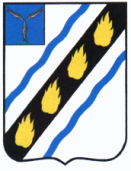 ЛЮБИМОВСКОЕ  МУНИЦИПАЛЬНОЕ  ОБРАЗОВАНИЕ СОВЕТСКОГО  МУНИЦИПАЛЬНОГО  РАЙОНА  САРАТОВСКОЙ  ОБЛАСТИСОВЕТ  ДЕПУТАТОВ (четвертого созыва)РЕШЕНИЕОт 28.01.2022 г. № 145с.Любимово  О внесении изменений в решение Совета депутатов Любимовского муниципального образования от 15.12.2021 № 142Руководствуясь Уставом Любимовского муниципального образования, Совет депутатов РЕШИЛ:1. Внести в решение Совета депутатов Любимовского муниципального образования от 15.12.2021 № 142 «О бюджете Любимовского муниципального образования на 2022 год и на плановый период 2023 и 2024 годов» (с изменениями от № )  изменения следующего содержания:1) в пункте 1:- в подпункте 1.1 цифры «6813,8» заменить цифрами «6897,8»;- в подпункте 1.2 цифры «6813,8» заменить цифрами «7058,4»;2) в пункте 4 приложение 1 изложить в новой редакции (приложение 1);3) в пункте 5 приложение 2 и 3 изложить в новой редакции (приложение 2 и 3);4) в пункте 6 приложение 4 изложить в новой редакции (приложение 4);5) в пункте 9 приложение 5 изложить в новой редакции (приложение 5).2. Настоящее решение вступает в силу со дня его официального опубликования.Глава Любимовского	муниципального образования  		                    Н.И. ЕфановаВерно: секретарь Советса депутатовЛюбимовского МО                                                                                               Е.А.Шамина                                                                                                                                                     (тыс.рублей)Верно: секретарь Совета депутатовЛюбимовско МО                                                                                                               Е.А.Шамина                                                    Верно: секретарь Совета депутатовЛюбимовского МО                                                                                                             Е.А.Шамина                                                                                                                                                                                       (тыс.рублей)    Верно: секретарь Совета депутатов   Любимовского МО                                                                                                                                    Е.А.Шамина                                                       Приложение № 5                                                       к решению Совета депутатов                                                        от 28.01.2022   № 145                                                       «Приложение № 5 к решению                                                        Совета депутатов                                                        от 15.12.2021 № 142»Источники финансирования дефицита бюджета Любимовского муниципального образованияна 2022 год и на плановый период 2023 и 2024 годов (тыс. рублей) Верно: секретарь Совета депутатов Любимовского МО                                                                                                                                    Е.А.Шамина                                                                                                                                                      Приложение № 1                                                                                                                                                      Приложение № 1                                                                                                                                                      Приложение № 1                                                                                                                                                      Приложение № 1                                                                                                                                                      Приложение № 1                                                                                                                                                       к решению Совета депутатов                                                                                                                                                       к решению Совета депутатов                                                                                                                                                       к решению Совета депутатов                                                                                                                                                       к решению Совета депутатов                                                                                                                                                       к решению Совета депутатов                                                                                                                                                      от 28.01.2022  № 145                                                                                                                                                      от 28.01.2022  № 145                                                                                                                                                      от 28.01.2022  № 145                                                                                                                                                      от 28.01.2022  № 145                                                                                                                                                      от 28.01.2022  № 145                                                                                                                                                     "Приложение № 1 к решению    Совета депутатов                                                                                                                                                                        "Приложение № 1 к решению    Совета депутатов                                                                                                                                                                        "Приложение № 1 к решению    Совета депутатов                                                                                                                                                                        "Приложение № 1 к решению    Совета депутатов                                                                                                                                                                        "Приложение № 1 к решению    Совета депутатов                                                                                                                                                                         от 15.12.2021 № 142"                                                                                                                                                      от 15.12.2021 № 142"                                                                                                                                                      от 15.12.2021 № 142"                                                                                                                                                      от 15.12.2021 № 142"                                                                                                                                                      от 15.12.2021 № 142"Объем поступлений доходов в бюджет Любимовского муниципального образования по кодам классификации доходов на 2022 год и на плановый период 2023 и 2024 годовОбъем поступлений доходов в бюджет Любимовского муниципального образования по кодам классификации доходов на 2022 год и на плановый период 2023 и 2024 годовОбъем поступлений доходов в бюджет Любимовского муниципального образования по кодам классификации доходов на 2022 год и на плановый период 2023 и 2024 годовОбъем поступлений доходов в бюджет Любимовского муниципального образования по кодам классификации доходов на 2022 год и на плановый период 2023 и 2024 годовОбъем поступлений доходов в бюджет Любимовского муниципального образования по кодам классификации доходов на 2022 год и на плановый период 2023 и 2024 годов(тыс.рублей)(тыс.рублей)(тыс.рублей)(тыс.рублей)(тыс.рублей)Код классификации доходов Наименование кода классификации доходовСуммаСуммаСуммаКод классификации доходов Наименование кода классификации доходов2022 год2023 год2024 год123451 00 00 000 00 0000 000НАЛОГОВЫЕ И НЕНАЛОГОВЫЕ ДОХОДЫ3 614,8 3 628,6 3 730,4 НАЛОГОВЫЕ ДОХОДЫ2 377,8 2 385,6 2 396,4 1 01 00 000 00 0000 000НАЛОГИ НА ПРИБЫЛЬ, ДОХОДЫ441,6 441,6 441,6 1 01 02 000 00 0000 000Налог на доходы физических лиц441,6 441,6 441,6 1 03 00 000 00 0000 000НАЛОГИ НА ТОВАРЫ (РАБОТЫ, УСЛУГИ), РЕАЛИЗУЕМЫЕ НА ТЕРРИТОРИИ РОССИЙСКОЙ ФЕДЕРАЦИИ576,2 576,2 576,2 1 03 02000 01 0000 110Акцизы по подакцизным товарам (продукции),производимым  на территории Российской Федерации576,2 576,2 576,2 1 05 00 000 00 0000 110НАЛОГИ НА СОВОКУПНЫЙ ДОХОД175,0 178,8 189,6 1 05 03 000 00 0000 000Единый сельскохозяйственный налог175,0 178,8 189,6 1 06 00 000 00 0000 000НАЛОГИ НА ИМУЩЕСТВО1 185,0 1 189,0 1 189,0 1 06 01 000 0 0000 000Налог на имущество физических лиц281,0 285,0 285,0 1 06 06 000 00 0000 000Земельный налог  с физических  лиц904,0 904,0 904,0 НЕНАЛОГОВЫЕ ДОХОДЫ1 237,0 1 243,0 1 334,0 1 11 00 000 00 0000 000ДОХОДЫ ОТ ИСПОЛЬЗОВАНИЯ ИМУЩЕСТВА, НАХОДЯЩЕГОСЯ В ГОСУДАРСТВЕННОЙ И МУНИЦИПАЛЬНОЙ СОБСТВЕННОСТИ43,0 133,0 224,0 1 11 05 035 10 0000 120Доходы от сдачи в аренду имущества, находящегося в оперативном управлении органов управления поселений и созданных ими учреждений (за исключением имущества муниципальных бюджетных и автономных учреждений)0,0 90,0 181,0 1 11 09 045 10 0000 120Прочие поступления от использования имущества, находящегося в собственности поселений (за исключением имущества муниципальных бюджетных и автономных учреждений, а также имущества муниципальных унитарных предприятий, в том числе казенных)43,0 43,0 43,0 1 13 00000 00 0000 000ДОХОДЫ ОТ ОКАЗАНИЯ ПЛАТНЫХ УСЛУГ И КОМПЕНСАЦИИ ЗАТРАТ ГОСУДАРСТВА1 184,0 1 100,0 1 100,0 1 13 01 995 10 0000 130Прочие доходы от оказания платных услуг (работ)получателями средств бюджетов1 184,0 1 100,0 1 100,0 1 16 00000 00 0000 000ШТРАФЫ, САНКЦИИ, ВОЗМЕЩЕНИЕ УЩЕРБА10,0 10,0 10,0 1 16 07 090 10 0000 140 Иные штрафы, неустойки, пени, уплаченные в соответствии с законом или договором в случае неисполнения или ненадлежащего исполнения обязательств перед муниципальным органом, (муниципальным казенным учреждением) сельского поселения 10,0 10,0 10,0 2 00 00 000 00 0000 000БЕЗВОЗМЕЗДНЫЕ ПОСТУПЛЕНИЯ3 283,0 157,7 163,3 2 02 00 000 00 0000 000Безвозмездные поступления от других бюджетов бюджетной системы Российской Федерации3 283,0 157,7 163,3 2 02 16 000 00 0000 150Дотации  бюджетам  бюджетной системы Российской Федерации 56,0 58,6 60,9 2 02 16001 10 0002 150Дотации бюджетам сельских поселений на выравнивание бюджетной обеспеченности за счет средств областного бюджета56,0 58,6 60,9 2 02 29 000 00 0000 150Субсидии бюджетам субъектов Российской Федерации и муниципальных образований3 081,0 0,0 0,0 2 02 29 999 10 0118 150Субсидии бюджетам сельских поселений области на осуществление дорожной деятельности в отношении автомобильных дорог общего пользования местного значения в границах населенных пунктов сельских поселений за счет средств областного дорожного фонда3 081,0 0,0 0,0 2 02 35 000 00 0000 150Субвенции бюджетам субъектов Российской Федерации и муниципальных образований96,0 99,1 102,4 2 02 35 118 10 0000 150Субвенции бюджетам сельским поселениям на осуществление первичного воинского учета органами местного самоуправления поселений, муниципальных и городский округов96,0 99,1 102,4 2 02 40 000 00 0000 150Иные межбюджетные трансферты50,0 0,0 0,0 2 02 40 014 10 0007 150Межбюджетные трансферты, передаваемые бюджетам сельских поселений из бюджетов муниципальных районов на осуществление части полномочий по решению вопросов местного значения в соответствии с заключенными соглашениями (в части финансирования подготовки правил землепользования и застройки сельских поселений)50,0 0,0 0,0 Всего6 897,8 3 786,3 3 893,7 Приложение № 2Приложение № 2к решению Совета депутатовк решению Совета депутатовот  28.01.2022  № 145«Приложение №2 к решению Совета депутатов от 15.12.2021 №142»от  28.01.2022  № 145«Приложение №2 к решению Совета депутатов от 15.12.2021 №142»Объем и распределение бюджетных ассигнований по разделам, подразделам, целевым статьям (муниципальным программам и непрограммным направлениям деятельности), группам ( группам и подгруппам) видов расходов классификации расходов бюджета Любимовского муниципального образования на 2022 год и на плановый период 2023 и 2024 годовОбъем и распределение бюджетных ассигнований по разделам, подразделам, целевым статьям (муниципальным программам и непрограммным направлениям деятельности), группам ( группам и подгруппам) видов расходов классификации расходов бюджета Любимовского муниципального образования на 2022 год и на плановый период 2023 и 2024 годовОбъем и распределение бюджетных ассигнований по разделам, подразделам, целевым статьям (муниципальным программам и непрограммным направлениям деятельности), группам ( группам и подгруппам) видов расходов классификации расходов бюджета Любимовского муниципального образования на 2022 год и на плановый период 2023 и 2024 годовОбъем и распределение бюджетных ассигнований по разделам, подразделам, целевым статьям (муниципальным программам и непрограммным направлениям деятельности), группам ( группам и подгруппам) видов расходов классификации расходов бюджета Любимовского муниципального образования на 2022 год и на плановый период 2023 и 2024 годовОбъем и распределение бюджетных ассигнований по разделам, подразделам, целевым статьям (муниципальным программам и непрограммным направлениям деятельности), группам ( группам и подгруппам) видов расходов классификации расходов бюджета Любимовского муниципального образования на 2022 год и на плановый период 2023 и 2024 годовОбъем и распределение бюджетных ассигнований по разделам, подразделам, целевым статьям (муниципальным программам и непрограммным направлениям деятельности), группам ( группам и подгруппам) видов расходов классификации расходов бюджета Любимовского муниципального образования на 2022 год и на плановый период 2023 и 2024 годовОбъем и распределение бюджетных ассигнований по разделам, подразделам, целевым статьям (муниципальным программам и непрограммным направлениям деятельности), группам ( группам и подгруппам) видов расходов классификации расходов бюджета Любимовского муниципального образования на 2022 год и на плановый период 2023 и 2024 годовОбъем и распределение бюджетных ассигнований по разделам, подразделам, целевым статьям (муниципальным программам и непрограммным направлениям деятельности), группам ( группам и подгруппам) видов расходов классификации расходов бюджета Любимовского муниципального образования на 2022 год и на плановый период 2023 и 2024 годовОбъем и распределение бюджетных ассигнований по разделам, подразделам, целевым статьям (муниципальным программам и непрограммным направлениям деятельности), группам ( группам и подгруппам) видов расходов классификации расходов бюджета Любимовского муниципального образования на 2022 год и на плановый период 2023 и 2024 годовОбъем и распределение бюджетных ассигнований по разделам, подразделам, целевым статьям (муниципальным программам и непрограммным направлениям деятельности), группам ( группам и подгруппам) видов расходов классификации расходов бюджета Любимовского муниципального образования на 2022 год и на плановый период 2023 и 2024 годовОбъем и распределение бюджетных ассигнований по разделам, подразделам, целевым статьям (муниципальным программам и непрограммным направлениям деятельности), группам ( группам и подгруппам) видов расходов классификации расходов бюджета Любимовского муниципального образования на 2022 год и на плановый период 2023 и 2024 годовОбъем и распределение бюджетных ассигнований по разделам, подразделам, целевым статьям (муниципальным программам и непрограммным направлениям деятельности), группам ( группам и подгруппам) видов расходов классификации расходов бюджета Любимовского муниципального образования на 2022 год и на плановый период 2023 и 2024 годовОбъем и распределение бюджетных ассигнований по разделам, подразделам, целевым статьям (муниципальным программам и непрограммным направлениям деятельности), группам ( группам и подгруппам) видов расходов классификации расходов бюджета Любимовского муниципального образования на 2022 год и на плановый период 2023 и 2024 годовОбъем и распределение бюджетных ассигнований по разделам, подразделам, целевым статьям (муниципальным программам и непрограммным направлениям деятельности), группам ( группам и подгруппам) видов расходов классификации расходов бюджета Любимовского муниципального образования на 2022 год и на плановый период 2023 и 2024 годовОбъем и распределение бюджетных ассигнований по разделам, подразделам, целевым статьям (муниципальным программам и непрограммным направлениям деятельности), группам ( группам и подгруппам) видов расходов классификации расходов бюджета Любимовского муниципального образования на 2022 год и на плановый период 2023 и 2024 годовОбъем и распределение бюджетных ассигнований по разделам, подразделам, целевым статьям (муниципальным программам и непрограммным направлениям деятельности), группам ( группам и подгруппам) видов расходов классификации расходов бюджета Любимовского муниципального образования на 2022 год и на плановый период 2023 и 2024 годовОбъем и распределение бюджетных ассигнований по разделам, подразделам, целевым статьям (муниципальным программам и непрограммным направлениям деятельности), группам ( группам и подгруппам) видов расходов классификации расходов бюджета Любимовского муниципального образования на 2022 год и на плановый период 2023 и 2024 годовНаименованиеРазделПод-разделЦелевая статьяВид расходовСуммаСуммаНаименованиеРазделПод-разделЦелевая статьяВид расходов2022 год2023 год2024 год12345678Общегосударственные вопросыОбщегосударственные вопросыОбщегосударственные вопросыОбщегосударственные вопросыОбщегосударственные вопросыОбщегосударственные вопросыОбщегосударственные вопросыОбщегосударственные вопросы011 560,601 564,001 570,10Функционирование высшего должностного лица субъекта Российской Федерации и муниципального образованияФункционирование высшего должностного лица субъекта Российской Федерации и муниципального образованияФункционирование высшего должностного лица субъекта Российской Федерации и муниципального образованияФункционирование высшего должностного лица субъекта Российской Федерации и муниципального образованияФункционирование высшего должностного лица субъекта Российской Федерации и муниципального образованияФункционирование высшего должностного лица субъекта Российской Федерации и муниципального образованияФункционирование высшего должностного лица субъекта Российской Федерации и муниципального образованияФункционирование высшего должностного лица субъекта Российской Федерации и муниципального образования0102600,00605,00610,00Выполнение функций органами местного самоуправленияВыполнение функций органами местного самоуправленияВыполнение функций органами местного самоуправленияВыполнение функций органами местного самоуправленияВыполнение функций органами местного самоуправленияВыполнение функций органами местного самоуправленияВыполнение функций органами местного самоуправленияВыполнение функций органами местного самоуправления010281 0 00 00000600,00605,00610,00Обеспечение деятельности органов местного самоуправленияОбеспечение деятельности органов местного самоуправленияОбеспечение деятельности органов местного самоуправленияОбеспечение деятельности органов местного самоуправленияОбеспечение деятельности органов местного самоуправленияОбеспечение деятельности органов местного самоуправленияОбеспечение деятельности органов местного самоуправленияОбеспечение деятельности органов местного самоуправления010281 3 00 00000600,00605,00610,00Расходы на обеспечение деятельности главы муниципального образованияРасходы на обеспечение деятельности главы муниципального образованияРасходы на обеспечение деятельности главы муниципального образованияРасходы на обеспечение деятельности главы муниципального образованияРасходы на обеспечение деятельности главы муниципального образованияРасходы на обеспечение деятельности главы муниципального образованияРасходы на обеспечение деятельности главы муниципального образованияРасходы на обеспечение деятельности главы муниципального образования010281 3 00 02000600,00605,00610,00 Расходы на выплаты персоналу в целях обеспечения выполнения функций государственными (муниципальными) органами, казенными учреждениями, органами управления государственными внебюджетными фондами Расходы на выплаты персоналу в целях обеспечения выполнения функций государственными (муниципальными) органами, казенными учреждениями, органами управления государственными внебюджетными фондами Расходы на выплаты персоналу в целях обеспечения выполнения функций государственными (муниципальными) органами, казенными учреждениями, органами управления государственными внебюджетными фондами Расходы на выплаты персоналу в целях обеспечения выполнения функций государственными (муниципальными) органами, казенными учреждениями, органами управления государственными внебюджетными фондами Расходы на выплаты персоналу в целях обеспечения выполнения функций государственными (муниципальными) органами, казенными учреждениями, органами управления государственными внебюджетными фондами Расходы на выплаты персоналу в целях обеспечения выполнения функций государственными (муниципальными) органами, казенными учреждениями, органами управления государственными внебюджетными фондами Расходы на выплаты персоналу в целях обеспечения выполнения функций государственными (муниципальными) органами, казенными учреждениями, органами управления государственными внебюджетными фондами Расходы на выплаты персоналу в целях обеспечения выполнения функций государственными (муниципальными) органами, казенными учреждениями, органами управления государственными внебюджетными фондами010281 3 00 02000100600,00605,00610,00 Расходы на выплаты персоналу государственных (муниципальных) органов Расходы на выплаты персоналу государственных (муниципальных) органов Расходы на выплаты персоналу государственных (муниципальных) органов Расходы на выплаты персоналу государственных (муниципальных) органов Расходы на выплаты персоналу государственных (муниципальных) органов Расходы на выплаты персоналу государственных (муниципальных) органов Расходы на выплаты персоналу государственных (муниципальных) органов Расходы на выплаты персоналу государственных (муниципальных) органов010281 3 00 02000120600,00605,00610,00Функционирование Правительства Российской Федерации, высших исполнительных органов государственной власти субъектов Российской Федерации, местных администрацийФункционирование Правительства Российской Федерации, высших исполнительных органов государственной власти субъектов Российской Федерации, местных администрацийФункционирование Правительства Российской Федерации, высших исполнительных органов государственной власти субъектов Российской Федерации, местных администрацийФункционирование Правительства Российской Федерации, высших исполнительных органов государственной власти субъектов Российской Федерации, местных администрацийФункционирование Правительства Российской Федерации, высших исполнительных органов государственной власти субъектов Российской Федерации, местных администрацийФункционирование Правительства Российской Федерации, высших исполнительных органов государственной власти субъектов Российской Федерации, местных администрацийФункционирование Правительства Российской Федерации, высших исполнительных органов государственной власти субъектов Российской Федерации, местных администрацийФункционирование Правительства Российской Федерации, высших исполнительных органов государственной власти субъектов Российской Федерации, местных администраций0104848,60842,00838,10Выполнение функций органами местного самоуправленияВыполнение функций органами местного самоуправленияВыполнение функций органами местного самоуправленияВыполнение функций органами местного самоуправленияВыполнение функций органами местного самоуправленияВыполнение функций органами местного самоуправленияВыполнение функций органами местного самоуправленияВыполнение функций органами местного самоуправления010481 0 00 00000848,60842,00838,10Обеспечение деятельности органов местного самоуправленияОбеспечение деятельности органов местного самоуправленияОбеспечение деятельности органов местного самоуправленияОбеспечение деятельности органов местного самоуправленияОбеспечение деятельности органов местного самоуправленияОбеспечение деятельности органов местного самоуправленияОбеспечение деятельности органов местного самоуправленияОбеспечение деятельности органов местного самоуправления010481 3 00 00000848,60842,00838,10Расходы на обеспечение деятельности центрального аппаратаРасходы на обеспечение деятельности центрального аппаратаРасходы на обеспечение деятельности центрального аппаратаРасходы на обеспечение деятельности центрального аппаратаРасходы на обеспечение деятельности центрального аппаратаРасходы на обеспечение деятельности центрального аппаратаРасходы на обеспечение деятельности центрального аппаратаРасходы на обеспечение деятельности центрального аппарата010481 3 00 02200842,60836,00832,10 Расходы на выплаты персоналу в целях обеспечения выполнения функций государственными (муниципальными) органами, казенными учреждениями, органами управления государственными внебюджетными фондами Расходы на выплаты персоналу в целях обеспечения выполнения функций государственными (муниципальными) органами, казенными учреждениями, органами управления государственными внебюджетными фондами Расходы на выплаты персоналу в целях обеспечения выполнения функций государственными (муниципальными) органами, казенными учреждениями, органами управления государственными внебюджетными фондами Расходы на выплаты персоналу в целях обеспечения выполнения функций государственными (муниципальными) органами, казенными учреждениями, органами управления государственными внебюджетными фондами Расходы на выплаты персоналу в целях обеспечения выполнения функций государственными (муниципальными) органами, казенными учреждениями, органами управления государственными внебюджетными фондами Расходы на выплаты персоналу в целях обеспечения выполнения функций государственными (муниципальными) органами, казенными учреждениями, органами управления государственными внебюджетными фондами Расходы на выплаты персоналу в целях обеспечения выполнения функций государственными (муниципальными) органами, казенными учреждениями, органами управления государственными внебюджетными фондами Расходы на выплаты персоналу в целях обеспечения выполнения функций государственными (муниципальными) органами, казенными учреждениями, органами управления государственными внебюджетными фондами010481 3 00 02200100840,60834,00830,10 Расходы на выплаты персоналу государственных (муниципальных) органов Расходы на выплаты персоналу государственных (муниципальных) органов Расходы на выплаты персоналу государственных (муниципальных) органов Расходы на выплаты персоналу государственных (муниципальных) органов Расходы на выплаты персоналу государственных (муниципальных) органов Расходы на выплаты персоналу государственных (муниципальных) органов Расходы на выплаты персоналу государственных (муниципальных) органов Расходы на выплаты персоналу государственных (муниципальных) органов010481 3 00 02200120840,60834,00830,10Иные бюджетные ассигнованияИные бюджетные ассигнованияИные бюджетные ассигнованияИные бюджетные ассигнованияИные бюджетные ассигнованияИные бюджетные ассигнованияИные бюджетные ассигнованияИные бюджетные ассигнования010481 3 00 022008002,002,002,00Уплата налогов,сборов и иных платежейУплата налогов,сборов и иных платежейУплата налогов,сборов и иных платежейУплата налогов,сборов и иных платежейУплата налогов,сборов и иных платежейУплата налогов,сборов и иных платежейУплата налогов,сборов и иных платежейУплата налогов,сборов и иных платежей010481 3 00 022008502,002,002,00Уплата земельного налога, налога на имущество и транспортного налога органами местного самоуправленияУплата земельного налога, налога на имущество и транспортного налога органами местного самоуправленияУплата земельного налога, налога на имущество и транспортного налога органами местного самоуправленияУплата земельного налога, налога на имущество и транспортного налога органами местного самоуправленияУплата земельного налога, налога на имущество и транспортного налога органами местного самоуправленияУплата земельного налога, налога на имущество и транспортного налога органами местного самоуправленияУплата земельного налога, налога на имущество и транспортного налога органами местного самоуправленияУплата земельного налога, налога на имущество и транспортного налога органами местного самоуправления010481 3 00 061006,006,006,00Иные бюджетные ассигнованияИные бюджетные ассигнованияИные бюджетные ассигнованияИные бюджетные ассигнованияИные бюджетные ассигнованияИные бюджетные ассигнованияИные бюджетные ассигнованияИные бюджетные ассигнования010481 3 00 061008006,006,006,00Уплата налогов,сборов и иных платежейУплата налогов,сборов и иных платежейУплата налогов,сборов и иных платежейУплата налогов,сборов и иных платежейУплата налогов,сборов и иных платежейУплата налогов,сборов и иных платежейУплата налогов,сборов и иных платежейУплата налогов,сборов и иных платежей010481 3 00 061008506,006,006,00Резервные фондыРезервные фондыРезервные фондыРезервные фондыРезервные фондыРезервные фондыРезервные фондыРезервные фонды011110,0010,0010,00Расходы по исполнению отдельных обязательствРасходы по исполнению отдельных обязательствРасходы по исполнению отдельных обязательствРасходы по исполнению отдельных обязательствРасходы по исполнению отдельных обязательствРасходы по исполнению отдельных обязательствРасходы по исполнению отдельных обязательствРасходы по исполнению отдельных обязательств011187 0 00 0000010,0010,0010,00Средства резервного фондаСредства резервного фондаСредства резервного фондаСредства резервного фондаСредства резервного фондаСредства резервного фондаСредства резервного фондаСредства резервного фонда011187 3 00 0000010,0010,0010,00Средства резервного фонда из местных бюджетовСредства резервного фонда из местных бюджетовСредства резервного фонда из местных бюджетовСредства резервного фонда из местных бюджетовСредства резервного фонда из местных бюджетовСредства резервного фонда из местных бюджетовСредства резервного фонда из местных бюджетовСредства резервного фонда из местных бюджетов011187 3 00 9420010,0010,0010,00Иные бюджетные ассигнованияИные бюджетные ассигнованияИные бюджетные ассигнованияИные бюджетные ассигнованияИные бюджетные ассигнованияИные бюджетные ассигнованияИные бюджетные ассигнованияИные бюджетные ассигнования011187 3 00 9420080010,0010,0010,00Резервные средстваРезервные средстваРезервные средстваРезервные средстваРезервные средстваРезервные средстваРезервные средстваРезервные средства011187 3 00 9420087010,0010,0010,00Другие общегосударственные вопросыДругие общегосударственные вопросыДругие общегосударственные вопросыДругие общегосударственные вопросыДругие общегосударственные вопросыДругие общегосударственные вопросыДругие общегосударственные вопросыДругие общегосударственные вопросы0113102,00107,00112,00Муниципальная программа"Развитие муниципальной службы в администрации Любимовского муниципального образования"Муниципальная программа"Развитие муниципальной службы в администрации Любимовского муниципального образования"Муниципальная программа"Развитие муниципальной службы в администрации Любимовского муниципального образования"Муниципальная программа"Развитие муниципальной службы в администрации Любимовского муниципального образования"Муниципальная программа"Развитие муниципальной службы в администрации Любимовского муниципального образования"Муниципальная программа"Развитие муниципальной службы в администрации Любимовского муниципального образования"Муниципальная программа"Развитие муниципальной службы в администрации Любимовского муниципального образования"Муниципальная программа"Развитие муниципальной службы в администрации Любимовского муниципального образования"011348 0 00 00000100,00105,00110,00Основное мероприятие "Создание условий для развития муниципальной службы в Любимовском муниципальном образовании"Основное мероприятие "Создание условий для развития муниципальной службы в Любимовском муниципальном образовании"Основное мероприятие "Создание условий для развития муниципальной службы в Любимовском муниципальном образовании"Основное мероприятие "Создание условий для развития муниципальной службы в Любимовском муниципальном образовании"Основное мероприятие "Создание условий для развития муниципальной службы в Любимовском муниципальном образовании"Основное мероприятие "Создание условий для развития муниципальной службы в Любимовском муниципальном образовании"Основное мероприятие "Создание условий для развития муниципальной службы в Любимовском муниципальном образовании"Основное мероприятие "Создание условий для развития муниципальной службы в Любимовском муниципальном образовании"011348 0 01 00000100,00105,00110,00Повышение эффективности и результативности муниципальной службыПовышение эффективности и результативности муниципальной службыПовышение эффективности и результативности муниципальной службыПовышение эффективности и результативности муниципальной службыПовышение эффективности и результативности муниципальной службыПовышение эффективности и результативности муниципальной службыПовышение эффективности и результативности муниципальной службыПовышение эффективности и результативности муниципальной службы011348 0 01 V0000100,00105,00110,00Закупка товаров, работ и услуг для обеспечения государственных (муниципальных) нуждЗакупка товаров, работ и услуг для обеспечения государственных (муниципальных) нуждЗакупка товаров, работ и услуг для обеспечения государственных (муниципальных) нуждЗакупка товаров, работ и услуг для обеспечения государственных (муниципальных) нуждЗакупка товаров, работ и услуг для обеспечения государственных (муниципальных) нуждЗакупка товаров, работ и услуг для обеспечения государственных (муниципальных) нуждЗакупка товаров, работ и услуг для обеспечения государственных (муниципальных) нуждЗакупка товаров, работ и услуг для обеспечения государственных (муниципальных) нужд011348 0 01 V0000200100,00105,00110,00Иные закупки товаров, работ и услуг для обеспечения государственных (муниципальных) нуждИные закупки товаров, работ и услуг для обеспечения государственных (муниципальных) нуждИные закупки товаров, работ и услуг для обеспечения государственных (муниципальных) нуждИные закупки товаров, работ и услуг для обеспечения государственных (муниципальных) нуждИные закупки товаров, работ и услуг для обеспечения государственных (муниципальных) нуждИные закупки товаров, работ и услуг для обеспечения государственных (муниципальных) нуждИные закупки товаров, работ и услуг для обеспечения государственных (муниципальных) нуждИные закупки товаров, работ и услуг для обеспечения государственных (муниципальных) нужд011348 0 01 V0000240100,00105,00110,00Расходы по исполнению отдельных обязательствРасходы по исполнению отдельных обязательствРасходы по исполнению отдельных обязательствРасходы по исполнению отдельных обязательствРасходы по исполнению отдельных обязательствРасходы по исполнению отдельных обязательствРасходы по исполнению отдельных обязательствРасходы по исполнению отдельных обязательств011387 0 00 000002,002,002,00Выполнение прочих обязательствВыполнение прочих обязательствВыполнение прочих обязательствВыполнение прочих обязательствВыполнение прочих обязательствВыполнение прочих обязательствВыполнение прочих обязательствВыполнение прочих обязательств011387 1 00 000002,002,002,00Уплата членских взносов в Ассоциацию "Совет муниципальных образований Саратовской области"Уплата членских взносов в Ассоциацию "Совет муниципальных образований Саратовской области"Уплата членских взносов в Ассоциацию "Совет муниципальных образований Саратовской области"Уплата членских взносов в Ассоциацию "Совет муниципальных образований Саратовской области"Уплата членских взносов в Ассоциацию "Совет муниципальных образований Саратовской области"Уплата членских взносов в Ассоциацию "Совет муниципальных образований Саратовской области"Уплата членских взносов в Ассоциацию "Совет муниципальных образований Саратовской области"Уплата членских взносов в Ассоциацию "Совет муниципальных образований Саратовской области"011387 1 00 940002,002,002,00Иные бюджетные ассигнованияИные бюджетные ассигнованияИные бюджетные ассигнованияИные бюджетные ассигнованияИные бюджетные ассигнованияИные бюджетные ассигнованияИные бюджетные ассигнованияИные бюджетные ассигнования011387 1 00 940008002,002,002,00Уплата налогов,сборов и иных платежейУплата налогов,сборов и иных платежейУплата налогов,сборов и иных платежейУплата налогов,сборов и иных платежейУплата налогов,сборов и иных платежейУплата налогов,сборов и иных платежейУплата налогов,сборов и иных платежейУплата налогов,сборов и иных платежей011387 1 00 940008502,002,002,00Национальная оборонаНациональная оборонаНациональная оборонаНациональная оборонаНациональная оборонаНациональная оборонаНациональная оборонаНациональная оборона0296,0099,10102,40Мобилизационная и вневойсковая подготовкаМобилизационная и вневойсковая подготовкаМобилизационная и вневойсковая подготовкаМобилизационная и вневойсковая подготовкаМобилизационная и вневойсковая подготовкаМобилизационная и вневойсковая подготовкаМобилизационная и вневойсковая подготовкаМобилизационная и вневойсковая подготовка020396,0099,10102,40Межбюджетные трансфертыМежбюджетные трансфертыМежбюджетные трансфертыМежбюджетные трансфертыМежбюджетные трансфертыМежбюджетные трансфертыМежбюджетные трансфертыМежбюджетные трансферты020386 0 00 0000096,0099,10102,40Осуществление переданных полномочий Российской Федерации за счет субвенций из федерального бюджетаОсуществление переданных полномочий Российской Федерации за счет субвенций из федерального бюджетаОсуществление переданных полномочий Российской Федерации за счет субвенций из федерального бюджетаОсуществление переданных полномочий Российской Федерации за счет субвенций из федерального бюджетаОсуществление переданных полномочий Российской Федерации за счет субвенций из федерального бюджетаОсуществление переданных полномочий Российской Федерации за счет субвенций из федерального бюджетаОсуществление переданных полномочий Российской Федерации за счет субвенций из федерального бюджетаОсуществление переданных полномочий Российской Федерации за счет субвенций из федерального бюджета020386 5 00 0000096,0099,10102,40На осуществление первичного воинского учета органами местного самоуправления поселений, муниципальных и городских округовНа осуществление первичного воинского учета органами местного самоуправления поселений, муниципальных и городских округовНа осуществление первичного воинского учета органами местного самоуправления поселений, муниципальных и городских округовНа осуществление первичного воинского учета органами местного самоуправления поселений, муниципальных и городских округовНа осуществление первичного воинского учета органами местного самоуправления поселений, муниципальных и городских округовНа осуществление первичного воинского учета органами местного самоуправления поселений, муниципальных и городских округовНа осуществление первичного воинского учета органами местного самоуправления поселений, муниципальных и городских округовНа осуществление первичного воинского учета органами местного самоуправления поселений, муниципальных и городских округов020386 5 00 5118096,0099,10102,40 Расходы на выплаты персоналу в целях обеспечения выполнения функций государственными (муниципальными) органами, казенными учреждениями, органами управления государственными внебюджетными фондами Расходы на выплаты персоналу в целях обеспечения выполнения функций государственными (муниципальными) органами, казенными учреждениями, органами управления государственными внебюджетными фондами Расходы на выплаты персоналу в целях обеспечения выполнения функций государственными (муниципальными) органами, казенными учреждениями, органами управления государственными внебюджетными фондами Расходы на выплаты персоналу в целях обеспечения выполнения функций государственными (муниципальными) органами, казенными учреждениями, органами управления государственными внебюджетными фондами Расходы на выплаты персоналу в целях обеспечения выполнения функций государственными (муниципальными) органами, казенными учреждениями, органами управления государственными внебюджетными фондами Расходы на выплаты персоналу в целях обеспечения выполнения функций государственными (муниципальными) органами, казенными учреждениями, органами управления государственными внебюджетными фондами Расходы на выплаты персоналу в целях обеспечения выполнения функций государственными (муниципальными) органами, казенными учреждениями, органами управления государственными внебюджетными фондами Расходы на выплаты персоналу в целях обеспечения выполнения функций государственными (муниципальными) органами, казенными учреждениями, органами управления государственными внебюджетными фондами020386 5 00 5118010096,0099,10102,40 Расходы на выплаты персоналу государственных (муниципальных) органов Расходы на выплаты персоналу государственных (муниципальных) органов Расходы на выплаты персоналу государственных (муниципальных) органов Расходы на выплаты персоналу государственных (муниципальных) органов Расходы на выплаты персоналу государственных (муниципальных) органов Расходы на выплаты персоналу государственных (муниципальных) органов Расходы на выплаты персоналу государственных (муниципальных) органов Расходы на выплаты персоналу государственных (муниципальных) органов020386 5 00 5118012096,0099,10102,40Национальная экономикаНациональная экономикаНациональная экономикаНациональная экономикаНациональная экономикаНациональная экономикаНациональная экономикаНациональная экономика043 712,20581,20581,20Дорожное хозяйство(дорожные фонды)Дорожное хозяйство(дорожные фонды)Дорожное хозяйство(дорожные фонды)Дорожное хозяйство(дорожные фонды)Дорожное хозяйство(дорожные фонды)Дорожное хозяйство(дорожные фонды)Дорожное хозяйство(дорожные фонды)Дорожное хозяйство(дорожные фонды)04093 657,20576,20576,20Муниципальная программа "Повышение безопасности дорожного движения в Любимовском муниципальном образовании на 2019-2024 годы"Муниципальная программа "Повышение безопасности дорожного движения в Любимовском муниципальном образовании на 2019-2024 годы"Муниципальная программа "Повышение безопасности дорожного движения в Любимовском муниципальном образовании на 2019-2024 годы"Муниципальная программа "Повышение безопасности дорожного движения в Любимовском муниципальном образовании на 2019-2024 годы"Муниципальная программа "Повышение безопасности дорожного движения в Любимовском муниципальном образовании на 2019-2024 годы"Муниципальная программа "Повышение безопасности дорожного движения в Любимовском муниципальном образовании на 2019-2024 годы"Муниципальная программа "Повышение безопасности дорожного движения в Любимовском муниципальном образовании на 2019-2024 годы"Муниципальная программа "Повышение безопасности дорожного движения в Любимовском муниципальном образовании на 2019-2024 годы"040926 0 00 000003 657,20576,20576,20Основное мероприятие "Ремонт, содержание автомобильных дорог"Основное мероприятие "Ремонт, содержание автомобильных дорог"Основное мероприятие "Ремонт, содержание автомобильных дорог"Основное мероприятие "Ремонт, содержание автомобильных дорог"Основное мероприятие "Ремонт, содержание автомобильных дорог"Основное мероприятие "Ремонт, содержание автомобильных дорог"Основное мероприятие "Ремонт, содержание автомобильных дорог"Основное мероприятие "Ремонт, содержание автомобильных дорог"040926 0 01 000003 657,20576,20576,20Реализация основного мероприятия за счет средств местного бюджетаРеализация основного мероприятия за счет средств местного бюджетаРеализация основного мероприятия за счет средств местного бюджетаРеализация основного мероприятия за счет средств местного бюджетаРеализация основного мероприятия за счет средств местного бюджетаРеализация основного мероприятия за счет средств местного бюджетаРеализация основного мероприятия за счет средств местного бюджетаРеализация основного мероприятия за счет средств местного бюджета040926 0 01 D0000576,20576,20576,20Закупка товаров, работ и услуг для обеспечения государственных (муниципальных) нуждЗакупка товаров, работ и услуг для обеспечения государственных (муниципальных) нуждЗакупка товаров, работ и услуг для обеспечения государственных (муниципальных) нуждЗакупка товаров, работ и услуг для обеспечения государственных (муниципальных) нуждЗакупка товаров, работ и услуг для обеспечения государственных (муниципальных) нуждЗакупка товаров, работ и услуг для обеспечения государственных (муниципальных) нуждЗакупка товаров, работ и услуг для обеспечения государственных (муниципальных) нуждЗакупка товаров, работ и услуг для обеспечения государственных (муниципальных) нужд040926 0 01 D0000200576,20576,20576,20Иные закупки товаров, работ и услуг для обеспечения государственных (муниципальных) нуждИные закупки товаров, работ и услуг для обеспечения государственных (муниципальных) нуждИные закупки товаров, работ и услуг для обеспечения государственных (муниципальных) нуждИные закупки товаров, работ и услуг для обеспечения государственных (муниципальных) нуждИные закупки товаров, работ и услуг для обеспечения государственных (муниципальных) нуждИные закупки товаров, работ и услуг для обеспечения государственных (муниципальных) нуждИные закупки товаров, работ и услуг для обеспечения государственных (муниципальных) нуждИные закупки товаров, работ и услуг для обеспечения государственных (муниципальных) нужд040926 0 01 D0000240576,20576,20576,20Осуществление дорожной деятельности в отношении автомобильных дорог общего пользования местного значения в границах населенных пунктов сельских поселений за счет средств областного дорожного фондаОсуществление дорожной деятельности в отношении автомобильных дорог общего пользования местного значения в границах населенных пунктов сельских поселений за счет средств областного дорожного фондаОсуществление дорожной деятельности в отношении автомобильных дорог общего пользования местного значения в границах населенных пунктов сельских поселений за счет средств областного дорожного фондаОсуществление дорожной деятельности в отношении автомобильных дорог общего пользования местного значения в границах населенных пунктов сельских поселений за счет средств областного дорожного фондаОсуществление дорожной деятельности в отношении автомобильных дорог общего пользования местного значения в границах населенных пунктов сельских поселений за счет средств областного дорожного фондаОсуществление дорожной деятельности в отношении автомобильных дорог общего пользования местного значения в границах населенных пунктов сельских поселений за счет средств областного дорожного фондаОсуществление дорожной деятельности в отношении автомобильных дорог общего пользования местного значения в границах населенных пунктов сельских поселений за счет средств областного дорожного фондаОсуществление дорожной деятельности в отношении автомобильных дорог общего пользования местного значения в границах населенных пунктов сельских поселений за счет средств областного дорожного фонда040926 0 01 D76103 081,000,000,00Закупка товаров, работ и услуг для обеспечения государственных (муниципальных) нуждЗакупка товаров, работ и услуг для обеспечения государственных (муниципальных) нуждЗакупка товаров, работ и услуг для обеспечения государственных (муниципальных) нуждЗакупка товаров, работ и услуг для обеспечения государственных (муниципальных) нуждЗакупка товаров, работ и услуг для обеспечения государственных (муниципальных) нуждЗакупка товаров, работ и услуг для обеспечения государственных (муниципальных) нуждЗакупка товаров, работ и услуг для обеспечения государственных (муниципальных) нуждЗакупка товаров, работ и услуг для обеспечения государственных (муниципальных) нужд040926 0 01 D76102003 081,000,000,00Иные закупки товаров, работ и услуг для обеспечения государственных (муниципальных) нуждИные закупки товаров, работ и услуг для обеспечения государственных (муниципальных) нуждИные закупки товаров, работ и услуг для обеспечения государственных (муниципальных) нуждИные закупки товаров, работ и услуг для обеспечения государственных (муниципальных) нуждИные закупки товаров, работ и услуг для обеспечения государственных (муниципальных) нуждИные закупки товаров, работ и услуг для обеспечения государственных (муниципальных) нуждИные закупки товаров, работ и услуг для обеспечения государственных (муниципальных) нуждИные закупки товаров, работ и услуг для обеспечения государственных (муниципальных) нужд040926 0 01 D76102403 081,000,000,00Другие вопросы в области национальной экономикиДругие вопросы в области национальной экономикиДругие вопросы в области национальной экономикиДругие вопросы в области национальной экономикиДругие вопросы в области национальной экономикиДругие вопросы в области национальной экономикиДругие вопросы в области национальной экономикиДругие вопросы в области национальной экономики041255,005,005,00Мероприятия в сфере приватизации и продажи муниципального имуществаМероприятия в сфере приватизации и продажи муниципального имуществаМероприятия в сфере приватизации и продажи муниципального имуществаМероприятия в сфере приватизации и продажи муниципального имуществаМероприятия в сфере приватизации и продажи муниципального имуществаМероприятия в сфере приватизации и продажи муниципального имуществаМероприятия в сфере приватизации и продажи муниципального имуществаМероприятия в сфере приватизации и продажи муниципального имущества041284 0 00 000005,005,005,00Мероприятия по землеустройству и землепользованиюМероприятия по землеустройству и землепользованиюМероприятия по землеустройству и землепользованиюМероприятия по землеустройству и землепользованиюМероприятия по землеустройству и землепользованиюМероприятия по землеустройству и землепользованиюМероприятия по землеустройству и землепользованиюМероприятия по землеустройству и землепользованию041284 0 00 068005,005,005,00Закупка товаров, работ и услуг для обеспечения государственных (муниципальных) нуждЗакупка товаров, работ и услуг для обеспечения государственных (муниципальных) нуждЗакупка товаров, работ и услуг для обеспечения государственных (муниципальных) нуждЗакупка товаров, работ и услуг для обеспечения государственных (муниципальных) нуждЗакупка товаров, работ и услуг для обеспечения государственных (муниципальных) нуждЗакупка товаров, работ и услуг для обеспечения государственных (муниципальных) нуждЗакупка товаров, работ и услуг для обеспечения государственных (муниципальных) нуждЗакупка товаров, работ и услуг для обеспечения государственных (муниципальных) нужд041284 0 00 068002005,005,005,00Иные закупки товаров, работ и услуг для обеспечения государственных (муниципальных) нуждИные закупки товаров, работ и услуг для обеспечения государственных (муниципальных) нуждИные закупки товаров, работ и услуг для обеспечения государственных (муниципальных) нуждИные закупки товаров, работ и услуг для обеспечения государственных (муниципальных) нуждИные закупки товаров, работ и услуг для обеспечения государственных (муниципальных) нуждИные закупки товаров, работ и услуг для обеспечения государственных (муниципальных) нуждИные закупки товаров, работ и услуг для обеспечения государственных (муниципальных) нуждИные закупки товаров, работ и услуг для обеспечения государственных (муниципальных) нужд041284 0 00 068002405,005,005,00Расходы по исполнению отдельных обязательствРасходы по исполнению отдельных обязательствРасходы по исполнению отдельных обязательствРасходы по исполнению отдельных обязательствРасходы по исполнению отдельных обязательствРасходы по исполнению отдельных обязательствРасходы по исполнению отдельных обязательствРасходы по исполнению отдельных обязательств041287 0 00 0000050,000,000,00Расходы на осуществление части полномочий по решению вопросов местного значения в соответствии с заключенными соглашениями (в части финансирования подготовки правил землепользования и застройки сельских поселений)Расходы на осуществление части полномочий по решению вопросов местного значения в соответствии с заключенными соглашениями (в части финансирования подготовки правил землепользования и застройки сельских поселений)Расходы на осуществление части полномочий по решению вопросов местного значения в соответствии с заключенными соглашениями (в части финансирования подготовки правил землепользования и застройки сельских поселений)Расходы на осуществление части полномочий по решению вопросов местного значения в соответствии с заключенными соглашениями (в части финансирования подготовки правил землепользования и застройки сельских поселений)Расходы на осуществление части полномочий по решению вопросов местного значения в соответствии с заключенными соглашениями (в части финансирования подготовки правил землепользования и застройки сельских поселений)Расходы на осуществление части полномочий по решению вопросов местного значения в соответствии с заключенными соглашениями (в части финансирования подготовки правил землепользования и застройки сельских поселений)Расходы на осуществление части полномочий по решению вопросов местного значения в соответствии с заключенными соглашениями (в части финансирования подготовки правил землепользования и застройки сельских поселений)Расходы на осуществление части полномочий по решению вопросов местного значения в соответствии с заключенными соглашениями (в части финансирования подготовки правил землепользования и застройки сельских поселений)041287 8 00 0000050,000,000,00Расходы на осуществление части полномочий по решению вопросов местного значения в соответствии с заключенными соглашениями (в части финансирования подготовки правил землепользования и застройки сельских поселений)Расходы на осуществление части полномочий по решению вопросов местного значения в соответствии с заключенными соглашениями (в части финансирования подготовки правил землепользования и застройки сельских поселений)Расходы на осуществление части полномочий по решению вопросов местного значения в соответствии с заключенными соглашениями (в части финансирования подготовки правил землепользования и застройки сельских поселений)Расходы на осуществление части полномочий по решению вопросов местного значения в соответствии с заключенными соглашениями (в части финансирования подготовки правил землепользования и застройки сельских поселений)Расходы на осуществление части полномочий по решению вопросов местного значения в соответствии с заключенными соглашениями (в части финансирования подготовки правил землепользования и застройки сельских поселений)Расходы на осуществление части полномочий по решению вопросов местного значения в соответствии с заключенными соглашениями (в части финансирования подготовки правил землепользования и застройки сельских поселений)Расходы на осуществление части полномочий по решению вопросов местного значения в соответствии с заключенными соглашениями (в части финансирования подготовки правил землепользования и застройки сельских поселений)Расходы на осуществление части полномочий по решению вопросов местного значения в соответствии с заключенными соглашениями (в части финансирования подготовки правил землепользования и застройки сельских поселений)041287 8 00 6050050,000,000,00Закупка товаров, работ и услуг для обеспечения государственных (муниципальных) нуждЗакупка товаров, работ и услуг для обеспечения государственных (муниципальных) нуждЗакупка товаров, работ и услуг для обеспечения государственных (муниципальных) нуждЗакупка товаров, работ и услуг для обеспечения государственных (муниципальных) нуждЗакупка товаров, работ и услуг для обеспечения государственных (муниципальных) нуждЗакупка товаров, работ и услуг для обеспечения государственных (муниципальных) нуждЗакупка товаров, работ и услуг для обеспечения государственных (муниципальных) нуждЗакупка товаров, работ и услуг для обеспечения государственных (муниципальных) нужд041287 8 00 6050020050,000,000,00Иные закупки товаров, работ и услуг для обеспечения государственных (муниципальных) нуждИные закупки товаров, работ и услуг для обеспечения государственных (муниципальных) нуждИные закупки товаров, работ и услуг для обеспечения государственных (муниципальных) нуждИные закупки товаров, работ и услуг для обеспечения государственных (муниципальных) нуждИные закупки товаров, работ и услуг для обеспечения государственных (муниципальных) нуждИные закупки товаров, работ и услуг для обеспечения государственных (муниципальных) нуждИные закупки товаров, работ и услуг для обеспечения государственных (муниципальных) нуждИные закупки товаров, работ и услуг для обеспечения государственных (муниципальных) нужд041287 8 00 6050024050,000,000,00Жилищно-коммунальное хозяйствоЖилищно-коммунальное хозяйствоЖилищно-коммунальное хозяйствоЖилищно-коммунальное хозяйствоЖилищно-коммунальное хозяйствоЖилищно-коммунальное хозяйствоЖилищно-коммунальное хозяйствоЖилищно-коммунальное хозяйство051 604,601 367,001 374,00Коммунальное хозяйствоКоммунальное хозяйствоКоммунальное хозяйствоКоммунальное хозяйствоКоммунальное хозяйствоКоммунальное хозяйствоКоммунальное хозяйствоКоммунальное хозяйство0502300,00290,00280,00Обеспечение деятельности муниципальных учреждений и иных некоммерческих организаций (оказание муниципальных услуг, выполнение работ)Обеспечение деятельности муниципальных учреждений и иных некоммерческих организаций (оказание муниципальных услуг, выполнение работ)Обеспечение деятельности муниципальных учреждений и иных некоммерческих организаций (оказание муниципальных услуг, выполнение работ)Обеспечение деятельности муниципальных учреждений и иных некоммерческих организаций (оказание муниципальных услуг, выполнение работ)Обеспечение деятельности муниципальных учреждений и иных некоммерческих организаций (оказание муниципальных услуг, выполнение работ)Обеспечение деятельности муниципальных учреждений и иных некоммерческих организаций (оказание муниципальных услуг, выполнение работ)Обеспечение деятельности муниципальных учреждений и иных некоммерческих организаций (оказание муниципальных услуг, выполнение работ)Обеспечение деятельности муниципальных учреждений и иных некоммерческих организаций (оказание муниципальных услуг, выполнение работ)050283 0 00 00000300,00290,00280,00Обеспечение деятельности прочих учреждений (централизованные бухгалтерии, методические объединения, группы хозяйственного обслуживания)Обеспечение деятельности прочих учреждений (централизованные бухгалтерии, методические объединения, группы хозяйственного обслуживания)Обеспечение деятельности прочих учреждений (централизованные бухгалтерии, методические объединения, группы хозяйственного обслуживания)Обеспечение деятельности прочих учреждений (централизованные бухгалтерии, методические объединения, группы хозяйственного обслуживания)Обеспечение деятельности прочих учреждений (централизованные бухгалтерии, методические объединения, группы хозяйственного обслуживания)Обеспечение деятельности прочих учреждений (централизованные бухгалтерии, методические объединения, группы хозяйственного обслуживания)Обеспечение деятельности прочих учреждений (централизованные бухгалтерии, методические объединения, группы хозяйственного обслуживания)Обеспечение деятельности прочих учреждений (централизованные бухгалтерии, методические объединения, группы хозяйственного обслуживания)050283 8 00 00000300,00290,00280,00Расходы на обеспечение деятельности муниципальных казенных учрежденийРасходы на обеспечение деятельности муниципальных казенных учрежденийРасходы на обеспечение деятельности муниципальных казенных учрежденийРасходы на обеспечение деятельности муниципальных казенных учрежденийРасходы на обеспечение деятельности муниципальных казенных учрежденийРасходы на обеспечение деятельности муниципальных казенных учрежденийРасходы на обеспечение деятельности муниципальных казенных учрежденийРасходы на обеспечение деятельности муниципальных казенных учреждений050283 8 00 04200300,00290,00280,00Закупка товаров, работ и услуг для обеспечения государственных (муниципальных) нуждЗакупка товаров, работ и услуг для обеспечения государственных (муниципальных) нуждЗакупка товаров, работ и услуг для обеспечения государственных (муниципальных) нуждЗакупка товаров, работ и услуг для обеспечения государственных (муниципальных) нуждЗакупка товаров, работ и услуг для обеспечения государственных (муниципальных) нуждЗакупка товаров, работ и услуг для обеспечения государственных (муниципальных) нуждЗакупка товаров, работ и услуг для обеспечения государственных (муниципальных) нуждЗакупка товаров, работ и услуг для обеспечения государственных (муниципальных) нужд050283 8 00 04200200300,00290,00280,00Иные закупки товаров, работ и услуг для обеспечения государственных (муниципальных) нуждИные закупки товаров, работ и услуг для обеспечения государственных (муниципальных) нуждИные закупки товаров, работ и услуг для обеспечения государственных (муниципальных) нуждИные закупки товаров, работ и услуг для обеспечения государственных (муниципальных) нуждИные закупки товаров, работ и услуг для обеспечения государственных (муниципальных) нуждИные закупки товаров, работ и услуг для обеспечения государственных (муниципальных) нуждИные закупки товаров, работ и услуг для обеспечения государственных (муниципальных) нуждИные закупки товаров, работ и услуг для обеспечения государственных (муниципальных) нужд050283 8 00 04200240300,00290,00280,00БлагоустройствоБлагоустройствоБлагоустройствоБлагоустройствоБлагоустройствоБлагоустройствоБлагоустройствоБлагоустройство0503420,60267,00274,00Муниципальная программа "Развитие благоустройства Любимовского муниципального образования"Муниципальная программа "Развитие благоустройства Любимовского муниципального образования"Муниципальная программа "Развитие благоустройства Любимовского муниципального образования"Муниципальная программа "Развитие благоустройства Любимовского муниципального образования"Муниципальная программа "Развитие благоустройства Любимовского муниципального образования"Муниципальная программа "Развитие благоустройства Любимовского муниципального образования"Муниципальная программа "Развитие благоустройства Любимовского муниципального образования"Муниципальная программа "Развитие благоустройства Любимовского муниципального образования"050343 0 00 00000420,60267,00274,00Основное мероприятие "Совершенствование системы комплексного благоустройства Любимовского муниципального образования"Основное мероприятие "Совершенствование системы комплексного благоустройства Любимовского муниципального образования"Основное мероприятие "Совершенствование системы комплексного благоустройства Любимовского муниципального образования"Основное мероприятие "Совершенствование системы комплексного благоустройства Любимовского муниципального образования"Основное мероприятие "Совершенствование системы комплексного благоустройства Любимовского муниципального образования"Основное мероприятие "Совершенствование системы комплексного благоустройства Любимовского муниципального образования"Основное мероприятие "Совершенствование системы комплексного благоустройства Любимовского муниципального образования"Основное мероприятие "Совершенствование системы комплексного благоустройства Любимовского муниципального образования"050343 0 01 00000420,60267,00274,00Уличное освещениеУличное освещениеУличное освещениеУличное освещениеУличное освещениеУличное освещениеУличное освещениеУличное освещение050343 0 01 V1000250,00255,00260,00Закупка товаров, работ и услуг для обеспечения государственных (муниципальных) нуждЗакупка товаров, работ и услуг для обеспечения государственных (муниципальных) нуждЗакупка товаров, работ и услуг для обеспечения государственных (муниципальных) нуждЗакупка товаров, работ и услуг для обеспечения государственных (муниципальных) нуждЗакупка товаров, работ и услуг для обеспечения государственных (муниципальных) нуждЗакупка товаров, работ и услуг для обеспечения государственных (муниципальных) нуждЗакупка товаров, работ и услуг для обеспечения государственных (муниципальных) нуждЗакупка товаров, работ и услуг для обеспечения государственных (муниципальных) нужд050343 0 01 V1000200250,00255,00260,00Иные закупки товаров, работ и услуг для обеспечения государственных (муниципальных) нуждИные закупки товаров, работ и услуг для обеспечения государственных (муниципальных) нуждИные закупки товаров, работ и услуг для обеспечения государственных (муниципальных) нуждИные закупки товаров, работ и услуг для обеспечения государственных (муниципальных) нуждИные закупки товаров, работ и услуг для обеспечения государственных (муниципальных) нуждИные закупки товаров, работ и услуг для обеспечения государственных (муниципальных) нуждИные закупки товаров, работ и услуг для обеспечения государственных (муниципальных) нуждИные закупки товаров, работ и услуг для обеспечения государственных (муниципальных) нужд050343 0 01 V1000240250,00255,00260,00Прочие мероприятия по благоустройствуПрочие мероприятия по благоустройствуПрочие мероприятия по благоустройствуПрочие мероприятия по благоустройствуПрочие мероприятия по благоустройствуПрочие мероприятия по благоустройствуПрочие мероприятия по благоустройствуПрочие мероприятия по благоустройству050343 0 01 V6000170,6012,0014,00Закупка товаров, работ и услуг для обеспечения государственных (муниципальных) нуждЗакупка товаров, работ и услуг для обеспечения государственных (муниципальных) нуждЗакупка товаров, работ и услуг для обеспечения государственных (муниципальных) нуждЗакупка товаров, работ и услуг для обеспечения государственных (муниципальных) нуждЗакупка товаров, работ и услуг для обеспечения государственных (муниципальных) нуждЗакупка товаров, работ и услуг для обеспечения государственных (муниципальных) нуждЗакупка товаров, работ и услуг для обеспечения государственных (муниципальных) нуждЗакупка товаров, работ и услуг для обеспечения государственных (муниципальных) нужд050343 0 01 V6000200170,6012,0014,00Иные закупки товаров, работ и услуг для обеспечения государственных (муниципальных) нуждИные закупки товаров, работ и услуг для обеспечения государственных (муниципальных) нуждИные закупки товаров, работ и услуг для обеспечения государственных (муниципальных) нуждИные закупки товаров, работ и услуг для обеспечения государственных (муниципальных) нуждИные закупки товаров, работ и услуг для обеспечения государственных (муниципальных) нуждИные закупки товаров, работ и услуг для обеспечения государственных (муниципальных) нуждИные закупки товаров, работ и услуг для обеспечения государственных (муниципальных) нуждИные закупки товаров, работ и услуг для обеспечения государственных (муниципальных) нужд050343 0 01 V6000240170,6012,0014,00Другие вопросы в области жилищно-коммунального хозяйстваДругие вопросы в области жилищно-коммунального хозяйстваДругие вопросы в области жилищно-коммунального хозяйстваДругие вопросы в области жилищно-коммунального хозяйстваДругие вопросы в области жилищно-коммунального хозяйстваДругие вопросы в области жилищно-коммунального хозяйстваДругие вопросы в области жилищно-коммунального хозяйстваДругие вопросы в области жилищно-коммунального хозяйства0505884,00810,00820,00Обеспечение деятельности муниципальных учреждений и иных некоммерческих организаций (оказание муниципальных услуг, выполнение работ)Обеспечение деятельности муниципальных учреждений и иных некоммерческих организаций (оказание муниципальных услуг, выполнение работ)Обеспечение деятельности муниципальных учреждений и иных некоммерческих организаций (оказание муниципальных услуг, выполнение работ)Обеспечение деятельности муниципальных учреждений и иных некоммерческих организаций (оказание муниципальных услуг, выполнение работ)Обеспечение деятельности муниципальных учреждений и иных некоммерческих организаций (оказание муниципальных услуг, выполнение работ)Обеспечение деятельности муниципальных учреждений и иных некоммерческих организаций (оказание муниципальных услуг, выполнение работ)Обеспечение деятельности муниципальных учреждений и иных некоммерческих организаций (оказание муниципальных услуг, выполнение работ)Обеспечение деятельности муниципальных учреждений и иных некоммерческих организаций (оказание муниципальных услуг, выполнение работ)050583 0 00 00000884,00810,00820,00Обеспечение деятельности прочих учреждений (централизованные бухгалтерии, методические объединения, группы хозяйственного обслуживания)Обеспечение деятельности прочих учреждений (централизованные бухгалтерии, методические объединения, группы хозяйственного обслуживания)Обеспечение деятельности прочих учреждений (централизованные бухгалтерии, методические объединения, группы хозяйственного обслуживания)Обеспечение деятельности прочих учреждений (централизованные бухгалтерии, методические объединения, группы хозяйственного обслуживания)Обеспечение деятельности прочих учреждений (централизованные бухгалтерии, методические объединения, группы хозяйственного обслуживания)Обеспечение деятельности прочих учреждений (централизованные бухгалтерии, методические объединения, группы хозяйственного обслуживания)Обеспечение деятельности прочих учреждений (централизованные бухгалтерии, методические объединения, группы хозяйственного обслуживания)Обеспечение деятельности прочих учреждений (централизованные бухгалтерии, методические объединения, группы хозяйственного обслуживания)050583 8 00 00000884,00810,00820,00Расходы на обеспечение деятельности муниципальных казенных учрежденийРасходы на обеспечение деятельности муниципальных казенных учрежденийРасходы на обеспечение деятельности муниципальных казенных учрежденийРасходы на обеспечение деятельности муниципальных казенных учрежденийРасходы на обеспечение деятельности муниципальных казенных учрежденийРасходы на обеспечение деятельности муниципальных казенных учрежденийРасходы на обеспечение деятельности муниципальных казенных учрежденийРасходы на обеспечение деятельности муниципальных казенных учреждений050583 8 00 04200884,00810,00820,00 Расходы на выплаты персоналу в целях обеспечения выполнения функций государственными (муниципальными) органами, казенными учреждениями, органами управления государственными внебюджетными фондами Расходы на выплаты персоналу в целях обеспечения выполнения функций государственными (муниципальными) органами, казенными учреждениями, органами управления государственными внебюджетными фондами Расходы на выплаты персоналу в целях обеспечения выполнения функций государственными (муниципальными) органами, казенными учреждениями, органами управления государственными внебюджетными фондами Расходы на выплаты персоналу в целях обеспечения выполнения функций государственными (муниципальными) органами, казенными учреждениями, органами управления государственными внебюджетными фондами Расходы на выплаты персоналу в целях обеспечения выполнения функций государственными (муниципальными) органами, казенными учреждениями, органами управления государственными внебюджетными фондами Расходы на выплаты персоналу в целях обеспечения выполнения функций государственными (муниципальными) органами, казенными учреждениями, органами управления государственными внебюджетными фондами Расходы на выплаты персоналу в целях обеспечения выполнения функций государственными (муниципальными) органами, казенными учреждениями, органами управления государственными внебюджетными фондами Расходы на выплаты персоналу в целях обеспечения выполнения функций государственными (муниципальными) органами, казенными учреждениями, органами управления государственными внебюджетными фондами050583 8 00 04200100784,00705,00710,00 Расходы на выплаты персоналу казенных учреждений Расходы на выплаты персоналу казенных учреждений Расходы на выплаты персоналу казенных учреждений Расходы на выплаты персоналу казенных учреждений Расходы на выплаты персоналу казенных учреждений Расходы на выплаты персоналу казенных учреждений Расходы на выплаты персоналу казенных учреждений Расходы на выплаты персоналу казенных учреждений050583 8 00 04200110784,00705,00710,00Закупка товаров, работ и услуг для обеспечения государственных (муниципальных) нуждЗакупка товаров, работ и услуг для обеспечения государственных (муниципальных) нуждЗакупка товаров, работ и услуг для обеспечения государственных (муниципальных) нуждЗакупка товаров, работ и услуг для обеспечения государственных (муниципальных) нуждЗакупка товаров, работ и услуг для обеспечения государственных (муниципальных) нуждЗакупка товаров, работ и услуг для обеспечения государственных (муниципальных) нуждЗакупка товаров, работ и услуг для обеспечения государственных (муниципальных) нуждЗакупка товаров, работ и услуг для обеспечения государственных (муниципальных) нужд050583 8 00 04200200100,00105,00110,00Иные закупки товаров, работ и услуг для обеспечения государственных (муниципальных) нуждИные закупки товаров, работ и услуг для обеспечения государственных (муниципальных) нуждИные закупки товаров, работ и услуг для обеспечения государственных (муниципальных) нуждИные закупки товаров, работ и услуг для обеспечения государственных (муниципальных) нуждИные закупки товаров, работ и услуг для обеспечения государственных (муниципальных) нуждИные закупки товаров, работ и услуг для обеспечения государственных (муниципальных) нуждИные закупки товаров, работ и услуг для обеспечения государственных (муниципальных) нуждИные закупки товаров, работ и услуг для обеспечения государственных (муниципальных) нужд050583 8 00 04200240100,00105,00110,00Социальная политикаСоциальная политикаСоциальная политикаСоциальная политикаСоциальная политикаСоциальная политикаСоциальная политикаСоциальная политика1085,0085,0085,00Пенсионное обеспечениеПенсионное обеспечениеПенсионное обеспечениеПенсионное обеспечениеПенсионное обеспечениеПенсионное обеспечениеПенсионное обеспечениеПенсионное обеспечение100185,0085,0085,00Меры социальной поддержки и социальная поддержка отдельных категорий населения районаМеры социальной поддержки и социальная поддержка отдельных категорий населения районаМеры социальной поддержки и социальная поддержка отдельных категорий населения районаМеры социальной поддержки и социальная поддержка отдельных категорий населения районаМеры социальной поддержки и социальная поддержка отдельных категорий населения районаМеры социальной поддержки и социальная поддержка отдельных категорий населения районаМеры социальной поддержки и социальная поддержка отдельных категорий населения районаМеры социальной поддержки и социальная поддержка отдельных категорий населения района100189 0 00 0000085,0085,0085,00Доплата к пенсиям муниципальным служащимДоплата к пенсиям муниципальным служащимДоплата к пенсиям муниципальным служащимДоплата к пенсиям муниципальным служащимДоплата к пенсиям муниципальным служащимДоплата к пенсиям муниципальным служащимДоплата к пенсиям муниципальным служащимДоплата к пенсиям муниципальным служащим100189 0 00 1001085,0085,0085,00Социальное обеспечение и иные выплаты населениюСоциальное обеспечение и иные выплаты населениюСоциальное обеспечение и иные выплаты населениюСоциальное обеспечение и иные выплаты населениюСоциальное обеспечение и иные выплаты населениюСоциальное обеспечение и иные выплаты населениюСоциальное обеспечение и иные выплаты населениюСоциальное обеспечение и иные выплаты населению100189 0 00 1001030085,0085,0085,00Публичные нормативные социальные выплаты гражданамПубличные нормативные социальные выплаты гражданамПубличные нормативные социальные выплаты гражданамПубличные нормативные социальные выплаты гражданамПубличные нормативные социальные выплаты гражданамПубличные нормативные социальные выплаты гражданамПубличные нормативные социальные выплаты гражданамПубличные нормативные социальные выплаты гражданам100189 0 00 1001031085,0085,0085,00Всего7 058,403 696,303 712,70Приложение № 3Приложение № 3Приложение № 3Приложение № 3Приложение № 3к решению Совета депутатовот 28.01.2022 №145«Приложение к решению Совета депутатовОт 15.12.2021 №142»к решению Совета депутатовот 28.01.2022 №145«Приложение к решению Совета депутатовОт 15.12.2021 №142»к решению Совета депутатовот 28.01.2022 №145«Приложение к решению Совета депутатовОт 15.12.2021 №142»к решению Совета депутатовот 28.01.2022 №145«Приложение к решению Совета депутатовОт 15.12.2021 №142»к решению Совета депутатовот 28.01.2022 №145«Приложение к решению Совета депутатовОт 15.12.2021 №142»НаименованиеНаименованиеНаименованиеНаименованиеНаименованиеНаименованиеЦелевая статьяЦелевая статьяЦелевая статьяВид расходовСуммаСуммаСуммаСуммаСуммаНаименованиеНаименованиеНаименованиеНаименованиеНаименованиеНаименованиеЦелевая статьяЦелевая статьяЦелевая статьяВид расходов2021 год2022 год2023 год2023 год2023 год111111222345666Муниципальная программа «Повышение безопасности дорожного движения в Любимовском муниципальном образовании на 2019–2023 годы»Муниципальная программа «Повышение безопасности дорожного движения в Любимовском муниципальном образовании на 2019–2023 годы»Муниципальная программа «Повышение безопасности дорожного движения в Любимовском муниципальном образовании на 2019–2023 годы»Муниципальная программа «Повышение безопасности дорожного движения в Любимовском муниципальном образовании на 2019–2023 годы»Муниципальная программа «Повышение безопасности дорожного движения в Любимовском муниципальном образовании на 2019–2023 годы»Муниципальная программа «Повышение безопасности дорожного движения в Любимовском муниципальном образовании на 2019–2023 годы»Муниципальная программа «Повышение безопасности дорожного движения в Любимовском муниципальном образовании на 2019–2023 годы»Муниципальная программа «Повышение безопасности дорожного движения в Любимовском муниципальном образовании на 2019–2023 годы»Муниципальная программа «Повышение безопасности дорожного движения в Любимовском муниципальном образовании на 2019–2023 годы»Муниципальная программа «Повышение безопасности дорожного движения в Любимовском муниципальном образовании на 2019–2023 годы»Муниципальная программа «Повышение безопасности дорожного движения в Любимовском муниципальном образовании на 2019–2023 годы»Муниципальная программа «Повышение безопасности дорожного движения в Любимовском муниципальном образовании на 2019–2023 годы»Муниципальная программа «Повышение безопасности дорожного движения в Любимовском муниципальном образовании на 2019–2023 годы»26 0 00 0000026 0 00 0000026 0 00 000001 710,801 554,101 577,101 577,101 577,10Снижение рисков возникновения дорожно-транспортных происшествийСнижение рисков возникновения дорожно-транспортных происшествийСнижение рисков возникновения дорожно-транспортных происшествийСнижение рисков возникновения дорожно-транспортных происшествийСнижение рисков возникновения дорожно-транспортных происшествийСнижение рисков возникновения дорожно-транспортных происшествийСнижение рисков возникновения дорожно-транспортных происшествийСнижение рисков возникновения дорожно-транспортных происшествийСнижение рисков возникновения дорожно-транспортных происшествийСнижение рисков возникновения дорожно-транспортных происшествийСнижение рисков возникновения дорожно-транспортных происшествийСнижение рисков возникновения дорожно-транспортных происшествийСнижение рисков возникновения дорожно-транспортных происшествий26 0 00 D430026 0 00 D430026 0 00 D43001 011,80855,10878,10878,10878,10Закупка товаров, работ и услуг для обеспечения государственных (муниципальных) нуждЗакупка товаров, работ и услуг для обеспечения государственных (муниципальных) нуждЗакупка товаров, работ и услуг для обеспечения государственных (муниципальных) нуждЗакупка товаров, работ и услуг для обеспечения государственных (муниципальных) нуждЗакупка товаров, работ и услуг для обеспечения государственных (муниципальных) нуждЗакупка товаров, работ и услуг для обеспечения государственных (муниципальных) нуждЗакупка товаров, работ и услуг для обеспечения государственных (муниципальных) нуждЗакупка товаров, работ и услуг для обеспечения государственных (муниципальных) нуждЗакупка товаров, работ и услуг для обеспечения государственных (муниципальных) нуждЗакупка товаров, работ и услуг для обеспечения государственных (муниципальных) нуждЗакупка товаров, работ и услуг для обеспечения государственных (муниципальных) нуждЗакупка товаров, работ и услуг для обеспечения государственных (муниципальных) нуждЗакупка товаров, работ и услуг для обеспечения государственных (муниципальных) нужд26 0 00 D430026 0 00 D430026 0 00 D43002001 011,80855,10878,10878,10878,10Иные закупки товаров, работ и услуг для обеспечения государственных (муниципальных) нуждИные закупки товаров, работ и услуг для обеспечения государственных (муниципальных) нуждИные закупки товаров, работ и услуг для обеспечения государственных (муниципальных) нуждИные закупки товаров, работ и услуг для обеспечения государственных (муниципальных) нуждИные закупки товаров, работ и услуг для обеспечения государственных (муниципальных) нуждИные закупки товаров, работ и услуг для обеспечения государственных (муниципальных) нуждИные закупки товаров, работ и услуг для обеспечения государственных (муниципальных) нуждИные закупки товаров, работ и услуг для обеспечения государственных (муниципальных) нуждИные закупки товаров, работ и услуг для обеспечения государственных (муниципальных) нуждИные закупки товаров, работ и услуг для обеспечения государственных (муниципальных) нуждИные закупки товаров, работ и услуг для обеспечения государственных (муниципальных) нуждИные закупки товаров, работ и услуг для обеспечения государственных (муниципальных) нуждИные закупки товаров, работ и услуг для обеспечения государственных (муниципальных) нужд26 0 00 D430026 0 00 D430026 0 00 D43002401 011,80855,10878,10878,10878,10Обеспечение капитального ремонта, ремонта и содержания автомобильных дорог общего пользования местного значения сельского поселения за счет средств муниципального дорожного фонда (транспортный налог)Обеспечение капитального ремонта, ремонта и содержания автомобильных дорог общего пользования местного значения сельского поселения за счет средств муниципального дорожного фонда (транспортный налог)Обеспечение капитального ремонта, ремонта и содержания автомобильных дорог общего пользования местного значения сельского поселения за счет средств муниципального дорожного фонда (транспортный налог)Обеспечение капитального ремонта, ремонта и содержания автомобильных дорог общего пользования местного значения сельского поселения за счет средств муниципального дорожного фонда (транспортный налог)Обеспечение капитального ремонта, ремонта и содержания автомобильных дорог общего пользования местного значения сельского поселения за счет средств муниципального дорожного фонда (транспортный налог)Обеспечение капитального ремонта, ремонта и содержания автомобильных дорог общего пользования местного значения сельского поселения за счет средств муниципального дорожного фонда (транспортный налог)Обеспечение капитального ремонта, ремонта и содержания автомобильных дорог общего пользования местного значения сельского поселения за счет средств муниципального дорожного фонда (транспортный налог)Обеспечение капитального ремонта, ремонта и содержания автомобильных дорог общего пользования местного значения сельского поселения за счет средств муниципального дорожного фонда (транспортный налог)Обеспечение капитального ремонта, ремонта и содержания автомобильных дорог общего пользования местного значения сельского поселения за счет средств муниципального дорожного фонда (транспортный налог)Обеспечение капитального ремонта, ремонта и содержания автомобильных дорог общего пользования местного значения сельского поселения за счет средств муниципального дорожного фонда (транспортный налог)Обеспечение капитального ремонта, ремонта и содержания автомобильных дорог общего пользования местного значения сельского поселения за счет средств муниципального дорожного фонда (транспортный налог)Обеспечение капитального ремонта, ремонта и содержания автомобильных дорог общего пользования местного значения сельского поселения за счет средств муниципального дорожного фонда (транспортный налог)Обеспечение капитального ремонта, ремонта и содержания автомобильных дорог общего пользования местного значения сельского поселения за счет средств муниципального дорожного фонда (транспортный налог)26 0 00 D440026 0 00 D440026 0 00 D4400699,00699,00699,00699,00699,00Закупка товаров, работ и услуг для обеспечения государственных (муниципальных) нуждЗакупка товаров, работ и услуг для обеспечения государственных (муниципальных) нуждЗакупка товаров, работ и услуг для обеспечения государственных (муниципальных) нуждЗакупка товаров, работ и услуг для обеспечения государственных (муниципальных) нуждЗакупка товаров, работ и услуг для обеспечения государственных (муниципальных) нуждЗакупка товаров, работ и услуг для обеспечения государственных (муниципальных) нуждЗакупка товаров, работ и услуг для обеспечения государственных (муниципальных) нуждЗакупка товаров, работ и услуг для обеспечения государственных (муниципальных) нуждЗакупка товаров, работ и услуг для обеспечения государственных (муниципальных) нуждЗакупка товаров, работ и услуг для обеспечения государственных (муниципальных) нуждЗакупка товаров, работ и услуг для обеспечения государственных (муниципальных) нуждЗакупка товаров, работ и услуг для обеспечения государственных (муниципальных) нуждЗакупка товаров, работ и услуг для обеспечения государственных (муниципальных) нужд26 0 00 D440026 0 00 D440026 0 00 D4400200699,00699,00699,00699,00699,00Иные закупки товаров, работ и услуг для обеспечения государственных (муниципальных) нуждИные закупки товаров, работ и услуг для обеспечения государственных (муниципальных) нуждИные закупки товаров, работ и услуг для обеспечения государственных (муниципальных) нуждИные закупки товаров, работ и услуг для обеспечения государственных (муниципальных) нуждИные закупки товаров, работ и услуг для обеспечения государственных (муниципальных) нуждИные закупки товаров, работ и услуг для обеспечения государственных (муниципальных) нуждИные закупки товаров, работ и услуг для обеспечения государственных (муниципальных) нуждИные закупки товаров, работ и услуг для обеспечения государственных (муниципальных) нуждИные закупки товаров, работ и услуг для обеспечения государственных (муниципальных) нуждИные закупки товаров, работ и услуг для обеспечения государственных (муниципальных) нуждИные закупки товаров, работ и услуг для обеспечения государственных (муниципальных) нуждИные закупки товаров, работ и услуг для обеспечения государственных (муниципальных) нуждИные закупки товаров, работ и услуг для обеспечения государственных (муниципальных) нужд26 0 00 D440026 0 00 D440026 0 00 D4400240699,00699,00699,00699,00699,00Муниципальная программа "Развитие благоустройства Любимовского муниципального образования на 2019-2023 годы"Муниципальная программа "Развитие благоустройства Любимовского муниципального образования на 2019-2023 годы"Муниципальная программа "Развитие благоустройства Любимовского муниципального образования на 2019-2023 годы"Муниципальная программа "Развитие благоустройства Любимовского муниципального образования на 2019-2023 годы"Муниципальная программа "Развитие благоустройства Любимовского муниципального образования на 2019-2023 годы"Муниципальная программа "Развитие благоустройства Любимовского муниципального образования на 2019-2023 годы"Муниципальная программа "Развитие благоустройства Любимовского муниципального образования на 2019-2023 годы"Муниципальная программа "Развитие благоустройства Любимовского муниципального образования на 2019-2023 годы"Муниципальная программа "Развитие благоустройства Любимовского муниципального образования на 2019-2023 годы"Муниципальная программа "Развитие благоустройства Любимовского муниципального образования на 2019-2023 годы"Муниципальная программа "Развитие благоустройства Любимовского муниципального образования на 2019-2023 годы"Муниципальная программа "Развитие благоустройства Любимовского муниципального образования на 2019-2023 годы"Муниципальная программа "Развитие благоустройства Любимовского муниципального образования на 2019-2023 годы"43 0 00 0000043 0 00 0000043 0 00 00000331,30217,90213,00213,00213,00Основное мероприятие "Совершенствование системы комплексного благоустройства Любимовского муниципального образования"Основное мероприятие "Совершенствование системы комплексного благоустройства Любимовского муниципального образования"Основное мероприятие "Совершенствование системы комплексного благоустройства Любимовского муниципального образования"Основное мероприятие "Совершенствование системы комплексного благоустройства Любимовского муниципального образования"Основное мероприятие "Совершенствование системы комплексного благоустройства Любимовского муниципального образования"Основное мероприятие "Совершенствование системы комплексного благоустройства Любимовского муниципального образования"Основное мероприятие "Совершенствование системы комплексного благоустройства Любимовского муниципального образования"Основное мероприятие "Совершенствование системы комплексного благоустройства Любимовского муниципального образования"Основное мероприятие "Совершенствование системы комплексного благоустройства Любимовского муниципального образования"Основное мероприятие "Совершенствование системы комплексного благоустройства Любимовского муниципального образования"Основное мероприятие "Совершенствование системы комплексного благоустройства Любимовского муниципального образования"Основное мероприятие "Совершенствование системы комплексного благоустройства Любимовского муниципального образования"Основное мероприятие "Совершенствование системы комплексного благоустройства Любимовского муниципального образования"43 0 01 0000043 0 01 0000043 0 01 00000331,30217,90213,00213,00213,00Уличное освещениеУличное освещениеУличное освещениеУличное освещениеУличное освещениеУличное освещениеУличное освещениеУличное освещениеУличное освещениеУличное освещениеУличное освещениеУличное освещениеУличное освещение43 0 01 V100043 0 01 V100043 0 01 V1000321,30200,00200,00200,00200,00Закупка товаров, работ и услуг для обеспечения государственных (муниципальных) нуждЗакупка товаров, работ и услуг для обеспечения государственных (муниципальных) нуждЗакупка товаров, работ и услуг для обеспечения государственных (муниципальных) нуждЗакупка товаров, работ и услуг для обеспечения государственных (муниципальных) нуждЗакупка товаров, работ и услуг для обеспечения государственных (муниципальных) нуждЗакупка товаров, работ и услуг для обеспечения государственных (муниципальных) нуждЗакупка товаров, работ и услуг для обеспечения государственных (муниципальных) нуждЗакупка товаров, работ и услуг для обеспечения государственных (муниципальных) нуждЗакупка товаров, работ и услуг для обеспечения государственных (муниципальных) нуждЗакупка товаров, работ и услуг для обеспечения государственных (муниципальных) нуждЗакупка товаров, работ и услуг для обеспечения государственных (муниципальных) нуждЗакупка товаров, работ и услуг для обеспечения государственных (муниципальных) нуждЗакупка товаров, работ и услуг для обеспечения государственных (муниципальных) нужд43 0 01 V100043 0 01 V100043 0 01 V1000200321,30200,00200,00200,00200,00Иные закупки товаров, работ и услуг для обеспечения государственных (муниципальных) нуждИные закупки товаров, работ и услуг для обеспечения государственных (муниципальных) нуждИные закупки товаров, работ и услуг для обеспечения государственных (муниципальных) нуждИные закупки товаров, работ и услуг для обеспечения государственных (муниципальных) нуждИные закупки товаров, работ и услуг для обеспечения государственных (муниципальных) нуждИные закупки товаров, работ и услуг для обеспечения государственных (муниципальных) нуждИные закупки товаров, работ и услуг для обеспечения государственных (муниципальных) нуждИные закупки товаров, работ и услуг для обеспечения государственных (муниципальных) нуждИные закупки товаров, работ и услуг для обеспечения государственных (муниципальных) нуждИные закупки товаров, работ и услуг для обеспечения государственных (муниципальных) нуждИные закупки товаров, работ и услуг для обеспечения государственных (муниципальных) нуждИные закупки товаров, работ и услуг для обеспечения государственных (муниципальных) нуждИные закупки товаров, работ и услуг для обеспечения государственных (муниципальных) нужд43 0 01 V100043 0 01 V100043 0 01 V1000240321,30200,00200,00200,00200,00ОзеленениеОзеленениеОзеленениеОзеленениеОзеленениеОзеленениеОзеленениеОзеленениеОзеленениеОзеленениеОзеленениеОзеленениеОзеленение43 0 01 V200043 0 01 V200043 0 01 V20000,003,003,003,003,00Закупка товаров, работ и услуг для обеспечения государственных (муниципальных) нуждЗакупка товаров, работ и услуг для обеспечения государственных (муниципальных) нуждЗакупка товаров, работ и услуг для обеспечения государственных (муниципальных) нуждЗакупка товаров, работ и услуг для обеспечения государственных (муниципальных) нуждЗакупка товаров, работ и услуг для обеспечения государственных (муниципальных) нуждЗакупка товаров, работ и услуг для обеспечения государственных (муниципальных) нуждЗакупка товаров, работ и услуг для обеспечения государственных (муниципальных) нуждЗакупка товаров, работ и услуг для обеспечения государственных (муниципальных) нуждЗакупка товаров, работ и услуг для обеспечения государственных (муниципальных) нуждЗакупка товаров, работ и услуг для обеспечения государственных (муниципальных) нуждЗакупка товаров, работ и услуг для обеспечения государственных (муниципальных) нуждЗакупка товаров, работ и услуг для обеспечения государственных (муниципальных) нуждЗакупка товаров, работ и услуг для обеспечения государственных (муниципальных) нужд43 0 01 V200043 0 01 V200043 0 01 V20002000,003,003,003,003,00Иные закупки товаров, работ и услуг для обеспечения государственных (муниципальных) нуждИные закупки товаров, работ и услуг для обеспечения государственных (муниципальных) нуждИные закупки товаров, работ и услуг для обеспечения государственных (муниципальных) нуждИные закупки товаров, работ и услуг для обеспечения государственных (муниципальных) нуждИные закупки товаров, работ и услуг для обеспечения государственных (муниципальных) нуждИные закупки товаров, работ и услуг для обеспечения государственных (муниципальных) нуждИные закупки товаров, работ и услуг для обеспечения государственных (муниципальных) нуждИные закупки товаров, работ и услуг для обеспечения государственных (муниципальных) нуждИные закупки товаров, работ и услуг для обеспечения государственных (муниципальных) нуждИные закупки товаров, работ и услуг для обеспечения государственных (муниципальных) нуждИные закупки товаров, работ и услуг для обеспечения государственных (муниципальных) нуждИные закупки товаров, работ и услуг для обеспечения государственных (муниципальных) нуждИные закупки товаров, работ и услуг для обеспечения государственных (муниципальных) нужд43 0 01 V200043 0 01 V200043 0 01 V20002400,003,003,003,003,00Прочие мероприятия по благоустройствуПрочие мероприятия по благоустройствуПрочие мероприятия по благоустройствуПрочие мероприятия по благоустройствуПрочие мероприятия по благоустройствуПрочие мероприятия по благоустройствуПрочие мероприятия по благоустройствуПрочие мероприятия по благоустройствуПрочие мероприятия по благоустройствуПрочие мероприятия по благоустройствуПрочие мероприятия по благоустройствуПрочие мероприятия по благоустройствуПрочие мероприятия по благоустройству43 0 01 V600043 0 01 V600043 0 01 V600010,0014,9010,0010,0010,00Закупка товаров, работ и услуг для обеспечения государственных (муниципальных) нуждЗакупка товаров, работ и услуг для обеспечения государственных (муниципальных) нуждЗакупка товаров, работ и услуг для обеспечения государственных (муниципальных) нуждЗакупка товаров, работ и услуг для обеспечения государственных (муниципальных) нуждЗакупка товаров, работ и услуг для обеспечения государственных (муниципальных) нуждЗакупка товаров, работ и услуг для обеспечения государственных (муниципальных) нуждЗакупка товаров, работ и услуг для обеспечения государственных (муниципальных) нуждЗакупка товаров, работ и услуг для обеспечения государственных (муниципальных) нуждЗакупка товаров, работ и услуг для обеспечения государственных (муниципальных) нуждЗакупка товаров, работ и услуг для обеспечения государственных (муниципальных) нуждЗакупка товаров, работ и услуг для обеспечения государственных (муниципальных) нуждЗакупка товаров, работ и услуг для обеспечения государственных (муниципальных) нуждЗакупка товаров, работ и услуг для обеспечения государственных (муниципальных) нужд43 0 01 V600043 0 01 V600043 0 01 V600020010,0014,9010,0010,0010,00Иные закупки товаров, работ и услуг для обеспечения государственных (муниципальных) нуждИные закупки товаров, работ и услуг для обеспечения государственных (муниципальных) нуждИные закупки товаров, работ и услуг для обеспечения государственных (муниципальных) нуждИные закупки товаров, работ и услуг для обеспечения государственных (муниципальных) нуждИные закупки товаров, работ и услуг для обеспечения государственных (муниципальных) нуждИные закупки товаров, работ и услуг для обеспечения государственных (муниципальных) нуждИные закупки товаров, работ и услуг для обеспечения государственных (муниципальных) нуждИные закупки товаров, работ и услуг для обеспечения государственных (муниципальных) нуждИные закупки товаров, работ и услуг для обеспечения государственных (муниципальных) нуждИные закупки товаров, работ и услуг для обеспечения государственных (муниципальных) нуждИные закупки товаров, работ и услуг для обеспечения государственных (муниципальных) нуждИные закупки товаров, работ и услуг для обеспечения государственных (муниципальных) нуждИные закупки товаров, работ и услуг для обеспечения государственных (муниципальных) нужд43 0 01 V600043 0 01 V600043 0 01 V600024010,0014,9010,0010,0010,00Муниципальная программа"Развитие муниципальной службы в администрации Любимовского муниципального образования на 2019-2023 годы"Муниципальная программа"Развитие муниципальной службы в администрации Любимовского муниципального образования на 2019-2023 годы"Муниципальная программа"Развитие муниципальной службы в администрации Любимовского муниципального образования на 2019-2023 годы"Муниципальная программа"Развитие муниципальной службы в администрации Любимовского муниципального образования на 2019-2023 годы"Муниципальная программа"Развитие муниципальной службы в администрации Любимовского муниципального образования на 2019-2023 годы"Муниципальная программа"Развитие муниципальной службы в администрации Любимовского муниципального образования на 2019-2023 годы"Муниципальная программа"Развитие муниципальной службы в администрации Любимовского муниципального образования на 2019-2023 годы"Муниципальная программа"Развитие муниципальной службы в администрации Любимовского муниципального образования на 2019-2023 годы"Муниципальная программа"Развитие муниципальной службы в администрации Любимовского муниципального образования на 2019-2023 годы"Муниципальная программа"Развитие муниципальной службы в администрации Любимовского муниципального образования на 2019-2023 годы"Муниципальная программа"Развитие муниципальной службы в администрации Любимовского муниципального образования на 2019-2023 годы"Муниципальная программа"Развитие муниципальной службы в администрации Любимовского муниципального образования на 2019-2023 годы"Муниципальная программа"Развитие муниципальной службы в администрации Любимовского муниципального образования на 2019-2023 годы"48 0 00 0000048 0 00 0000048 0 00 00000146,60200,00200,00200,00200,00Основное мероприятие "Создание условий для развития муниципальной службы в Любимовском муниципальном образовании"Основное мероприятие "Создание условий для развития муниципальной службы в Любимовском муниципальном образовании"Основное мероприятие "Создание условий для развития муниципальной службы в Любимовском муниципальном образовании"Основное мероприятие "Создание условий для развития муниципальной службы в Любимовском муниципальном образовании"Основное мероприятие "Создание условий для развития муниципальной службы в Любимовском муниципальном образовании"Основное мероприятие "Создание условий для развития муниципальной службы в Любимовском муниципальном образовании"Основное мероприятие "Создание условий для развития муниципальной службы в Любимовском муниципальном образовании"Основное мероприятие "Создание условий для развития муниципальной службы в Любимовском муниципальном образовании"Основное мероприятие "Создание условий для развития муниципальной службы в Любимовском муниципальном образовании"Основное мероприятие "Создание условий для развития муниципальной службы в Любимовском муниципальном образовании"Основное мероприятие "Создание условий для развития муниципальной службы в Любимовском муниципальном образовании"Основное мероприятие "Создание условий для развития муниципальной службы в Любимовском муниципальном образовании"Основное мероприятие "Создание условий для развития муниципальной службы в Любимовском муниципальном образовании"48 0 01 0000048 0 01 0000048 0 01 00000146,60200,00200,00200,00200,00Повышение эффективности и результативности муниципальной службыПовышение эффективности и результативности муниципальной службыПовышение эффективности и результативности муниципальной службыПовышение эффективности и результативности муниципальной службыПовышение эффективности и результативности муниципальной службыПовышение эффективности и результативности муниципальной службыПовышение эффективности и результативности муниципальной службыПовышение эффективности и результативности муниципальной службыПовышение эффективности и результативности муниципальной службыПовышение эффективности и результативности муниципальной службыПовышение эффективности и результативности муниципальной службыПовышение эффективности и результативности муниципальной службыПовышение эффективности и результативности муниципальной службы48 0 01 V000048 0 01 V000048 0 01 V0000146,60200,00200,00200,00200,00Закупка товаров, работ и услуг для обеспечения государственных (муниципальных) нуждЗакупка товаров, работ и услуг для обеспечения государственных (муниципальных) нуждЗакупка товаров, работ и услуг для обеспечения государственных (муниципальных) нуждЗакупка товаров, работ и услуг для обеспечения государственных (муниципальных) нуждЗакупка товаров, работ и услуг для обеспечения государственных (муниципальных) нуждЗакупка товаров, работ и услуг для обеспечения государственных (муниципальных) нуждЗакупка товаров, работ и услуг для обеспечения государственных (муниципальных) нуждЗакупка товаров, работ и услуг для обеспечения государственных (муниципальных) нуждЗакупка товаров, работ и услуг для обеспечения государственных (муниципальных) нуждЗакупка товаров, работ и услуг для обеспечения государственных (муниципальных) нуждЗакупка товаров, работ и услуг для обеспечения государственных (муниципальных) нуждЗакупка товаров, работ и услуг для обеспечения государственных (муниципальных) нуждЗакупка товаров, работ и услуг для обеспечения государственных (муниципальных) нужд48 0 01 V000048 0 01 V000048 0 01 V0000200146,60200,00200,00200,00200,00Иные закупки товаров, работ и услуг для обеспечения государственных (муниципальных) нуждИные закупки товаров, работ и услуг для обеспечения государственных (муниципальных) нуждИные закупки товаров, работ и услуг для обеспечения государственных (муниципальных) нуждИные закупки товаров, работ и услуг для обеспечения государственных (муниципальных) нуждИные закупки товаров, работ и услуг для обеспечения государственных (муниципальных) нуждИные закупки товаров, работ и услуг для обеспечения государственных (муниципальных) нуждИные закупки товаров, работ и услуг для обеспечения государственных (муниципальных) нуждИные закупки товаров, работ и услуг для обеспечения государственных (муниципальных) нуждИные закупки товаров, работ и услуг для обеспечения государственных (муниципальных) нуждИные закупки товаров, работ и услуг для обеспечения государственных (муниципальных) нуждИные закупки товаров, работ и услуг для обеспечения государственных (муниципальных) нуждИные закупки товаров, работ и услуг для обеспечения государственных (муниципальных) нуждИные закупки товаров, работ и услуг для обеспечения государственных (муниципальных) нужд48 0 01 V000048 0 01 V000048 0 01 V0000240146,60200,00200,00200,00200,00Муниципальная программа "Комплексное развитие систем коммунальной инфраструктуры Любимовского муниципального образования Советского муниципального района на 2018-2028гг."Муниципальная программа "Комплексное развитие систем коммунальной инфраструктуры Любимовского муниципального образования Советского муниципального района на 2018-2028гг."Муниципальная программа "Комплексное развитие систем коммунальной инфраструктуры Любимовского муниципального образования Советского муниципального района на 2018-2028гг."Муниципальная программа "Комплексное развитие систем коммунальной инфраструктуры Любимовского муниципального образования Советского муниципального района на 2018-2028гг."Муниципальная программа "Комплексное развитие систем коммунальной инфраструктуры Любимовского муниципального образования Советского муниципального района на 2018-2028гг."Муниципальная программа "Комплексное развитие систем коммунальной инфраструктуры Любимовского муниципального образования Советского муниципального района на 2018-2028гг."Муниципальная программа "Комплексное развитие систем коммунальной инфраструктуры Любимовского муниципального образования Советского муниципального района на 2018-2028гг."Муниципальная программа "Комплексное развитие систем коммунальной инфраструктуры Любимовского муниципального образования Советского муниципального района на 2018-2028гг."Муниципальная программа "Комплексное развитие систем коммунальной инфраструктуры Любимовского муниципального образования Советского муниципального района на 2018-2028гг."Муниципальная программа "Комплексное развитие систем коммунальной инфраструктуры Любимовского муниципального образования Советского муниципального района на 2018-2028гг."Муниципальная программа "Комплексное развитие систем коммунальной инфраструктуры Любимовского муниципального образования Советского муниципального района на 2018-2028гг."Муниципальная программа "Комплексное развитие систем коммунальной инфраструктуры Любимовского муниципального образования Советского муниципального района на 2018-2028гг."Муниципальная программа "Комплексное развитие систем коммунальной инфраструктуры Любимовского муниципального образования Советского муниципального района на 2018-2028гг."62 0 00 0000062 0 00 0000062 0 00 000001 270,100,000,000,000,00Основное мероприятие "Обеспечение населения Любимовского муниципального образования хощяйственно-питьевым водоснабжением"Основное мероприятие "Обеспечение населения Любимовского муниципального образования хощяйственно-питьевым водоснабжением"Основное мероприятие "Обеспечение населения Любимовского муниципального образования хощяйственно-питьевым водоснабжением"Основное мероприятие "Обеспечение населения Любимовского муниципального образования хощяйственно-питьевым водоснабжением"Основное мероприятие "Обеспечение населения Любимовского муниципального образования хощяйственно-питьевым водоснабжением"Основное мероприятие "Обеспечение населения Любимовского муниципального образования хощяйственно-питьевым водоснабжением"Основное мероприятие "Обеспечение населения Любимовского муниципального образования хощяйственно-питьевым водоснабжением"Основное мероприятие "Обеспечение населения Любимовского муниципального образования хощяйственно-питьевым водоснабжением"Основное мероприятие "Обеспечение населения Любимовского муниципального образования хощяйственно-питьевым водоснабжением"Основное мероприятие "Обеспечение населения Любимовского муниципального образования хощяйственно-питьевым водоснабжением"Основное мероприятие "Обеспечение населения Любимовского муниципального образования хощяйственно-питьевым водоснабжением"Основное мероприятие "Обеспечение населения Любимовского муниципального образования хощяйственно-питьевым водоснабжением"Основное мероприятие "Обеспечение населения Любимовского муниципального образования хощяйственно-питьевым водоснабжением"62 0 01 0000062 0 01 0000062 0 01 000001 270,100,000,000,000,00Реализация инициативных проектов за счет субсидий из областного бюджета (проект "Ремонтные работы по модернизации металлической водонакопительной конструкции для создания запаса, регулирования напора и расхода воды в водопроводной системе в с. Любимово  Любимовского муниципального образования Советского муниципального района")Реализация инициативных проектов за счет субсидий из областного бюджета (проект "Ремонтные работы по модернизации металлической водонакопительной конструкции для создания запаса, регулирования напора и расхода воды в водопроводной системе в с. Любимово  Любимовского муниципального образования Советского муниципального района")Реализация инициативных проектов за счет субсидий из областного бюджета (проект "Ремонтные работы по модернизации металлической водонакопительной конструкции для создания запаса, регулирования напора и расхода воды в водопроводной системе в с. Любимово  Любимовского муниципального образования Советского муниципального района")Реализация инициативных проектов за счет субсидий из областного бюджета (проект "Ремонтные работы по модернизации металлической водонакопительной конструкции для создания запаса, регулирования напора и расхода воды в водопроводной системе в с. Любимово  Любимовского муниципального образования Советского муниципального района")Реализация инициативных проектов за счет субсидий из областного бюджета (проект "Ремонтные работы по модернизации металлической водонакопительной конструкции для создания запаса, регулирования напора и расхода воды в водопроводной системе в с. Любимово  Любимовского муниципального образования Советского муниципального района")Реализация инициативных проектов за счет субсидий из областного бюджета (проект "Ремонтные работы по модернизации металлической водонакопительной конструкции для создания запаса, регулирования напора и расхода воды в водопроводной системе в с. Любимово  Любимовского муниципального образования Советского муниципального района")Реализация инициативных проектов за счет субсидий из областного бюджета (проект "Ремонтные работы по модернизации металлической водонакопительной конструкции для создания запаса, регулирования напора и расхода воды в водопроводной системе в с. Любимово  Любимовского муниципального образования Советского муниципального района")Реализация инициативных проектов за счет субсидий из областного бюджета (проект "Ремонтные работы по модернизации металлической водонакопительной конструкции для создания запаса, регулирования напора и расхода воды в водопроводной системе в с. Любимово  Любимовского муниципального образования Советского муниципального района")Реализация инициативных проектов за счет субсидий из областного бюджета (проект "Ремонтные работы по модернизации металлической водонакопительной конструкции для создания запаса, регулирования напора и расхода воды в водопроводной системе в с. Любимово  Любимовского муниципального образования Советского муниципального района")Реализация инициативных проектов за счет субсидий из областного бюджета (проект "Ремонтные работы по модернизации металлической водонакопительной конструкции для создания запаса, регулирования напора и расхода воды в водопроводной системе в с. Любимово  Любимовского муниципального образования Советского муниципального района")Реализация инициативных проектов за счет субсидий из областного бюджета (проект "Ремонтные работы по модернизации металлической водонакопительной конструкции для создания запаса, регулирования напора и расхода воды в водопроводной системе в с. Любимово  Любимовского муниципального образования Советского муниципального района")Реализация инициативных проектов за счет субсидий из областного бюджета (проект "Ремонтные работы по модернизации металлической водонакопительной конструкции для создания запаса, регулирования напора и расхода воды в водопроводной системе в с. Любимово  Любимовского муниципального образования Советского муниципального района")Реализация инициативных проектов за счет субсидий из областного бюджета (проект "Ремонтные работы по модернизации металлической водонакопительной конструкции для создания запаса, регулирования напора и расхода воды в водопроводной системе в с. Любимово  Любимовского муниципального образования Советского муниципального района")62 0 01 7210162 0 01 7210162 0 01 72101963,200,000,000,000,00Капитальные вложения в объекты недвижимого имущества государственной( му 
)собственностиКапитальные вложения в объекты недвижимого имущества государственной( му 
)собственностиКапитальные вложения в объекты недвижимого имущества государственной( му 
)собственностиКапитальные вложения в объекты недвижимого имущества государственной( му 
)собственностиКапитальные вложения в объекты недвижимого имущества государственной( му 
)собственностиКапитальные вложения в объекты недвижимого имущества государственной( му 
)собственностиКапитальные вложения в объекты недвижимого имущества государственной( му 
)собственностиКапитальные вложения в объекты недвижимого имущества государственной( му 
)собственностиКапитальные вложения в объекты недвижимого имущества государственной( му 
)собственностиКапитальные вложения в объекты недвижимого имущества государственной( му 
)собственностиКапитальные вложения в объекты недвижимого имущества государственной( му 
)собственностиКапитальные вложения в объекты недвижимого имущества государственной( му 
)собственностиКапитальные вложения в объекты недвижимого имущества государственной( му 
)собственности62 0 01 7210162 0 01 7210162 0 01 72101400963,200,000,000,000,00Бюджетные инвестицииБюджетные инвестицииБюджетные инвестицииБюджетные инвестицииБюджетные инвестицииБюджетные инвестицииБюджетные инвестицииБюджетные инвестицииБюджетные инвестицииБюджетные инвестицииБюджетные инвестицииБюджетные инвестицииБюджетные инвестиции62 0 01 7210162 0 01 7210162 0 01 72101410963,200,000,000,000,00Реализация инициативных проектов за счет средств местного бюджета, за исключением инициативных платежей (проект "Реализация инициативных проектов за счет субсидий из областного бюджета (проект "Ремонтные работы по модернизации металлической водонакопительной конструкции для создания запаса, регулирования напора и расхода воды в водопроводной системе в с. Любимово  Любимовского муниципального образования Советского муниципального района")Реализация инициативных проектов за счет средств местного бюджета, за исключением инициативных платежей (проект "Реализация инициативных проектов за счет субсидий из областного бюджета (проект "Ремонтные работы по модернизации металлической водонакопительной конструкции для создания запаса, регулирования напора и расхода воды в водопроводной системе в с. Любимово  Любимовского муниципального образования Советского муниципального района")Реализация инициативных проектов за счет средств местного бюджета, за исключением инициативных платежей (проект "Реализация инициативных проектов за счет субсидий из областного бюджета (проект "Ремонтные работы по модернизации металлической водонакопительной конструкции для создания запаса, регулирования напора и расхода воды в водопроводной системе в с. Любимово  Любимовского муниципального образования Советского муниципального района")Реализация инициативных проектов за счет средств местного бюджета, за исключением инициативных платежей (проект "Реализация инициативных проектов за счет субсидий из областного бюджета (проект "Ремонтные работы по модернизации металлической водонакопительной конструкции для создания запаса, регулирования напора и расхода воды в водопроводной системе в с. Любимово  Любимовского муниципального образования Советского муниципального района")Реализация инициативных проектов за счет средств местного бюджета, за исключением инициативных платежей (проект "Реализация инициативных проектов за счет субсидий из областного бюджета (проект "Ремонтные работы по модернизации металлической водонакопительной конструкции для создания запаса, регулирования напора и расхода воды в водопроводной системе в с. Любимово  Любимовского муниципального образования Советского муниципального района")Реализация инициативных проектов за счет средств местного бюджета, за исключением инициативных платежей (проект "Реализация инициативных проектов за счет субсидий из областного бюджета (проект "Ремонтные работы по модернизации металлической водонакопительной конструкции для создания запаса, регулирования напора и расхода воды в водопроводной системе в с. Любимово  Любимовского муниципального образования Советского муниципального района")Реализация инициативных проектов за счет средств местного бюджета, за исключением инициативных платежей (проект "Реализация инициативных проектов за счет субсидий из областного бюджета (проект "Ремонтные работы по модернизации металлической водонакопительной конструкции для создания запаса, регулирования напора и расхода воды в водопроводной системе в с. Любимово  Любимовского муниципального образования Советского муниципального района")Реализация инициативных проектов за счет средств местного бюджета, за исключением инициативных платежей (проект "Реализация инициативных проектов за счет субсидий из областного бюджета (проект "Ремонтные работы по модернизации металлической водонакопительной конструкции для создания запаса, регулирования напора и расхода воды в водопроводной системе в с. Любимово  Любимовского муниципального образования Советского муниципального района")Реализация инициативных проектов за счет средств местного бюджета, за исключением инициативных платежей (проект "Реализация инициативных проектов за счет субсидий из областного бюджета (проект "Ремонтные работы по модернизации металлической водонакопительной конструкции для создания запаса, регулирования напора и расхода воды в водопроводной системе в с. Любимово  Любимовского муниципального образования Советского муниципального района")Реализация инициативных проектов за счет средств местного бюджета, за исключением инициативных платежей (проект "Реализация инициативных проектов за счет субсидий из областного бюджета (проект "Ремонтные работы по модернизации металлической водонакопительной конструкции для создания запаса, регулирования напора и расхода воды в водопроводной системе в с. Любимово  Любимовского муниципального образования Советского муниципального района")Реализация инициативных проектов за счет средств местного бюджета, за исключением инициативных платежей (проект "Реализация инициативных проектов за счет субсидий из областного бюджета (проект "Ремонтные работы по модернизации металлической водонакопительной конструкции для создания запаса, регулирования напора и расхода воды в водопроводной системе в с. Любимово  Любимовского муниципального образования Советского муниципального района")Реализация инициативных проектов за счет средств местного бюджета, за исключением инициативных платежей (проект "Реализация инициативных проектов за счет субсидий из областного бюджета (проект "Ремонтные работы по модернизации металлической водонакопительной конструкции для создания запаса, регулирования напора и расхода воды в водопроводной системе в с. Любимово  Любимовского муниципального образования Советского муниципального района")Реализация инициативных проектов за счет средств местного бюджета, за исключением инициативных платежей (проект "Реализация инициативных проектов за счет субсидий из областного бюджета (проект "Ремонтные работы по модернизации металлической водонакопительной конструкции для создания запаса, регулирования напора и расхода воды в водопроводной системе в с. Любимово  Любимовского муниципального образования Советского муниципального района")62 0 01 S211162 0 01 S211162 0 01 S2111150,000,000,000,000,00Капитальные вложения в объекты недвижимого имущества государственной( му 
)собственностиКапитальные вложения в объекты недвижимого имущества государственной( му 
)собственностиКапитальные вложения в объекты недвижимого имущества государственной( му 
)собственностиКапитальные вложения в объекты недвижимого имущества государственной( му 
)собственностиКапитальные вложения в объекты недвижимого имущества государственной( му 
)собственностиКапитальные вложения в объекты недвижимого имущества государственной( му 
)собственностиКапитальные вложения в объекты недвижимого имущества государственной( му 
)собственностиКапитальные вложения в объекты недвижимого имущества государственной( му 
)собственностиКапитальные вложения в объекты недвижимого имущества государственной( му 
)собственностиКапитальные вложения в объекты недвижимого имущества государственной( му 
)собственностиКапитальные вложения в объекты недвижимого имущества государственной( му 
)собственностиКапитальные вложения в объекты недвижимого имущества государственной( му 
)собственностиКапитальные вложения в объекты недвижимого имущества государственной( му 
)собственности62 0 01 S211162 0 01 S211162 0 01 S2111400150,000,000,000,000,00Бюджетные инвестицииБюджетные инвестицииБюджетные инвестицииБюджетные инвестицииБюджетные инвестицииБюджетные инвестицииБюджетные инвестицииБюджетные инвестицииБюджетные инвестицииБюджетные инвестицииБюджетные инвестицииБюджетные инвестицииБюджетные инвестиции62 0 01 S211162 0 01 S211162 0 01 S2111410150,000,000,000,000,00Реализация инициативных проектов за счет средств местного бюджета в части инициативных платежей граждан (проект "Реализация инициативных проектов за счет субсидий из областного бюджета (проект "Ремонтные работы по модернизации металлической водонакопительной конструкции для создания запаса, регулирования напора и расхода воды в водопроводной системе в с. Любимово  Любимовского муниципального образования Советского муниципального района")Реализация инициативных проектов за счет средств местного бюджета в части инициативных платежей граждан (проект "Реализация инициативных проектов за счет субсидий из областного бюджета (проект "Ремонтные работы по модернизации металлической водонакопительной конструкции для создания запаса, регулирования напора и расхода воды в водопроводной системе в с. Любимово  Любимовского муниципального образования Советского муниципального района")Реализация инициативных проектов за счет средств местного бюджета в части инициативных платежей граждан (проект "Реализация инициативных проектов за счет субсидий из областного бюджета (проект "Ремонтные работы по модернизации металлической водонакопительной конструкции для создания запаса, регулирования напора и расхода воды в водопроводной системе в с. Любимово  Любимовского муниципального образования Советского муниципального района")Реализация инициативных проектов за счет средств местного бюджета в части инициативных платежей граждан (проект "Реализация инициативных проектов за счет субсидий из областного бюджета (проект "Ремонтные работы по модернизации металлической водонакопительной конструкции для создания запаса, регулирования напора и расхода воды в водопроводной системе в с. Любимово  Любимовского муниципального образования Советского муниципального района")Реализация инициативных проектов за счет средств местного бюджета в части инициативных платежей граждан (проект "Реализация инициативных проектов за счет субсидий из областного бюджета (проект "Ремонтные работы по модернизации металлической водонакопительной конструкции для создания запаса, регулирования напора и расхода воды в водопроводной системе в с. Любимово  Любимовского муниципального образования Советского муниципального района")Реализация инициативных проектов за счет средств местного бюджета в части инициативных платежей граждан (проект "Реализация инициативных проектов за счет субсидий из областного бюджета (проект "Ремонтные работы по модернизации металлической водонакопительной конструкции для создания запаса, регулирования напора и расхода воды в водопроводной системе в с. Любимово  Любимовского муниципального образования Советского муниципального района")Реализация инициативных проектов за счет средств местного бюджета в части инициативных платежей граждан (проект "Реализация инициативных проектов за счет субсидий из областного бюджета (проект "Ремонтные работы по модернизации металлической водонакопительной конструкции для создания запаса, регулирования напора и расхода воды в водопроводной системе в с. Любимово  Любимовского муниципального образования Советского муниципального района")Реализация инициативных проектов за счет средств местного бюджета в части инициативных платежей граждан (проект "Реализация инициативных проектов за счет субсидий из областного бюджета (проект "Ремонтные работы по модернизации металлической водонакопительной конструкции для создания запаса, регулирования напора и расхода воды в водопроводной системе в с. Любимово  Любимовского муниципального образования Советского муниципального района")Реализация инициативных проектов за счет средств местного бюджета в части инициативных платежей граждан (проект "Реализация инициативных проектов за счет субсидий из областного бюджета (проект "Ремонтные работы по модернизации металлической водонакопительной конструкции для создания запаса, регулирования напора и расхода воды в водопроводной системе в с. Любимово  Любимовского муниципального образования Советского муниципального района")Реализация инициативных проектов за счет средств местного бюджета в части инициативных платежей граждан (проект "Реализация инициативных проектов за счет субсидий из областного бюджета (проект "Ремонтные работы по модернизации металлической водонакопительной конструкции для создания запаса, регулирования напора и расхода воды в водопроводной системе в с. Любимово  Любимовского муниципального образования Советского муниципального района")Реализация инициативных проектов за счет средств местного бюджета в части инициативных платежей граждан (проект "Реализация инициативных проектов за счет субсидий из областного бюджета (проект "Ремонтные работы по модернизации металлической водонакопительной конструкции для создания запаса, регулирования напора и расхода воды в водопроводной системе в с. Любимово  Любимовского муниципального образования Советского муниципального района")Реализация инициативных проектов за счет средств местного бюджета в части инициативных платежей граждан (проект "Реализация инициативных проектов за счет субсидий из областного бюджета (проект "Ремонтные работы по модернизации металлической водонакопительной конструкции для создания запаса, регулирования напора и расхода воды в водопроводной системе в с. Любимово  Любимовского муниципального образования Советского муниципального района")Реализация инициативных проектов за счет средств местного бюджета в части инициативных платежей граждан (проект "Реализация инициативных проектов за счет субсидий из областного бюджета (проект "Ремонтные работы по модернизации металлической водонакопительной конструкции для создания запаса, регулирования напора и расхода воды в водопроводной системе в с. Любимово  Любимовского муниципального образования Советского муниципального района")62 0 01 S212162 0 01 S212162 0 01 S212160,000,000,000,000,00Капитальные вложения в объекты недвижимого имущества государственной( муниципальной)собственностиКапитальные вложения в объекты недвижимого имущества государственной( муниципальной)собственностиКапитальные вложения в объекты недвижимого имущества государственной( муниципальной)собственностиКапитальные вложения в объекты недвижимого имущества государственной( муниципальной)собственностиКапитальные вложения в объекты недвижимого имущества государственной( муниципальной)собственностиКапитальные вложения в объекты недвижимого имущества государственной( муниципальной)собственностиКапитальные вложения в объекты недвижимого имущества государственной( муниципальной)собственностиКапитальные вложения в объекты недвижимого имущества государственной( муниципальной)собственностиКапитальные вложения в объекты недвижимого имущества государственной( муниципальной)собственностиКапитальные вложения в объекты недвижимого имущества государственной( муниципальной)собственностиКапитальные вложения в объекты недвижимого имущества государственной( муниципальной)собственностиКапитальные вложения в объекты недвижимого имущества государственной( муниципальной)собственностиКапитальные вложения в объекты недвижимого имущества государственной( муниципальной)собственности62 0 01 S212162 0 01 S212162 0 01 S212140060,000,000,000,000,00Бюджетные инвестицииБюджетные инвестицииБюджетные инвестицииБюджетные инвестицииБюджетные инвестицииБюджетные инвестицииБюджетные инвестицииБюджетные инвестицииБюджетные инвестицииБюджетные инвестицииБюджетные инвестицииБюджетные инвестицииБюджетные инвестиции62 0 01 S212162 0 01 S212162 0 01 S212141060,000,000,000,000,00Реализация инициативных проектов за счет средств местного бюджета в части инициативных платежей индивидуальных предпринимателей и юридических лиц (проект "Реализация инициативных проектов за счет субсидий из областного бюджета (проект "Ремонтные работы по модернизации металлической водонакопительной конструкции для создания запаса, регулирования напора и расхода воды в водопроводной системе в с. Любимово  Любимовского муниципального образования Советского муниципального района")Реализация инициативных проектов за счет средств местного бюджета в части инициативных платежей индивидуальных предпринимателей и юридических лиц (проект "Реализация инициативных проектов за счет субсидий из областного бюджета (проект "Ремонтные работы по модернизации металлической водонакопительной конструкции для создания запаса, регулирования напора и расхода воды в водопроводной системе в с. Любимово  Любимовского муниципального образования Советского муниципального района")Реализация инициативных проектов за счет средств местного бюджета в части инициативных платежей индивидуальных предпринимателей и юридических лиц (проект "Реализация инициативных проектов за счет субсидий из областного бюджета (проект "Ремонтные работы по модернизации металлической водонакопительной конструкции для создания запаса, регулирования напора и расхода воды в водопроводной системе в с. Любимово  Любимовского муниципального образования Советского муниципального района")Реализация инициативных проектов за счет средств местного бюджета в части инициативных платежей индивидуальных предпринимателей и юридических лиц (проект "Реализация инициативных проектов за счет субсидий из областного бюджета (проект "Ремонтные работы по модернизации металлической водонакопительной конструкции для создания запаса, регулирования напора и расхода воды в водопроводной системе в с. Любимово  Любимовского муниципального образования Советского муниципального района")Реализация инициативных проектов за счет средств местного бюджета в части инициативных платежей индивидуальных предпринимателей и юридических лиц (проект "Реализация инициативных проектов за счет субсидий из областного бюджета (проект "Ремонтные работы по модернизации металлической водонакопительной конструкции для создания запаса, регулирования напора и расхода воды в водопроводной системе в с. Любимово  Любимовского муниципального образования Советского муниципального района")Реализация инициативных проектов за счет средств местного бюджета в части инициативных платежей индивидуальных предпринимателей и юридических лиц (проект "Реализация инициативных проектов за счет субсидий из областного бюджета (проект "Ремонтные работы по модернизации металлической водонакопительной конструкции для создания запаса, регулирования напора и расхода воды в водопроводной системе в с. Любимово  Любимовского муниципального образования Советского муниципального района")Реализация инициативных проектов за счет средств местного бюджета в части инициативных платежей индивидуальных предпринимателей и юридических лиц (проект "Реализация инициативных проектов за счет субсидий из областного бюджета (проект "Ремонтные работы по модернизации металлической водонакопительной конструкции для создания запаса, регулирования напора и расхода воды в водопроводной системе в с. Любимово  Любимовского муниципального образования Советского муниципального района")Реализация инициативных проектов за счет средств местного бюджета в части инициативных платежей индивидуальных предпринимателей и юридических лиц (проект "Реализация инициативных проектов за счет субсидий из областного бюджета (проект "Ремонтные работы по модернизации металлической водонакопительной конструкции для создания запаса, регулирования напора и расхода воды в водопроводной системе в с. Любимово  Любимовского муниципального образования Советского муниципального района")Реализация инициативных проектов за счет средств местного бюджета в части инициативных платежей индивидуальных предпринимателей и юридических лиц (проект "Реализация инициативных проектов за счет субсидий из областного бюджета (проект "Ремонтные работы по модернизации металлической водонакопительной конструкции для создания запаса, регулирования напора и расхода воды в водопроводной системе в с. Любимово  Любимовского муниципального образования Советского муниципального района")Реализация инициативных проектов за счет средств местного бюджета в части инициативных платежей индивидуальных предпринимателей и юридических лиц (проект "Реализация инициативных проектов за счет субсидий из областного бюджета (проект "Ремонтные работы по модернизации металлической водонакопительной конструкции для создания запаса, регулирования напора и расхода воды в водопроводной системе в с. Любимово  Любимовского муниципального образования Советского муниципального района")Реализация инициативных проектов за счет средств местного бюджета в части инициативных платежей индивидуальных предпринимателей и юридических лиц (проект "Реализация инициативных проектов за счет субсидий из областного бюджета (проект "Ремонтные работы по модернизации металлической водонакопительной конструкции для создания запаса, регулирования напора и расхода воды в водопроводной системе в с. Любимово  Любимовского муниципального образования Советского муниципального района")Реализация инициативных проектов за счет средств местного бюджета в части инициативных платежей индивидуальных предпринимателей и юридических лиц (проект "Реализация инициативных проектов за счет субсидий из областного бюджета (проект "Ремонтные работы по модернизации металлической водонакопительной конструкции для создания запаса, регулирования напора и расхода воды в водопроводной системе в с. Любимово  Любимовского муниципального образования Советского муниципального района")Реализация инициативных проектов за счет средств местного бюджета в части инициативных платежей индивидуальных предпринимателей и юридических лиц (проект "Реализация инициативных проектов за счет субсидий из областного бюджета (проект "Ремонтные работы по модернизации металлической водонакопительной конструкции для создания запаса, регулирования напора и расхода воды в водопроводной системе в с. Любимово  Любимовского муниципального образования Советского муниципального района")62 0 01 S213162 0 01 S213162 0 01 S213160,000,000,000,000,00Капитальные вложения в объекты недвижимого имущества государственной( му 
)собственностиКапитальные вложения в объекты недвижимого имущества государственной( му 
)собственностиКапитальные вложения в объекты недвижимого имущества государственной( му 
)собственностиКапитальные вложения в объекты недвижимого имущества государственной( му 
)собственностиКапитальные вложения в объекты недвижимого имущества государственной( му 
)собственностиКапитальные вложения в объекты недвижимого имущества государственной( му 
)собственностиКапитальные вложения в объекты недвижимого имущества государственной( му 
)собственностиКапитальные вложения в объекты недвижимого имущества государственной( му 
)собственностиКапитальные вложения в объекты недвижимого имущества государственной( му 
)собственностиКапитальные вложения в объекты недвижимого имущества государственной( му 
)собственностиКапитальные вложения в объекты недвижимого имущества государственной( му 
)собственностиКапитальные вложения в объекты недвижимого имущества государственной( му 
)собственностиКапитальные вложения в объекты недвижимого имущества государственной( му 
)собственности62 0 01 S213162 0 01 S213162 0 01 S213140060,000,000,000,000,00Бюджетные инвестицииБюджетные инвестицииБюджетные инвестицииБюджетные инвестицииБюджетные инвестицииБюджетные инвестицииБюджетные инвестицииБюджетные инвестицииБюджетные инвестицииБюджетные инвестицииБюджетные инвестицииБюджетные инвестицииБюджетные инвестиции62 0 01 S213162 0 01 S213162 0 01 S213141060,000,000,000,000,00Реализация основного мероприятияРеализация основного мероприятияРеализация основного мероприятияРеализация основного мероприятияРеализация основного мероприятияРеализация основного мероприятияРеализация основного мероприятияРеализация основного мероприятияРеализация основного мероприятияРеализация основного мероприятияРеализация основного мероприятияРеализация основного мероприятияРеализация основного мероприятия62 0 01 V000062 0 01 V000062 0 01 V000036,900,000,000,000,00Капитальные вложения в объекты недвижимого имущества государственной( му 
)собственностиКапитальные вложения в объекты недвижимого имущества государственной( му 
)собственностиКапитальные вложения в объекты недвижимого имущества государственной( му 
)собственностиКапитальные вложения в объекты недвижимого имущества государственной( му 
)собственностиКапитальные вложения в объекты недвижимого имущества государственной( му 
)собственностиКапитальные вложения в объекты недвижимого имущества государственной( му 
)собственностиКапитальные вложения в объекты недвижимого имущества государственной( му 
)собственностиКапитальные вложения в объекты недвижимого имущества государственной( му 
)собственностиКапитальные вложения в объекты недвижимого имущества государственной( му 
)собственностиКапитальные вложения в объекты недвижимого имущества государственной( му 
)собственностиКапитальные вложения в объекты недвижимого имущества государственной( му 
)собственностиКапитальные вложения в объекты недвижимого имущества государственной( му 
)собственностиКапитальные вложения в объекты недвижимого имущества государственной( му 
)собственности62 0 01 V000062 0 01 V000062 0 01 V000040036,900,000,000,000,00Бюджетные инвестицииБюджетные инвестицииБюджетные инвестицииБюджетные инвестицииБюджетные инвестицииБюджетные инвестицииБюджетные инвестицииБюджетные инвестицииБюджетные инвестицииБюджетные инвестицииБюджетные инвестицииБюджетные инвестицииБюджетные инвестиции62 0 01 V000062 0 01 V000062 0 01 V000041036,900,000,000,000,00Выполнение функций органами местного самоуправленияВыполнение функций органами местного самоуправленияВыполнение функций органами местного самоуправленияВыполнение функций органами местного самоуправленияВыполнение функций органами местного самоуправленияВыполнение функций органами местного самоуправленияВыполнение функций органами местного самоуправленияВыполнение функций органами местного самоуправленияВыполнение функций органами местного самоуправленияВыполнение функций органами местного самоуправленияВыполнение функций органами местного самоуправленияВыполнение функций органами местного самоуправленияВыполнение функций органами местного самоуправления81 0 00 0000081 0 00 0000081 0 00 000001 419,801 888,001 810,201 810,201 810,20Обеспечение деятельности органов местного самоуправленияОбеспечение деятельности органов местного самоуправленияОбеспечение деятельности органов местного самоуправленияОбеспечение деятельности органов местного самоуправленияОбеспечение деятельности органов местного самоуправленияОбеспечение деятельности органов местного самоуправленияОбеспечение деятельности органов местного самоуправленияОбеспечение деятельности органов местного самоуправленияОбеспечение деятельности органов местного самоуправленияОбеспечение деятельности органов местного самоуправленияОбеспечение деятельности органов местного самоуправленияОбеспечение деятельности органов местного самоуправленияОбеспечение деятельности органов местного самоуправления81 3 00 0000081 3 00 0000081 3 00 000001 419,801 888,001 810,201 810,201 810,20Расходы на обеспечение деятельности главы муниципального образованияРасходы на обеспечение деятельности главы муниципального образованияРасходы на обеспечение деятельности главы муниципального образованияРасходы на обеспечение деятельности главы муниципального образованияРасходы на обеспечение деятельности главы муниципального образованияРасходы на обеспечение деятельности главы муниципального образованияРасходы на обеспечение деятельности главы муниципального образованияРасходы на обеспечение деятельности главы муниципального образованияРасходы на обеспечение деятельности главы муниципального образованияРасходы на обеспечение деятельности главы муниципального образованияРасходы на обеспечение деятельности главы муниципального образованияРасходы на обеспечение деятельности главы муниципального образованияРасходы на обеспечение деятельности главы муниципального образования81 3 00 0200081 3 00 0200081 3 00 02000698,40620,00640,00640,00640,00 Расходы на выплаты персоналу в целях обеспечения выполнения функций государственными (муниципальными) органами, казенными учреждениями, органами управления государственными внебюджетными фондами Расходы на выплаты персоналу в целях обеспечения выполнения функций государственными (муниципальными) органами, казенными учреждениями, органами управления государственными внебюджетными фондами Расходы на выплаты персоналу в целях обеспечения выполнения функций государственными (муниципальными) органами, казенными учреждениями, органами управления государственными внебюджетными фондами Расходы на выплаты персоналу в целях обеспечения выполнения функций государственными (муниципальными) органами, казенными учреждениями, органами управления государственными внебюджетными фондами Расходы на выплаты персоналу в целях обеспечения выполнения функций государственными (муниципальными) органами, казенными учреждениями, органами управления государственными внебюджетными фондами Расходы на выплаты персоналу в целях обеспечения выполнения функций государственными (муниципальными) органами, казенными учреждениями, органами управления государственными внебюджетными фондами Расходы на выплаты персоналу в целях обеспечения выполнения функций государственными (муниципальными) органами, казенными учреждениями, органами управления государственными внебюджетными фондами Расходы на выплаты персоналу в целях обеспечения выполнения функций государственными (муниципальными) органами, казенными учреждениями, органами управления государственными внебюджетными фондами Расходы на выплаты персоналу в целях обеспечения выполнения функций государственными (муниципальными) органами, казенными учреждениями, органами управления государственными внебюджетными фондами Расходы на выплаты персоналу в целях обеспечения выполнения функций государственными (муниципальными) органами, казенными учреждениями, органами управления государственными внебюджетными фондами Расходы на выплаты персоналу в целях обеспечения выполнения функций государственными (муниципальными) органами, казенными учреждениями, органами управления государственными внебюджетными фондами Расходы на выплаты персоналу в целях обеспечения выполнения функций государственными (муниципальными) органами, казенными учреждениями, органами управления государственными внебюджетными фондами Расходы на выплаты персоналу в целях обеспечения выполнения функций государственными (муниципальными) органами, казенными учреждениями, органами управления государственными внебюджетными фондами81 3 00 0200081 3 00 0200081 3 00 02000100698,40620,00640,00640,00640,00 Расходы на выплаты персоналу государственных (муниципальных) органов Расходы на выплаты персоналу государственных (муниципальных) органов Расходы на выплаты персоналу государственных (муниципальных) органов Расходы на выплаты персоналу государственных (муниципальных) органов Расходы на выплаты персоналу государственных (муниципальных) органов Расходы на выплаты персоналу государственных (муниципальных) органов Расходы на выплаты персоналу государственных (муниципальных) органов Расходы на выплаты персоналу государственных (муниципальных) органов Расходы на выплаты персоналу государственных (муниципальных) органов Расходы на выплаты персоналу государственных (муниципальных) органов Расходы на выплаты персоналу государственных (муниципальных) органов Расходы на выплаты персоналу государственных (муниципальных) органов Расходы на выплаты персоналу государственных (муниципальных) органов81 3 00 0200081 3 00 0200081 3 00 02000120698,40620,00640,00640,00640,00Расходы на обеспечение деятельности центрального аппаратаРасходы на обеспечение деятельности центрального аппаратаРасходы на обеспечение деятельности центрального аппаратаРасходы на обеспечение деятельности центрального аппаратаРасходы на обеспечение деятельности центрального аппаратаРасходы на обеспечение деятельности центрального аппаратаРасходы на обеспечение деятельности центрального аппаратаРасходы на обеспечение деятельности центрального аппаратаРасходы на обеспечение деятельности центрального аппаратаРасходы на обеспечение деятельности центрального аппаратаРасходы на обеспечение деятельности центрального аппаратаРасходы на обеспечение деятельности центрального аппаратаРасходы на обеспечение деятельности центрального аппарата81 3 00 0220081 3 00 0220081 3 00 02200611,601 262,001 164,201 164,201 164,20 Расходы на выплаты персоналу в целях обеспечения выполнения функций государственными (муниципальными) органами, казенными учреждениями, органами управления государственными внебюджетными фондами Расходы на выплаты персоналу в целях обеспечения выполнения функций государственными (муниципальными) органами, казенными учреждениями, органами управления государственными внебюджетными фондами Расходы на выплаты персоналу в целях обеспечения выполнения функций государственными (муниципальными) органами, казенными учреждениями, органами управления государственными внебюджетными фондами Расходы на выплаты персоналу в целях обеспечения выполнения функций государственными (муниципальными) органами, казенными учреждениями, органами управления государственными внебюджетными фондами Расходы на выплаты персоналу в целях обеспечения выполнения функций государственными (муниципальными) органами, казенными учреждениями, органами управления государственными внебюджетными фондами Расходы на выплаты персоналу в целях обеспечения выполнения функций государственными (муниципальными) органами, казенными учреждениями, органами управления государственными внебюджетными фондами Расходы на выплаты персоналу в целях обеспечения выполнения функций государственными (муниципальными) органами, казенными учреждениями, органами управления государственными внебюджетными фондами Расходы на выплаты персоналу в целях обеспечения выполнения функций государственными (муниципальными) органами, казенными учреждениями, органами управления государственными внебюджетными фондами Расходы на выплаты персоналу в целях обеспечения выполнения функций государственными (муниципальными) органами, казенными учреждениями, органами управления государственными внебюджетными фондами Расходы на выплаты персоналу в целях обеспечения выполнения функций государственными (муниципальными) органами, казенными учреждениями, органами управления государственными внебюджетными фондами Расходы на выплаты персоналу в целях обеспечения выполнения функций государственными (муниципальными) органами, казенными учреждениями, органами управления государственными внебюджетными фондами Расходы на выплаты персоналу в целях обеспечения выполнения функций государственными (муниципальными) органами, казенными учреждениями, органами управления государственными внебюджетными фондами Расходы на выплаты персоналу в целях обеспечения выполнения функций государственными (муниципальными) органами, казенными учреждениями, органами управления государственными внебюджетными фондами81 3 00 0220081 3 00 0220081 3 00 02200100611,301 260,001 162,201 162,201 162,20 Расходы на выплаты персоналу государственных (муниципальных) органов Расходы на выплаты персоналу государственных (муниципальных) органов Расходы на выплаты персоналу государственных (муниципальных) органов Расходы на выплаты персоналу государственных (муниципальных) органов Расходы на выплаты персоналу государственных (муниципальных) органов Расходы на выплаты персоналу государственных (муниципальных) органов Расходы на выплаты персоналу государственных (муниципальных) органов Расходы на выплаты персоналу государственных (муниципальных) органов Расходы на выплаты персоналу государственных (муниципальных) органов Расходы на выплаты персоналу государственных (муниципальных) органов Расходы на выплаты персоналу государственных (муниципальных) органов Расходы на выплаты персоналу государственных (муниципальных) органов Расходы на выплаты персоналу государственных (муниципальных) органов81 3 00 0220081 3 00 0220081 3 00 02200120611,301 260,001 162,201 162,201 162,20Иные бюджетные ассигнованияИные бюджетные ассигнованияИные бюджетные ассигнованияИные бюджетные ассигнованияИные бюджетные ассигнованияИные бюджетные ассигнованияИные бюджетные ассигнованияИные бюджетные ассигнованияИные бюджетные ассигнованияИные бюджетные ассигнованияИные бюджетные ассигнованияИные бюджетные ассигнованияИные бюджетные ассигнования81 3 00 0220081 3 00 0220081 3 00 022008000,302,002,002,002,00Уплата налогов,сборов и иных платежейУплата налогов,сборов и иных платежейУплата налогов,сборов и иных платежейУплата налогов,сборов и иных платежейУплата налогов,сборов и иных платежейУплата налогов,сборов и иных платежейУплата налогов,сборов и иных платежейУплата налогов,сборов и иных платежейУплата налогов,сборов и иных платежейУплата налогов,сборов и иных платежейУплата налогов,сборов и иных платежейУплата налогов,сборов и иных платежейУплата налогов,сборов и иных платежей81 3 00 0220081 3 00 0220081 3 00 022008500,302,002,002,002,00Уплата земельного налога, налога на имущество и транспортного налога органами местного самоуправленияУплата земельного налога, налога на имущество и транспортного налога органами местного самоуправленияУплата земельного налога, налога на имущество и транспортного налога органами местного самоуправленияУплата земельного налога, налога на имущество и транспортного налога органами местного самоуправленияУплата земельного налога, налога на имущество и транспортного налога органами местного самоуправленияУплата земельного налога, налога на имущество и транспортного налога органами местного самоуправленияУплата земельного налога, налога на имущество и транспортного налога органами местного самоуправленияУплата земельного налога, налога на имущество и транспортного налога органами местного самоуправленияУплата земельного налога, налога на имущество и транспортного налога органами местного самоуправленияУплата земельного налога, налога на имущество и транспортного налога органами местного самоуправленияУплата земельного налога, налога на имущество и транспортного налога органами местного самоуправленияУплата земельного налога, налога на имущество и транспортного налога органами местного самоуправленияУплата земельного налога, налога на имущество и транспортного налога органами местного самоуправления81 3 00 0610081 3 00 0610081 3 00 061005,306,006,006,006,00Иные бюджетные ассигнованияИные бюджетные ассигнованияИные бюджетные ассигнованияИные бюджетные ассигнованияИные бюджетные ассигнованияИные бюджетные ассигнованияИные бюджетные ассигнованияИные бюджетные ассигнованияИные бюджетные ассигнованияИные бюджетные ассигнованияИные бюджетные ассигнованияИные бюджетные ассигнованияИные бюджетные ассигнования81 3 00 0610081 3 00 0610081 3 00 061008005,306,006,006,006,00Уплата налогов,сборов и иных платежейУплата налогов,сборов и иных платежейУплата налогов,сборов и иных платежейУплата налогов,сборов и иных платежейУплата налогов,сборов и иных платежейУплата налогов,сборов и иных платежейУплата налогов,сборов и иных платежейУплата налогов,сборов и иных платежейУплата налогов,сборов и иных платежейУплата налогов,сборов и иных платежейУплата налогов,сборов и иных платежейУплата налогов,сборов и иных платежейУплата налогов,сборов и иных платежей81 3 00 0610081 3 00 0610081 3 00 061008505,306,006,006,006,00Достижение надлежащего уровня оплаты труда в органах местного самоуправленияДостижение надлежащего уровня оплаты труда в органах местного самоуправленияДостижение надлежащего уровня оплаты труда в органах местного самоуправленияДостижение надлежащего уровня оплаты труда в органах местного самоуправленияДостижение надлежащего уровня оплаты труда в органах местного самоуправленияДостижение надлежащего уровня оплаты труда в органах местного самоуправленияДостижение надлежащего уровня оплаты труда в органах местного самоуправленияДостижение надлежащего уровня оплаты труда в органах местного самоуправленияДостижение надлежащего уровня оплаты труда в органах местного самоуправленияДостижение надлежащего уровня оплаты труда в органах местного самоуправленияДостижение надлежащего уровня оплаты труда в органах местного самоуправленияДостижение надлежащего уровня оплаты труда в органах местного самоуправленияДостижение надлежащего уровня оплаты труда в органах местного самоуправления81 3 00 7862081 3 00 7862081 3 00 78620104,500,000,000,000,00 Расходы на выплаты персоналу в целях обеспечения выполнения функций государственными (муниципальными) органами, казенными учреждениями, органами управления государственными внебюджетными фондами Расходы на выплаты персоналу в целях обеспечения выполнения функций государственными (муниципальными) органами, казенными учреждениями, органами управления государственными внебюджетными фондами Расходы на выплаты персоналу в целях обеспечения выполнения функций государственными (муниципальными) органами, казенными учреждениями, органами управления государственными внебюджетными фондами Расходы на выплаты персоналу в целях обеспечения выполнения функций государственными (муниципальными) органами, казенными учреждениями, органами управления государственными внебюджетными фондами Расходы на выплаты персоналу в целях обеспечения выполнения функций государственными (муниципальными) органами, казенными учреждениями, органами управления государственными внебюджетными фондами Расходы на выплаты персоналу в целях обеспечения выполнения функций государственными (муниципальными) органами, казенными учреждениями, органами управления государственными внебюджетными фондами Расходы на выплаты персоналу в целях обеспечения выполнения функций государственными (муниципальными) органами, казенными учреждениями, органами управления государственными внебюджетными фондами Расходы на выплаты персоналу в целях обеспечения выполнения функций государственными (муниципальными) органами, казенными учреждениями, органами управления государственными внебюджетными фондами Расходы на выплаты персоналу в целях обеспечения выполнения функций государственными (муниципальными) органами, казенными учреждениями, органами управления государственными внебюджетными фондами Расходы на выплаты персоналу в целях обеспечения выполнения функций государственными (муниципальными) органами, казенными учреждениями, органами управления государственными внебюджетными фондами Расходы на выплаты персоналу в целях обеспечения выполнения функций государственными (муниципальными) органами, казенными учреждениями, органами управления государственными внебюджетными фондами Расходы на выплаты персоналу в целях обеспечения выполнения функций государственными (муниципальными) органами, казенными учреждениями, органами управления государственными внебюджетными фондами Расходы на выплаты персоналу в целях обеспечения выполнения функций государственными (муниципальными) органами, казенными учреждениями, органами управления государственными внебюджетными фондами81 3 00 7862081 3 00 7862081 3 00 78620100104,500,000,000,000,00 Расходы на выплаты персоналу государственных (муниципальных) органов Расходы на выплаты персоналу государственных (муниципальных) органов Расходы на выплаты персоналу государственных (муниципальных) органов Расходы на выплаты персоналу государственных (муниципальных) органов Расходы на выплаты персоналу государственных (муниципальных) органов Расходы на выплаты персоналу государственных (муниципальных) органов Расходы на выплаты персоналу государственных (муниципальных) органов Расходы на выплаты персоналу государственных (муниципальных) органов Расходы на выплаты персоналу государственных (муниципальных) органов Расходы на выплаты персоналу государственных (муниципальных) органов Расходы на выплаты персоналу государственных (муниципальных) органов Расходы на выплаты персоналу государственных (муниципальных) органов Расходы на выплаты персоналу государственных (муниципальных) органов81 3 00 7862081 3 00 7862081 3 00 78620120104,500,000,000,000,00Обеспечение деятельности муниципальных учреждений и иных некоммерческих организаций (оказание муниципальных услуг, выполнение работ)Обеспечение деятельности муниципальных учреждений и иных некоммерческих организаций (оказание муниципальных услуг, выполнение работ)Обеспечение деятельности муниципальных учреждений и иных некоммерческих организаций (оказание муниципальных услуг, выполнение работ)Обеспечение деятельности муниципальных учреждений и иных некоммерческих организаций (оказание муниципальных услуг, выполнение работ)Обеспечение деятельности муниципальных учреждений и иных некоммерческих организаций (оказание муниципальных услуг, выполнение работ)Обеспечение деятельности муниципальных учреждений и иных некоммерческих организаций (оказание муниципальных услуг, выполнение работ)Обеспечение деятельности муниципальных учреждений и иных некоммерческих организаций (оказание муниципальных услуг, выполнение работ)Обеспечение деятельности муниципальных учреждений и иных некоммерческих организаций (оказание муниципальных услуг, выполнение работ)Обеспечение деятельности муниципальных учреждений и иных некоммерческих организаций (оказание муниципальных услуг, выполнение работ)Обеспечение деятельности муниципальных учреждений и иных некоммерческих организаций (оказание муниципальных услуг, выполнение работ)Обеспечение деятельности муниципальных учреждений и иных некоммерческих организаций (оказание муниципальных услуг, выполнение работ)Обеспечение деятельности муниципальных учреждений и иных некоммерческих организаций (оказание муниципальных услуг, выполнение работ)Обеспечение деятельности муниципальных учреждений и иных некоммерческих организаций (оказание муниципальных услуг, выполнение работ)83 0 00 0000083 0 00 0000083 0 00 000001 196,40970,00980,00980,00980,00Обеспечение деятельности прочих учреждений (централизованные бухгалтерии, методические объединения, группы хозяйственного обслуживания)Обеспечение деятельности прочих учреждений (централизованные бухгалтерии, методические объединения, группы хозяйственного обслуживания)Обеспечение деятельности прочих учреждений (централизованные бухгалтерии, методические объединения, группы хозяйственного обслуживания)Обеспечение деятельности прочих учреждений (централизованные бухгалтерии, методические объединения, группы хозяйственного обслуживания)Обеспечение деятельности прочих учреждений (централизованные бухгалтерии, методические объединения, группы хозяйственного обслуживания)Обеспечение деятельности прочих учреждений (централизованные бухгалтерии, методические объединения, группы хозяйственного обслуживания)Обеспечение деятельности прочих учреждений (централизованные бухгалтерии, методические объединения, группы хозяйственного обслуживания)Обеспечение деятельности прочих учреждений (централизованные бухгалтерии, методические объединения, группы хозяйственного обслуживания)Обеспечение деятельности прочих учреждений (централизованные бухгалтерии, методические объединения, группы хозяйственного обслуживания)Обеспечение деятельности прочих учреждений (централизованные бухгалтерии, методические объединения, группы хозяйственного обслуживания)Обеспечение деятельности прочих учреждений (централизованные бухгалтерии, методические объединения, группы хозяйственного обслуживания)Обеспечение деятельности прочих учреждений (централизованные бухгалтерии, методические объединения, группы хозяйственного обслуживания)Обеспечение деятельности прочих учреждений (централизованные бухгалтерии, методические объединения, группы хозяйственного обслуживания)83 8 00 0000083 8 00 0000083 8 00 000001 196,40970,00980,00980,00980,00Расходы на обеспечение деятельности муниципальных казенных учрежденийРасходы на обеспечение деятельности муниципальных казенных учрежденийРасходы на обеспечение деятельности муниципальных казенных учрежденийРасходы на обеспечение деятельности муниципальных казенных учрежденийРасходы на обеспечение деятельности муниципальных казенных учрежденийРасходы на обеспечение деятельности муниципальных казенных учрежденийРасходы на обеспечение деятельности муниципальных казенных учрежденийРасходы на обеспечение деятельности муниципальных казенных учрежденийРасходы на обеспечение деятельности муниципальных казенных учрежденийРасходы на обеспечение деятельности муниципальных казенных учрежденийРасходы на обеспечение деятельности муниципальных казенных учрежденийРасходы на обеспечение деятельности муниципальных казенных учрежденийРасходы на обеспечение деятельности муниципальных казенных учреждений83 8 00 0420083 8 00 0420083 8 00 042001 095,90970,00980,00980,00980,00 Расходы на выплаты персоналу в целях обеспечения выполнения функций государственными (муниципальными) органами, казенными учреждениями, органами управления государственными внебюджетными фондами Расходы на выплаты персоналу в целях обеспечения выполнения функций государственными (муниципальными) органами, казенными учреждениями, органами управления государственными внебюджетными фондами Расходы на выплаты персоналу в целях обеспечения выполнения функций государственными (муниципальными) органами, казенными учреждениями, органами управления государственными внебюджетными фондами Расходы на выплаты персоналу в целях обеспечения выполнения функций государственными (муниципальными) органами, казенными учреждениями, органами управления государственными внебюджетными фондами Расходы на выплаты персоналу в целях обеспечения выполнения функций государственными (муниципальными) органами, казенными учреждениями, органами управления государственными внебюджетными фондами Расходы на выплаты персоналу в целях обеспечения выполнения функций государственными (муниципальными) органами, казенными учреждениями, органами управления государственными внебюджетными фондами Расходы на выплаты персоналу в целях обеспечения выполнения функций государственными (муниципальными) органами, казенными учреждениями, органами управления государственными внебюджетными фондами Расходы на выплаты персоналу в целях обеспечения выполнения функций государственными (муниципальными) органами, казенными учреждениями, органами управления государственными внебюджетными фондами Расходы на выплаты персоналу в целях обеспечения выполнения функций государственными (муниципальными) органами, казенными учреждениями, органами управления государственными внебюджетными фондами Расходы на выплаты персоналу в целях обеспечения выполнения функций государственными (муниципальными) органами, казенными учреждениями, органами управления государственными внебюджетными фондами Расходы на выплаты персоналу в целях обеспечения выполнения функций государственными (муниципальными) органами, казенными учреждениями, органами управления государственными внебюджетными фондами Расходы на выплаты персоналу в целях обеспечения выполнения функций государственными (муниципальными) органами, казенными учреждениями, органами управления государственными внебюджетными фондами Расходы на выплаты персоналу в целях обеспечения выполнения функций государственными (муниципальными) органами, казенными учреждениями, органами управления государственными внебюджетными фондами83 8 00 0420083 8 00 0420083 8 00 04200100721,30676,00686,00686,00686,00 Расходы на выплаты персоналу казенных учреждений Расходы на выплаты персоналу казенных учреждений Расходы на выплаты персоналу казенных учреждений Расходы на выплаты персоналу казенных учреждений Расходы на выплаты персоналу казенных учреждений Расходы на выплаты персоналу казенных учреждений Расходы на выплаты персоналу казенных учреждений Расходы на выплаты персоналу казенных учреждений Расходы на выплаты персоналу казенных учреждений Расходы на выплаты персоналу казенных учреждений Расходы на выплаты персоналу казенных учреждений Расходы на выплаты персоналу казенных учреждений Расходы на выплаты персоналу казенных учреждений83 8 00 0420083 8 00 0420083 8 00 04200110721,30676,00686,00686,00686,00Закупка товаров, работ и услуг для обеспечения государственных (муниципальных) нуждЗакупка товаров, работ и услуг для обеспечения государственных (муниципальных) нуждЗакупка товаров, работ и услуг для обеспечения государственных (муниципальных) нуждЗакупка товаров, работ и услуг для обеспечения государственных (муниципальных) нуждЗакупка товаров, работ и услуг для обеспечения государственных (муниципальных) нуждЗакупка товаров, работ и услуг для обеспечения государственных (муниципальных) нуждЗакупка товаров, работ и услуг для обеспечения государственных (муниципальных) нуждЗакупка товаров, работ и услуг для обеспечения государственных (муниципальных) нуждЗакупка товаров, работ и услуг для обеспечения государственных (муниципальных) нуждЗакупка товаров, работ и услуг для обеспечения государственных (муниципальных) нуждЗакупка товаров, работ и услуг для обеспечения государственных (муниципальных) нуждЗакупка товаров, работ и услуг для обеспечения государственных (муниципальных) нуждЗакупка товаров, работ и услуг для обеспечения государственных (муниципальных) нужд83 8 00 0420083 8 00 0420083 8 00 04200200373,60294,00294,00294,00294,00Иные закупки товаров, работ и услуг для обеспечения государственных (муниципальных) нуждИные закупки товаров, работ и услуг для обеспечения государственных (муниципальных) нуждИные закупки товаров, работ и услуг для обеспечения государственных (муниципальных) нуждИные закупки товаров, работ и услуг для обеспечения государственных (муниципальных) нуждИные закупки товаров, работ и услуг для обеспечения государственных (муниципальных) нуждИные закупки товаров, работ и услуг для обеспечения государственных (муниципальных) нуждИные закупки товаров, работ и услуг для обеспечения государственных (муниципальных) нуждИные закупки товаров, работ и услуг для обеспечения государственных (муниципальных) нуждИные закупки товаров, работ и услуг для обеспечения государственных (муниципальных) нуждИные закупки товаров, работ и услуг для обеспечения государственных (муниципальных) нуждИные закупки товаров, работ и услуг для обеспечения государственных (муниципальных) нуждИные закупки товаров, работ и услуг для обеспечения государственных (муниципальных) нуждИные закупки товаров, работ и услуг для обеспечения государственных (муниципальных) нужд83 8 00 0420083 8 00 0420083 8 00 04200240373,60294,00294,00294,00294,00Иные бюджетные ассигнованияИные бюджетные ассигнованияИные бюджетные ассигнованияИные бюджетные ассигнованияИные бюджетные ассигнованияИные бюджетные ассигнованияИные бюджетные ассигнованияИные бюджетные ассигнованияИные бюджетные ассигнованияИные бюджетные ассигнованияИные бюджетные ассигнованияИные бюджетные ассигнованияИные бюджетные ассигнования83 8 00 0420083 8 00 0420083 8 00 042008001,000,000,000,000,00Уплата налогов,сборов и иных платежейУплата налогов,сборов и иных платежейУплата налогов,сборов и иных платежейУплата налогов,сборов и иных платежейУплата налогов,сборов и иных платежейУплата налогов,сборов и иных платежейУплата налогов,сборов и иных платежейУплата налогов,сборов и иных платежейУплата налогов,сборов и иных платежейУплата налогов,сборов и иных платежейУплата налогов,сборов и иных платежейУплата налогов,сборов и иных платежейУплата налогов,сборов и иных платежей83 8 00 0420083 8 00 0420083 8 00 042008501,000,000,000,000,00Уплата земельного налога, налога на имущество и транспортного налога муниципальными казенными учреждениямиУплата земельного налога, налога на имущество и транспортного налога муниципальными казенными учреждениямиУплата земельного налога, налога на имущество и транспортного налога муниципальными казенными учреждениямиУплата земельного налога, налога на имущество и транспортного налога муниципальными казенными учреждениямиУплата земельного налога, налога на имущество и транспортного налога муниципальными казенными учреждениямиУплата земельного налога, налога на имущество и транспортного налога муниципальными казенными учреждениямиУплата земельного налога, налога на имущество и транспортного налога муниципальными казенными учреждениямиУплата земельного налога, налога на имущество и транспортного налога муниципальными казенными учреждениямиУплата земельного налога, налога на имущество и транспортного налога муниципальными казенными учреждениямиУплата земельного налога, налога на имущество и транспортного налога муниципальными казенными учреждениямиУплата земельного налога, налога на имущество и транспортного налога муниципальными казенными учреждениямиУплата земельного налога, налога на имущество и транспортного налога муниципальными казенными учреждениямиУплата земельного налога, налога на имущество и транспортного налога муниципальными казенными учреждениями83 8 00 0620083 8 00 0620083 8 00 06200100,500,000,000,000,00Иные бюджетные ассигнованияИные бюджетные ассигнованияИные бюджетные ассигнованияИные бюджетные ассигнованияИные бюджетные ассигнованияИные бюджетные ассигнованияИные бюджетные ассигнованияИные бюджетные ассигнованияИные бюджетные ассигнованияИные бюджетные ассигнованияИные бюджетные ассигнованияИные бюджетные ассигнованияИные бюджетные ассигнования83 8 00 0620083 8 00 0620083 8 00 06200800100,500,000,000,000,00Уплата налогов,сборов и иных платежейУплата налогов,сборов и иных платежейУплата налогов,сборов и иных платежейУплата налогов,сборов и иных платежейУплата налогов,сборов и иных платежейУплата налогов,сборов и иных платежейУплата налогов,сборов и иных платежейУплата налогов,сборов и иных платежейУплата налогов,сборов и иных платежейУплата налогов,сборов и иных платежейУплата налогов,сборов и иных платежейУплата налогов,сборов и иных платежейУплата налогов,сборов и иных платежей83 8 00 0620083 8 00 0620083 8 00 06200850100,500,000,000,000,00Мероприятия в сфере приватизации и продажи муниципального имуществаМероприятия в сфере приватизации и продажи муниципального имуществаМероприятия в сфере приватизации и продажи муниципального имуществаМероприятия в сфере приватизации и продажи муниципального имуществаМероприятия в сфере приватизации и продажи муниципального имуществаМероприятия в сфере приватизации и продажи муниципального имуществаМероприятия в сфере приватизации и продажи муниципального имуществаМероприятия в сфере приватизации и продажи муниципального имуществаМероприятия в сфере приватизации и продажи муниципального имуществаМероприятия в сфере приватизации и продажи муниципального имуществаМероприятия в сфере приватизации и продажи муниципального имуществаМероприятия в сфере приватизации и продажи муниципального имуществаМероприятия в сфере приватизации и продажи муниципального имущества84 0 00 0000084 0 00 0000084 0 00 000000,0015,0015,0015,0015,00Мероприятия по землеустройству и землепользованиюМероприятия по землеустройству и землепользованиюМероприятия по землеустройству и землепользованиюМероприятия по землеустройству и землепользованиюМероприятия по землеустройству и землепользованиюМероприятия по землеустройству и землепользованиюМероприятия по землеустройству и землепользованиюМероприятия по землеустройству и землепользованиюМероприятия по землеустройству и землепользованиюМероприятия по землеустройству и землепользованиюМероприятия по землеустройству и землепользованиюМероприятия по землеустройству и землепользованиюМероприятия по землеустройству и землепользованию84 0 00 0680084 0 00 0680084 0 00 068000,0015,0015,0015,0015,00Закупка товаров, работ и услуг для обеспечения государственных (муниципальных) нуждЗакупка товаров, работ и услуг для обеспечения государственных (муниципальных) нуждЗакупка товаров, работ и услуг для обеспечения государственных (муниципальных) нуждЗакупка товаров, работ и услуг для обеспечения государственных (муниципальных) нуждЗакупка товаров, работ и услуг для обеспечения государственных (муниципальных) нуждЗакупка товаров, работ и услуг для обеспечения государственных (муниципальных) нуждЗакупка товаров, работ и услуг для обеспечения государственных (муниципальных) нуждЗакупка товаров, работ и услуг для обеспечения государственных (муниципальных) нуждЗакупка товаров, работ и услуг для обеспечения государственных (муниципальных) нуждЗакупка товаров, работ и услуг для обеспечения государственных (муниципальных) нуждЗакупка товаров, работ и услуг для обеспечения государственных (муниципальных) нуждЗакупка товаров, работ и услуг для обеспечения государственных (муниципальных) нуждЗакупка товаров, работ и услуг для обеспечения государственных (муниципальных) нужд84 0 00 0680084 0 00 0680084 0 00 068002000,0015,0015,0015,0015,00Иные закупки товаров, работ и услуг для обеспечения государственных (муниципальных) нуждИные закупки товаров, работ и услуг для обеспечения государственных (муниципальных) нуждИные закупки товаров, работ и услуг для обеспечения государственных (муниципальных) нуждИные закупки товаров, работ и услуг для обеспечения государственных (муниципальных) нуждИные закупки товаров, работ и услуг для обеспечения государственных (муниципальных) нуждИные закупки товаров, работ и услуг для обеспечения государственных (муниципальных) нуждИные закупки товаров, работ и услуг для обеспечения государственных (муниципальных) нуждИные закупки товаров, работ и услуг для обеспечения государственных (муниципальных) нуждИные закупки товаров, работ и услуг для обеспечения государственных (муниципальных) нуждИные закупки товаров, работ и услуг для обеспечения государственных (муниципальных) нуждИные закупки товаров, работ и услуг для обеспечения государственных (муниципальных) нуждИные закупки товаров, работ и услуг для обеспечения государственных (муниципальных) нуждИные закупки товаров, работ и услуг для обеспечения государственных (муниципальных) нужд84 0 00 0680084 0 00 0680084 0 00 068002400,0015,0015,0015,0015,00Межбюджетные трансфертыМежбюджетные трансфертыМежбюджетные трансфертыМежбюджетные трансфертыМежбюджетные трансфертыМежбюджетные трансфертыМежбюджетные трансфертыМежбюджетные трансфертыМежбюджетные трансфертыМежбюджетные трансфертыМежбюджетные трансфертыМежбюджетные трансфертыМежбюджетные трансферты86 0 00 0000086 0 00 0000086 0 00 0000093,7094,6098,2098,2098,20Осуществление переданных полномочий Российской Федерации за счет субвенций из федерального бюджетаОсуществление переданных полномочий Российской Федерации за счет субвенций из федерального бюджетаОсуществление переданных полномочий Российской Федерации за счет субвенций из федерального бюджетаОсуществление переданных полномочий Российской Федерации за счет субвенций из федерального бюджетаОсуществление переданных полномочий Российской Федерации за счет субвенций из федерального бюджетаОсуществление переданных полномочий Российской Федерации за счет субвенций из федерального бюджетаОсуществление переданных полномочий Российской Федерации за счет субвенций из федерального бюджетаОсуществление переданных полномочий Российской Федерации за счет субвенций из федерального бюджетаОсуществление переданных полномочий Российской Федерации за счет субвенций из федерального бюджетаОсуществление переданных полномочий Российской Федерации за счет субвенций из федерального бюджетаОсуществление переданных полномочий Российской Федерации за счет субвенций из федерального бюджетаОсуществление переданных полномочий Российской Федерации за счет субвенций из федерального бюджетаОсуществление переданных полномочий Российской Федерации за счет субвенций из федерального бюджета86 5 00 0000086 5 00 0000086 5 00 0000093,7094,6098,2098,2098,20Осуществление первичного воинского учета на территориях, где отсутствуют военные комиссариатыОсуществление первичного воинского учета на территориях, где отсутствуют военные комиссариатыОсуществление первичного воинского учета на территориях, где отсутствуют военные комиссариатыОсуществление первичного воинского учета на территориях, где отсутствуют военные комиссариатыОсуществление первичного воинского учета на территориях, где отсутствуют военные комиссариатыОсуществление первичного воинского учета на территориях, где отсутствуют военные комиссариатыОсуществление первичного воинского учета на территориях, где отсутствуют военные комиссариатыОсуществление первичного воинского учета на территориях, где отсутствуют военные комиссариатыОсуществление первичного воинского учета на территориях, где отсутствуют военные комиссариатыОсуществление первичного воинского учета на территориях, где отсутствуют военные комиссариатыОсуществление первичного воинского учета на территориях, где отсутствуют военные комиссариатыОсуществление первичного воинского учета на территориях, где отсутствуют военные комиссариатыОсуществление первичного воинского учета на территориях, где отсутствуют военные комиссариаты86 5 00 5118086 5 00 5118086 5 00 5118093,7094,6098,2098,2098,20 Расходы на выплаты персоналу в целях обеспечения выполнения функций государственными (муниципальными) органами, казенными учреждениями, органами управления государственными внебюджетными фондами Расходы на выплаты персоналу в целях обеспечения выполнения функций государственными (муниципальными) органами, казенными учреждениями, органами управления государственными внебюджетными фондами Расходы на выплаты персоналу в целях обеспечения выполнения функций государственными (муниципальными) органами, казенными учреждениями, органами управления государственными внебюджетными фондами Расходы на выплаты персоналу в целях обеспечения выполнения функций государственными (муниципальными) органами, казенными учреждениями, органами управления государственными внебюджетными фондами Расходы на выплаты персоналу в целях обеспечения выполнения функций государственными (муниципальными) органами, казенными учреждениями, органами управления государственными внебюджетными фондами Расходы на выплаты персоналу в целях обеспечения выполнения функций государственными (муниципальными) органами, казенными учреждениями, органами управления государственными внебюджетными фондами Расходы на выплаты персоналу в целях обеспечения выполнения функций государственными (муниципальными) органами, казенными учреждениями, органами управления государственными внебюджетными фондами Расходы на выплаты персоналу в целях обеспечения выполнения функций государственными (муниципальными) органами, казенными учреждениями, органами управления государственными внебюджетными фондами Расходы на выплаты персоналу в целях обеспечения выполнения функций государственными (муниципальными) органами, казенными учреждениями, органами управления государственными внебюджетными фондами Расходы на выплаты персоналу в целях обеспечения выполнения функций государственными (муниципальными) органами, казенными учреждениями, органами управления государственными внебюджетными фондами Расходы на выплаты персоналу в целях обеспечения выполнения функций государственными (муниципальными) органами, казенными учреждениями, органами управления государственными внебюджетными фондами Расходы на выплаты персоналу в целях обеспечения выполнения функций государственными (муниципальными) органами, казенными учреждениями, органами управления государственными внебюджетными фондами Расходы на выплаты персоналу в целях обеспечения выполнения функций государственными (муниципальными) органами, казенными учреждениями, органами управления государственными внебюджетными фондами86 5 00 5118086 5 00 5118086 5 00 5118010093,7094,6098,2098,2098,20 Расходы на выплаты персоналу государственных (муниципальных) органов Расходы на выплаты персоналу государственных (муниципальных) органов Расходы на выплаты персоналу государственных (муниципальных) органов Расходы на выплаты персоналу государственных (муниципальных) органов Расходы на выплаты персоналу государственных (муниципальных) органов Расходы на выплаты персоналу государственных (муниципальных) органов Расходы на выплаты персоналу государственных (муниципальных) органов Расходы на выплаты персоналу государственных (муниципальных) органов Расходы на выплаты персоналу государственных (муниципальных) органов Расходы на выплаты персоналу государственных (муниципальных) органов Расходы на выплаты персоналу государственных (муниципальных) органов Расходы на выплаты персоналу государственных (муниципальных) органов Расходы на выплаты персоналу государственных (муниципальных) органов86 5 00 5118086 5 00 5118086 5 00 5118012093,7094,6098,2098,2098,20Расходы по исполнению отдельных обязательствРасходы по исполнению отдельных обязательствРасходы по исполнению отдельных обязательствРасходы по исполнению отдельных обязательствРасходы по исполнению отдельных обязательствРасходы по исполнению отдельных обязательствРасходы по исполнению отдельных обязательствРасходы по исполнению отдельных обязательствРасходы по исполнению отдельных обязательствРасходы по исполнению отдельных обязательствРасходы по исполнению отдельных обязательствРасходы по исполнению отдельных обязательствРасходы по исполнению отдельных обязательств87 0 00 0000087 0 00 0000087 0 00 00000324,1012,0012,0012,0012,00Выполнение прочих обязательствВыполнение прочих обязательствВыполнение прочих обязательствВыполнение прочих обязательствВыполнение прочих обязательствВыполнение прочих обязательствВыполнение прочих обязательствВыполнение прочих обязательствВыполнение прочих обязательствВыполнение прочих обязательствВыполнение прочих обязательствВыполнение прочих обязательствВыполнение прочих обязательств87 1 00 0000087 1 00 0000087 1 00 000001,302,002,002,002,00Уплата членских взносов в Ассоциацию "Совет муниципальных образований Саратовской области"Уплата членских взносов в Ассоциацию "Совет муниципальных образований Саратовской области"Уплата членских взносов в Ассоциацию "Совет муниципальных образований Саратовской области"Уплата членских взносов в Ассоциацию "Совет муниципальных образований Саратовской области"Уплата членских взносов в Ассоциацию "Совет муниципальных образований Саратовской области"Уплата членских взносов в Ассоциацию "Совет муниципальных образований Саратовской области"Уплата членских взносов в Ассоциацию "Совет муниципальных образований Саратовской области"Уплата членских взносов в Ассоциацию "Совет муниципальных образований Саратовской области"Уплата членских взносов в Ассоциацию "Совет муниципальных образований Саратовской области"Уплата членских взносов в Ассоциацию "Совет муниципальных образований Саратовской области"Уплата членских взносов в Ассоциацию "Совет муниципальных образований Саратовской области"Уплата членских взносов в Ассоциацию "Совет муниципальных образований Саратовской области"Уплата членских взносов в Ассоциацию "Совет муниципальных образований Саратовской области"87 1 00 9400087 1 00 9400087 1 00 940001,302,002,002,002,00Иные бюджетные ассигнованияИные бюджетные ассигнованияИные бюджетные ассигнованияИные бюджетные ассигнованияИные бюджетные ассигнованияИные бюджетные ассигнованияИные бюджетные ассигнованияИные бюджетные ассигнованияИные бюджетные ассигнованияИные бюджетные ассигнованияИные бюджетные ассигнованияИные бюджетные ассигнованияИные бюджетные ассигнования87 1 00 9400087 1 00 9400087 1 00 940008001,302,002,002,002,00Уплата налогов,сборов и иных платежейУплата налогов,сборов и иных платежейУплата налогов,сборов и иных платежейУплата налогов,сборов и иных платежейУплата налогов,сборов и иных платежейУплата налогов,сборов и иных платежейУплата налогов,сборов и иных платежейУплата налогов,сборов и иных платежейУплата налогов,сборов и иных платежейУплата налогов,сборов и иных платежейУплата налогов,сборов и иных платежейУплата налогов,сборов и иных платежейУплата налогов,сборов и иных платежей87 1 00 9400087 1 00 9400087 1 00 940008501,302,002,002,002,00Средства резервного фондаСредства резервного фондаСредства резервного фондаСредства резервного фондаСредства резервного фондаСредства резервного фондаСредства резервного фондаСредства резервного фондаСредства резервного фондаСредства резервного фондаСредства резервного фондаСредства резервного фондаСредства резервного фонда87 3 00 0000087 3 00 0000087 3 00 000000,0010,0010,0010,0010,00Средства резервного фонда из местных бюджетовСредства резервного фонда из местных бюджетовСредства резервного фонда из местных бюджетовСредства резервного фонда из местных бюджетовСредства резервного фонда из местных бюджетовСредства резервного фонда из местных бюджетовСредства резервного фонда из местных бюджетовСредства резервного фонда из местных бюджетовСредства резервного фонда из местных бюджетовСредства резервного фонда из местных бюджетовСредства резервного фонда из местных бюджетовСредства резервного фонда из местных бюджетовСредства резервного фонда из местных бюджетов87 3 00 9420087 3 00 9420087 3 00 942000,0010,0010,0010,0010,00Иные бюджетные ассигнованияИные бюджетные ассигнованияИные бюджетные ассигнованияИные бюджетные ассигнованияИные бюджетные ассигнованияИные бюджетные ассигнованияИные бюджетные ассигнованияИные бюджетные ассигнованияИные бюджетные ассигнованияИные бюджетные ассигнованияИные бюджетные ассигнованияИные бюджетные ассигнованияИные бюджетные ассигнования87 3 00 9420087 3 00 9420087 3 00 942008000,0010,0010,0010,0010,00Резервные средстваРезервные средстваРезервные средстваРезервные средстваРезервные средстваРезервные средстваРезервные средстваРезервные средстваРезервные средстваРезервные средстваРезервные средстваРезервные средстваРезервные средства87 3 00 9420087 3 00 9420087 3 00 942008700,0010,0010,0010,0010,00Погашение просроченной кредиторской задолженностиПогашение просроченной кредиторской задолженностиПогашение просроченной кредиторской задолженностиПогашение просроченной кредиторской задолженностиПогашение просроченной кредиторской задолженностиПогашение просроченной кредиторской задолженностиПогашение просроченной кредиторской задолженностиПогашение просроченной кредиторской задолженностиПогашение просроченной кредиторской задолженностиПогашение просроченной кредиторской задолженностиПогашение просроченной кредиторской задолженностиПогашение просроченной кредиторской задолженностиПогашение просроченной кредиторской задолженности87 4 00 0000087 4 00 0000087 4 00 0000072,800,000,000,000,00Погашение просроченной кредиторской задолженности по мероприятиямПогашение просроченной кредиторской задолженности по мероприятиямПогашение просроченной кредиторской задолженности по мероприятиямПогашение просроченной кредиторской задолженности по мероприятиямПогашение просроченной кредиторской задолженности по мероприятиямПогашение просроченной кредиторской задолженности по мероприятиямПогашение просроченной кредиторской задолженности по мероприятиямПогашение просроченной кредиторской задолженности по мероприятиямПогашение просроченной кредиторской задолженности по мероприятиямПогашение просроченной кредиторской задолженности по мероприятиямПогашение просроченной кредиторской задолженности по мероприятиямПогашение просроченной кредиторской задолженности по мероприятиямПогашение просроченной кредиторской задолженности по мероприятиям87 4 00 9700087 4 00 9700087 4 00 9700072,800,000,000,000,00Закупка товаров, работ и услуг для обеспечения государственных (муниципальных) нуждЗакупка товаров, работ и услуг для обеспечения государственных (муниципальных) нуждЗакупка товаров, работ и услуг для обеспечения государственных (муниципальных) нуждЗакупка товаров, работ и услуг для обеспечения государственных (муниципальных) нуждЗакупка товаров, работ и услуг для обеспечения государственных (муниципальных) нуждЗакупка товаров, работ и услуг для обеспечения государственных (муниципальных) нуждЗакупка товаров, работ и услуг для обеспечения государственных (муниципальных) нуждЗакупка товаров, работ и услуг для обеспечения государственных (муниципальных) нуждЗакупка товаров, работ и услуг для обеспечения государственных (муниципальных) нуждЗакупка товаров, работ и услуг для обеспечения государственных (муниципальных) нуждЗакупка товаров, работ и услуг для обеспечения государственных (муниципальных) нуждЗакупка товаров, работ и услуг для обеспечения государственных (муниципальных) нуждЗакупка товаров, работ и услуг для обеспечения государственных (муниципальных) нужд87 4 00 9700087 4 00 9700087 4 00 9700020072,800,000,000,000,00Иные закупки товаров, работ и услуг для обеспечения государственных (муниципальных) нуждИные закупки товаров, работ и услуг для обеспечения государственных (муниципальных) нуждИные закупки товаров, работ и услуг для обеспечения государственных (муниципальных) нуждИные закупки товаров, работ и услуг для обеспечения государственных (муниципальных) нуждИные закупки товаров, работ и услуг для обеспечения государственных (муниципальных) нуждИные закупки товаров, работ и услуг для обеспечения государственных (муниципальных) нуждИные закупки товаров, работ и услуг для обеспечения государственных (муниципальных) нуждИные закупки товаров, работ и услуг для обеспечения государственных (муниципальных) нуждИные закупки товаров, работ и услуг для обеспечения государственных (муниципальных) нуждИные закупки товаров, работ и услуг для обеспечения государственных (муниципальных) нуждИные закупки товаров, работ и услуг для обеспечения государственных (муниципальных) нуждИные закупки товаров, работ и услуг для обеспечения государственных (муниципальных) нуждИные закупки товаров, работ и услуг для обеспечения государственных (муниципальных) нужд87 4 00 9700087 4 00 9700087 4 00 9700024072,800,000,000,000,00Расходы на осуществление части полномочий по решению вопросов местного значения в соответствии с заключенными соглашениями (в части финансирования подготовки правил землепользования и застройки сельских поселений)Расходы на осуществление части полномочий по решению вопросов местного значения в соответствии с заключенными соглашениями (в части финансирования подготовки правил землепользования и застройки сельских поселений)Расходы на осуществление части полномочий по решению вопросов местного значения в соответствии с заключенными соглашениями (в части финансирования подготовки правил землепользования и застройки сельских поселений)Расходы на осуществление части полномочий по решению вопросов местного значения в соответствии с заключенными соглашениями (в части финансирования подготовки правил землепользования и застройки сельских поселений)Расходы на осуществление части полномочий по решению вопросов местного значения в соответствии с заключенными соглашениями (в части финансирования подготовки правил землепользования и застройки сельских поселений)Расходы на осуществление части полномочий по решению вопросов местного значения в соответствии с заключенными соглашениями (в части финансирования подготовки правил землепользования и застройки сельских поселений)Расходы на осуществление части полномочий по решению вопросов местного значения в соответствии с заключенными соглашениями (в части финансирования подготовки правил землепользования и застройки сельских поселений)Расходы на осуществление части полномочий по решению вопросов местного значения в соответствии с заключенными соглашениями (в части финансирования подготовки правил землепользования и застройки сельских поселений)Расходы на осуществление части полномочий по решению вопросов местного значения в соответствии с заключенными соглашениями (в части финансирования подготовки правил землепользования и застройки сельских поселений)Расходы на осуществление части полномочий по решению вопросов местного значения в соответствии с заключенными соглашениями (в части финансирования подготовки правил землепользования и застройки сельских поселений)Расходы на осуществление части полномочий по решению вопросов местного значения в соответствии с заключенными соглашениями (в части финансирования подготовки правил землепользования и застройки сельских поселений)Расходы на осуществление части полномочий по решению вопросов местного значения в соответствии с заключенными соглашениями (в части финансирования подготовки правил землепользования и застройки сельских поселений)Расходы на осуществление части полномочий по решению вопросов местного значения в соответствии с заключенными соглашениями (в части финансирования подготовки правил землепользования и застройки сельских поселений)87 8 00 0000087 8 00 0000087 8 00 00000250,000,000,000,000,00Расходы на осуществление части полномочий по решению вопросов местного значения в соответствии с заключенными соглашениями (в части финансирования подготовки правил землепользования и застройки сельских поселений)Расходы на осуществление части полномочий по решению вопросов местного значения в соответствии с заключенными соглашениями (в части финансирования подготовки правил землепользования и застройки сельских поселений)Расходы на осуществление части полномочий по решению вопросов местного значения в соответствии с заключенными соглашениями (в части финансирования подготовки правил землепользования и застройки сельских поселений)Расходы на осуществление части полномочий по решению вопросов местного значения в соответствии с заключенными соглашениями (в части финансирования подготовки правил землепользования и застройки сельских поселений)Расходы на осуществление части полномочий по решению вопросов местного значения в соответствии с заключенными соглашениями (в части финансирования подготовки правил землепользования и застройки сельских поселений)Расходы на осуществление части полномочий по решению вопросов местного значения в соответствии с заключенными соглашениями (в части финансирования подготовки правил землепользования и застройки сельских поселений)Расходы на осуществление части полномочий по решению вопросов местного значения в соответствии с заключенными соглашениями (в части финансирования подготовки правил землепользования и застройки сельских поселений)Расходы на осуществление части полномочий по решению вопросов местного значения в соответствии с заключенными соглашениями (в части финансирования подготовки правил землепользования и застройки сельских поселений)Расходы на осуществление части полномочий по решению вопросов местного значения в соответствии с заключенными соглашениями (в части финансирования подготовки правил землепользования и застройки сельских поселений)Расходы на осуществление части полномочий по решению вопросов местного значения в соответствии с заключенными соглашениями (в части финансирования подготовки правил землепользования и застройки сельских поселений)Расходы на осуществление части полномочий по решению вопросов местного значения в соответствии с заключенными соглашениями (в части финансирования подготовки правил землепользования и застройки сельских поселений)Расходы на осуществление части полномочий по решению вопросов местного значения в соответствии с заключенными соглашениями (в части финансирования подготовки правил землепользования и застройки сельских поселений)Расходы на осуществление части полномочий по решению вопросов местного значения в соответствии с заключенными соглашениями (в части финансирования подготовки правил землепользования и застройки сельских поселений)87 8 00 6050087 8 00 6050087 8 00 60500250,000,000,000,000,00Закупка товаров, работ и услуг для обеспечения государственных (муниципальных) нуждЗакупка товаров, работ и услуг для обеспечения государственных (муниципальных) нуждЗакупка товаров, работ и услуг для обеспечения государственных (муниципальных) нуждЗакупка товаров, работ и услуг для обеспечения государственных (муниципальных) нуждЗакупка товаров, работ и услуг для обеспечения государственных (муниципальных) нуждЗакупка товаров, работ и услуг для обеспечения государственных (муниципальных) нуждЗакупка товаров, работ и услуг для обеспечения государственных (муниципальных) нуждЗакупка товаров, работ и услуг для обеспечения государственных (муниципальных) нуждЗакупка товаров, работ и услуг для обеспечения государственных (муниципальных) нуждЗакупка товаров, работ и услуг для обеспечения государственных (муниципальных) нуждЗакупка товаров, работ и услуг для обеспечения государственных (муниципальных) нуждЗакупка товаров, работ и услуг для обеспечения государственных (муниципальных) нуждЗакупка товаров, работ и услуг для обеспечения государственных (муниципальных) нужд87 8 00 6050087 8 00 6050087 8 00 60500200250,000,000,000,000,00Иные закупки товаров, работ и услуг для обеспечения государственных (муниципальных) нуждИные закупки товаров, работ и услуг для обеспечения государственных (муниципальных) нуждИные закупки товаров, работ и услуг для обеспечения государственных (муниципальных) нуждИные закупки товаров, работ и услуг для обеспечения государственных (муниципальных) нуждИные закупки товаров, работ и услуг для обеспечения государственных (муниципальных) нуждИные закупки товаров, работ и услуг для обеспечения государственных (муниципальных) нуждИные закупки товаров, работ и услуг для обеспечения государственных (муниципальных) нуждИные закупки товаров, работ и услуг для обеспечения государственных (муниципальных) нуждИные закупки товаров, работ и услуг для обеспечения государственных (муниципальных) нуждИные закупки товаров, работ и услуг для обеспечения государственных (муниципальных) нуждИные закупки товаров, работ и услуг для обеспечения государственных (муниципальных) нуждИные закупки товаров, работ и услуг для обеспечения государственных (муниципальных) нуждИные закупки товаров, работ и услуг для обеспечения государственных (муниципальных) нужд87 8 00 6050087 8 00 6050087 8 00 60500240250,000,000,000,000,00Меры социальной поддержки и социальная поддержка отдельных категорий населения районаМеры социальной поддержки и социальная поддержка отдельных категорий населения районаМеры социальной поддержки и социальная поддержка отдельных категорий населения районаМеры социальной поддержки и социальная поддержка отдельных категорий населения районаМеры социальной поддержки и социальная поддержка отдельных категорий населения районаМеры социальной поддержки и социальная поддержка отдельных категорий населения районаМеры социальной поддержки и социальная поддержка отдельных категорий населения районаМеры социальной поддержки и социальная поддержка отдельных категорий населения районаМеры социальной поддержки и социальная поддержка отдельных категорий населения районаМеры социальной поддержки и социальная поддержка отдельных категорий населения районаМеры социальной поддержки и социальная поддержка отдельных категорий населения районаМеры социальной поддержки и социальная поддержка отдельных категорий населения районаМеры социальной поддержки и социальная поддержка отдельных категорий населения района89 0 00 0000089 0 00 0000089 0 00 0000081,9080,0080,0080,0080,00Доплата к пенсиям муниципальным служащимДоплата к пенсиям муниципальным служащимДоплата к пенсиям муниципальным служащимДоплата к пенсиям муниципальным служащимДоплата к пенсиям муниципальным служащимДоплата к пенсиям муниципальным служащимДоплата к пенсиям муниципальным служащимДоплата к пенсиям муниципальным служащимДоплата к пенсиям муниципальным служащимДоплата к пенсиям муниципальным служащимДоплата к пенсиям муниципальным служащимДоплата к пенсиям муниципальным служащимДоплата к пенсиям муниципальным служащим89 0 00 1001089 0 00 1001089 0 00 1001081,9080,0080,0080,0080,00Социальное обеспечение и иные выплаты населениюСоциальное обеспечение и иные выплаты населениюСоциальное обеспечение и иные выплаты населениюСоциальное обеспечение и иные выплаты населениюСоциальное обеспечение и иные выплаты населениюСоциальное обеспечение и иные выплаты населениюСоциальное обеспечение и иные выплаты населениюСоциальное обеспечение и иные выплаты населениюСоциальное обеспечение и иные выплаты населениюСоциальное обеспечение и иные выплаты населениюСоциальное обеспечение и иные выплаты населениюСоциальное обеспечение и иные выплаты населениюСоциальное обеспечение и иные выплаты населению89 0 00 1001089 0 00 1001089 0 00 1001030081,9080,0080,0080,0080,00Публичные нормативные социальные выплаты гражданамПубличные нормативные социальные выплаты гражданамПубличные нормативные социальные выплаты гражданамПубличные нормативные социальные выплаты гражданамПубличные нормативные социальные выплаты гражданамПубличные нормативные социальные выплаты гражданамПубличные нормативные социальные выплаты гражданамПубличные нормативные социальные выплаты гражданамПубличные нормативные социальные выплаты гражданамПубличные нормативные социальные выплаты гражданамПубличные нормативные социальные выплаты гражданамПубличные нормативные социальные выплаты гражданамПубличные нормативные социальные выплаты гражданам89 0 00 1001089 0 00 1001089 0 00 1001031081,9080,0080,0080,0080,00ВсегоВсегоВсегоВсегоВсегоВсего6 574,705 031,604 985,504 985,504 985,50Приложение № 4Приложение № 4к решению Совета депутатовк решению Совета депутатовк решению Совета депутатовот 28.01.2022 № 145от 28.01.2022 № 145"Приложение № 4 к решению Совета депутатов"Приложение № 4 к решению Совета депутатов"Приложение № 4 к решению Совета депутатов"Приложение № 4 к решению Совета депутатовот 15.12.2021 № 142"от 15.12.2021 № 142"Ведомственная структура расходов Бюджета Любимовского муниципального образования на 2022 год и на плановый период 2023 и 2024 годовВедомственная структура расходов Бюджета Любимовского муниципального образования на 2022 год и на плановый период 2023 и 2024 годовВедомственная структура расходов Бюджета Любимовского муниципального образования на 2022 год и на плановый период 2023 и 2024 годовВедомственная структура расходов Бюджета Любимовского муниципального образования на 2022 год и на плановый период 2023 и 2024 годовВедомственная структура расходов Бюджета Любимовского муниципального образования на 2022 год и на плановый период 2023 и 2024 годовВедомственная структура расходов Бюджета Любимовского муниципального образования на 2022 год и на плановый период 2023 и 2024 годовВедомственная структура расходов Бюджета Любимовского муниципального образования на 2022 год и на плановый период 2023 и 2024 годовВедомственная структура расходов Бюджета Любимовского муниципального образования на 2022 год и на плановый период 2023 и 2024 годовВедомственная структура расходов Бюджета Любимовского муниципального образования на 2022 год и на плановый период 2023 и 2024 годовВедомственная структура расходов Бюджета Любимовского муниципального образования на 2022 год и на плановый период 2023 и 2024 годовВедомственная структура расходов Бюджета Любимовского муниципального образования на 2022 год и на плановый период 2023 и 2024 годовВедомственная структура расходов Бюджета Любимовского муниципального образования на 2022 год и на плановый период 2023 и 2024 годовВедомственная структура расходов Бюджета Любимовского муниципального образования на 2022 год и на плановый период 2023 и 2024 годовВедомственная структура расходов Бюджета Любимовского муниципального образования на 2022 год и на плановый период 2023 и 2024 годовВедомственная структура расходов Бюджета Любимовского муниципального образования на 2022 год и на плановый период 2023 и 2024 годовВедомственная структура расходов Бюджета Любимовского муниципального образования на 2022 год и на плановый период 2023 и 2024 годовВедомственная структура расходов Бюджета Любимовского муниципального образования на 2022 год и на плановый период 2023 и 2024 годовНаименованиеКодРаз-делПод-разделЦелевая статьяВид расходовСуммаНаименованиеКодРаз-делПод-разделЦелевая статьяВид расходов2022 год2023 год2024 год123456789Администрация Любимовского муниципального образования  Советского муниципального района Саратовской областиАдминистрация Любимовского муниципального образования  Советского муниципального района Саратовской областиАдминистрация Любимовского муниципального образования  Советского муниципального района Саратовской областиАдминистрация Любимовского муниципального образования  Советского муниципального района Саратовской областиАдминистрация Любимовского муниципального образования  Советского муниципального района Саратовской областиАдминистрация Любимовского муниципального образования  Советского муниципального района Саратовской областиАдминистрация Любимовского муниципального образования  Советского муниципального района Саратовской областиАдминистрация Любимовского муниципального образования  Советского муниципального района Саратовской областиАдминистрация Любимовского муниципального образования  Советского муниципального района Саратовской области3067 058,403 696,303 712,70Общегосударственные вопросыОбщегосударственные вопросыОбщегосударственные вопросыОбщегосударственные вопросыОбщегосударственные вопросыОбщегосударственные вопросыОбщегосударственные вопросыОбщегосударственные вопросыОбщегосударственные вопросы306011 560,601 564,001 570,10Функционирование высшего должностного лица субъекта Российской Федерации и муниципального образованияФункционирование высшего должностного лица субъекта Российской Федерации и муниципального образованияФункционирование высшего должностного лица субъекта Российской Федерации и муниципального образованияФункционирование высшего должностного лица субъекта Российской Федерации и муниципального образованияФункционирование высшего должностного лица субъекта Российской Федерации и муниципального образованияФункционирование высшего должностного лица субъекта Российской Федерации и муниципального образованияФункционирование высшего должностного лица субъекта Российской Федерации и муниципального образованияФункционирование высшего должностного лица субъекта Российской Федерации и муниципального образованияФункционирование высшего должностного лица субъекта Российской Федерации и муниципального образования3060102600,00605,00610,00Выполнение функций органами местного самоуправленияВыполнение функций органами местного самоуправленияВыполнение функций органами местного самоуправленияВыполнение функций органами местного самоуправленияВыполнение функций органами местного самоуправленияВыполнение функций органами местного самоуправленияВыполнение функций органами местного самоуправленияВыполнение функций органами местного самоуправленияВыполнение функций органами местного самоуправления306010281 0 00 00000600,00605,00610,00Обеспечение деятельности органов местного самоуправленияОбеспечение деятельности органов местного самоуправленияОбеспечение деятельности органов местного самоуправленияОбеспечение деятельности органов местного самоуправленияОбеспечение деятельности органов местного самоуправленияОбеспечение деятельности органов местного самоуправленияОбеспечение деятельности органов местного самоуправленияОбеспечение деятельности органов местного самоуправленияОбеспечение деятельности органов местного самоуправления306010281 3 00 00000600,00605,00610,00Расходы на обеспечение деятельности главы муниципального образованияРасходы на обеспечение деятельности главы муниципального образованияРасходы на обеспечение деятельности главы муниципального образованияРасходы на обеспечение деятельности главы муниципального образованияРасходы на обеспечение деятельности главы муниципального образованияРасходы на обеспечение деятельности главы муниципального образованияРасходы на обеспечение деятельности главы муниципального образованияРасходы на обеспечение деятельности главы муниципального образованияРасходы на обеспечение деятельности главы муниципального образования306010281 3 00 02000600,00605,00610,00 Расходы на выплаты персоналу в целях обеспечения выполнения функций государственными (муниципальными) органами, казенными учреждениями, органами управления государственными внебюджетными фондами Расходы на выплаты персоналу в целях обеспечения выполнения функций государственными (муниципальными) органами, казенными учреждениями, органами управления государственными внебюджетными фондами Расходы на выплаты персоналу в целях обеспечения выполнения функций государственными (муниципальными) органами, казенными учреждениями, органами управления государственными внебюджетными фондами Расходы на выплаты персоналу в целях обеспечения выполнения функций государственными (муниципальными) органами, казенными учреждениями, органами управления государственными внебюджетными фондами Расходы на выплаты персоналу в целях обеспечения выполнения функций государственными (муниципальными) органами, казенными учреждениями, органами управления государственными внебюджетными фондами Расходы на выплаты персоналу в целях обеспечения выполнения функций государственными (муниципальными) органами, казенными учреждениями, органами управления государственными внебюджетными фондами Расходы на выплаты персоналу в целях обеспечения выполнения функций государственными (муниципальными) органами, казенными учреждениями, органами управления государственными внебюджетными фондами Расходы на выплаты персоналу в целях обеспечения выполнения функций государственными (муниципальными) органами, казенными учреждениями, органами управления государственными внебюджетными фондами Расходы на выплаты персоналу в целях обеспечения выполнения функций государственными (муниципальными) органами, казенными учреждениями, органами управления государственными внебюджетными фондами306010281 3 00 02000100600,00605,00610,00 Расходы на выплаты персоналу государственных (муниципальных) органов Расходы на выплаты персоналу государственных (муниципальных) органов Расходы на выплаты персоналу государственных (муниципальных) органов Расходы на выплаты персоналу государственных (муниципальных) органов Расходы на выплаты персоналу государственных (муниципальных) органов Расходы на выплаты персоналу государственных (муниципальных) органов Расходы на выплаты персоналу государственных (муниципальных) органов Расходы на выплаты персоналу государственных (муниципальных) органов Расходы на выплаты персоналу государственных (муниципальных) органов306010281 3 00 02000120600,00605,00610,00Функционирование Правительства Российской Федерации, высших исполнительных органов государственной власти субъектов Российской Федерации, местных администрацийФункционирование Правительства Российской Федерации, высших исполнительных органов государственной власти субъектов Российской Федерации, местных администрацийФункционирование Правительства Российской Федерации, высших исполнительных органов государственной власти субъектов Российской Федерации, местных администрацийФункционирование Правительства Российской Федерации, высших исполнительных органов государственной власти субъектов Российской Федерации, местных администрацийФункционирование Правительства Российской Федерации, высших исполнительных органов государственной власти субъектов Российской Федерации, местных администрацийФункционирование Правительства Российской Федерации, высших исполнительных органов государственной власти субъектов Российской Федерации, местных администрацийФункционирование Правительства Российской Федерации, высших исполнительных органов государственной власти субъектов Российской Федерации, местных администрацийФункционирование Правительства Российской Федерации, высших исполнительных органов государственной власти субъектов Российской Федерации, местных администрацийФункционирование Правительства Российской Федерации, высших исполнительных органов государственной власти субъектов Российской Федерации, местных администраций3060104848,60842,00838,10Выполнение функций органами местного самоуправленияВыполнение функций органами местного самоуправленияВыполнение функций органами местного самоуправленияВыполнение функций органами местного самоуправленияВыполнение функций органами местного самоуправленияВыполнение функций органами местного самоуправленияВыполнение функций органами местного самоуправленияВыполнение функций органами местного самоуправленияВыполнение функций органами местного самоуправления306010481 0 00 00000848,60842,00838,10Обеспечение деятельности органов местного самоуправленияОбеспечение деятельности органов местного самоуправленияОбеспечение деятельности органов местного самоуправленияОбеспечение деятельности органов местного самоуправленияОбеспечение деятельности органов местного самоуправленияОбеспечение деятельности органов местного самоуправленияОбеспечение деятельности органов местного самоуправленияОбеспечение деятельности органов местного самоуправленияОбеспечение деятельности органов местного самоуправления306010481 3 00 00000848,60842,00838,10Расходы на обеспечение деятельности центрального аппаратаРасходы на обеспечение деятельности центрального аппаратаРасходы на обеспечение деятельности центрального аппаратаРасходы на обеспечение деятельности центрального аппаратаРасходы на обеспечение деятельности центрального аппаратаРасходы на обеспечение деятельности центрального аппаратаРасходы на обеспечение деятельности центрального аппаратаРасходы на обеспечение деятельности центрального аппаратаРасходы на обеспечение деятельности центрального аппарата306010481 3 00 02200842,60836,00832,10 Расходы на выплаты персоналу в целях обеспечения выполнения функций государственными (муниципальными) органами, казенными учреждениями, органами управления государственными внебюджетными фондами Расходы на выплаты персоналу в целях обеспечения выполнения функций государственными (муниципальными) органами, казенными учреждениями, органами управления государственными внебюджетными фондами Расходы на выплаты персоналу в целях обеспечения выполнения функций государственными (муниципальными) органами, казенными учреждениями, органами управления государственными внебюджетными фондами Расходы на выплаты персоналу в целях обеспечения выполнения функций государственными (муниципальными) органами, казенными учреждениями, органами управления государственными внебюджетными фондами Расходы на выплаты персоналу в целях обеспечения выполнения функций государственными (муниципальными) органами, казенными учреждениями, органами управления государственными внебюджетными фондами Расходы на выплаты персоналу в целях обеспечения выполнения функций государственными (муниципальными) органами, казенными учреждениями, органами управления государственными внебюджетными фондами Расходы на выплаты персоналу в целях обеспечения выполнения функций государственными (муниципальными) органами, казенными учреждениями, органами управления государственными внебюджетными фондами Расходы на выплаты персоналу в целях обеспечения выполнения функций государственными (муниципальными) органами, казенными учреждениями, органами управления государственными внебюджетными фондами Расходы на выплаты персоналу в целях обеспечения выполнения функций государственными (муниципальными) органами, казенными учреждениями, органами управления государственными внебюджетными фондами306010481 3 00 02200100840,60834,00830,10 Расходы на выплаты персоналу государственных (муниципальных) органов Расходы на выплаты персоналу государственных (муниципальных) органов Расходы на выплаты персоналу государственных (муниципальных) органов Расходы на выплаты персоналу государственных (муниципальных) органов Расходы на выплаты персоналу государственных (муниципальных) органов Расходы на выплаты персоналу государственных (муниципальных) органов Расходы на выплаты персоналу государственных (муниципальных) органов Расходы на выплаты персоналу государственных (муниципальных) органов Расходы на выплаты персоналу государственных (муниципальных) органов306010481 3 00 02200120840,60834,00830,10Иные бюджетные ассигнованияИные бюджетные ассигнованияИные бюджетные ассигнованияИные бюджетные ассигнованияИные бюджетные ассигнованияИные бюджетные ассигнованияИные бюджетные ассигнованияИные бюджетные ассигнованияИные бюджетные ассигнования306010481 3 00 022008002,002,002,00Уплата налогов,сборов и иных платежейУплата налогов,сборов и иных платежейУплата налогов,сборов и иных платежейУплата налогов,сборов и иных платежейУплата налогов,сборов и иных платежейУплата налогов,сборов и иных платежейУплата налогов,сборов и иных платежейУплата налогов,сборов и иных платежейУплата налогов,сборов и иных платежей306010481 3 00 022008502,002,002,00Уплата земельного налога, налога на имущество и транспортного налога органами местного самоуправленияУплата земельного налога, налога на имущество и транспортного налога органами местного самоуправленияУплата земельного налога, налога на имущество и транспортного налога органами местного самоуправленияУплата земельного налога, налога на имущество и транспортного налога органами местного самоуправленияУплата земельного налога, налога на имущество и транспортного налога органами местного самоуправленияУплата земельного налога, налога на имущество и транспортного налога органами местного самоуправленияУплата земельного налога, налога на имущество и транспортного налога органами местного самоуправленияУплата земельного налога, налога на имущество и транспортного налога органами местного самоуправленияУплата земельного налога, налога на имущество и транспортного налога органами местного самоуправления306010481 3 00 061006,006,006,00Иные бюджетные ассигнованияИные бюджетные ассигнованияИные бюджетные ассигнованияИные бюджетные ассигнованияИные бюджетные ассигнованияИные бюджетные ассигнованияИные бюджетные ассигнованияИные бюджетные ассигнованияИные бюджетные ассигнования306010481 3 00 061008006,006,006,00Уплата налогов,сборов и иных платежейУплата налогов,сборов и иных платежейУплата налогов,сборов и иных платежейУплата налогов,сборов и иных платежейУплата налогов,сборов и иных платежейУплата налогов,сборов и иных платежейУплата налогов,сборов и иных платежейУплата налогов,сборов и иных платежейУплата налогов,сборов и иных платежей306010481 3 00 061008506,006,006,00Резервные фондыРезервные фондыРезервные фондыРезервные фондыРезервные фондыРезервные фондыРезервные фондыРезервные фондыРезервные фонды306011110,0010,0010,00Расходы по исполнению отдельных обязательствРасходы по исполнению отдельных обязательствРасходы по исполнению отдельных обязательствРасходы по исполнению отдельных обязательствРасходы по исполнению отдельных обязательствРасходы по исполнению отдельных обязательствРасходы по исполнению отдельных обязательствРасходы по исполнению отдельных обязательствРасходы по исполнению отдельных обязательств306011187 0 00 0000010,0010,0010,00Средства резервного фондаСредства резервного фондаСредства резервного фондаСредства резервного фондаСредства резервного фондаСредства резервного фондаСредства резервного фондаСредства резервного фондаСредства резервного фонда306011187 3 00 0000010,0010,0010,00Средства резервного фонда из местных бюджетовСредства резервного фонда из местных бюджетовСредства резервного фонда из местных бюджетовСредства резервного фонда из местных бюджетовСредства резервного фонда из местных бюджетовСредства резервного фонда из местных бюджетовСредства резервного фонда из местных бюджетовСредства резервного фонда из местных бюджетовСредства резервного фонда из местных бюджетов306011187 3 00 9420010,0010,0010,00Иные бюджетные ассигнованияИные бюджетные ассигнованияИные бюджетные ассигнованияИные бюджетные ассигнованияИные бюджетные ассигнованияИные бюджетные ассигнованияИные бюджетные ассигнованияИные бюджетные ассигнованияИные бюджетные ассигнования306011187 3 00 9420080010,0010,0010,00Резервные средстваРезервные средстваРезервные средстваРезервные средстваРезервные средстваРезервные средстваРезервные средстваРезервные средстваРезервные средства306011187 3 00 9420087010,0010,0010,00Другие общегосударственные вопросыДругие общегосударственные вопросыДругие общегосударственные вопросыДругие общегосударственные вопросыДругие общегосударственные вопросыДругие общегосударственные вопросыДругие общегосударственные вопросыДругие общегосударственные вопросыДругие общегосударственные вопросы3060113102,00107,00112,00Муниципальная программа"Развитие муниципальной службы в администрации Любимовского муниципального образования"Муниципальная программа"Развитие муниципальной службы в администрации Любимовского муниципального образования"Муниципальная программа"Развитие муниципальной службы в администрации Любимовского муниципального образования"Муниципальная программа"Развитие муниципальной службы в администрации Любимовского муниципального образования"Муниципальная программа"Развитие муниципальной службы в администрации Любимовского муниципального образования"Муниципальная программа"Развитие муниципальной службы в администрации Любимовского муниципального образования"Муниципальная программа"Развитие муниципальной службы в администрации Любимовского муниципального образования"Муниципальная программа"Развитие муниципальной службы в администрации Любимовского муниципального образования"Муниципальная программа"Развитие муниципальной службы в администрации Любимовского муниципального образования"306011348 0 00 00000100,00105,00110,00Основное мероприятие "Создание условий для развития муниципальной службы в Любимовском муниципальном образовании"Основное мероприятие "Создание условий для развития муниципальной службы в Любимовском муниципальном образовании"Основное мероприятие "Создание условий для развития муниципальной службы в Любимовском муниципальном образовании"Основное мероприятие "Создание условий для развития муниципальной службы в Любимовском муниципальном образовании"Основное мероприятие "Создание условий для развития муниципальной службы в Любимовском муниципальном образовании"Основное мероприятие "Создание условий для развития муниципальной службы в Любимовском муниципальном образовании"Основное мероприятие "Создание условий для развития муниципальной службы в Любимовском муниципальном образовании"Основное мероприятие "Создание условий для развития муниципальной службы в Любимовском муниципальном образовании"Основное мероприятие "Создание условий для развития муниципальной службы в Любимовском муниципальном образовании"306011348 0 01 00000100,00105,00110,00Повышение эффективности и результативности муниципальной службыПовышение эффективности и результативности муниципальной службыПовышение эффективности и результативности муниципальной службыПовышение эффективности и результативности муниципальной службыПовышение эффективности и результативности муниципальной службыПовышение эффективности и результативности муниципальной службыПовышение эффективности и результативности муниципальной службыПовышение эффективности и результативности муниципальной службыПовышение эффективности и результативности муниципальной службы306011348 0 01 V0000100,00105,00110,00Закупка товаров, работ и услуг для обеспечения государственных (муниципальных) нуждЗакупка товаров, работ и услуг для обеспечения государственных (муниципальных) нуждЗакупка товаров, работ и услуг для обеспечения государственных (муниципальных) нуждЗакупка товаров, работ и услуг для обеспечения государственных (муниципальных) нуждЗакупка товаров, работ и услуг для обеспечения государственных (муниципальных) нуждЗакупка товаров, работ и услуг для обеспечения государственных (муниципальных) нуждЗакупка товаров, работ и услуг для обеспечения государственных (муниципальных) нуждЗакупка товаров, работ и услуг для обеспечения государственных (муниципальных) нуждЗакупка товаров, работ и услуг для обеспечения государственных (муниципальных) нужд306011348 0 01 V0000200100,00105,00110,00Иные закупки товаров, работ и услуг для обеспечения государственных (муниципальных) нуждИные закупки товаров, работ и услуг для обеспечения государственных (муниципальных) нуждИные закупки товаров, работ и услуг для обеспечения государственных (муниципальных) нуждИные закупки товаров, работ и услуг для обеспечения государственных (муниципальных) нуждИные закупки товаров, работ и услуг для обеспечения государственных (муниципальных) нуждИные закупки товаров, работ и услуг для обеспечения государственных (муниципальных) нуждИные закупки товаров, работ и услуг для обеспечения государственных (муниципальных) нуждИные закупки товаров, работ и услуг для обеспечения государственных (муниципальных) нуждИные закупки товаров, работ и услуг для обеспечения государственных (муниципальных) нужд306011348 0 01 V0000240100,00105,00110,00Расходы по исполнению отдельных обязательствРасходы по исполнению отдельных обязательствРасходы по исполнению отдельных обязательствРасходы по исполнению отдельных обязательствРасходы по исполнению отдельных обязательствРасходы по исполнению отдельных обязательствРасходы по исполнению отдельных обязательствРасходы по исполнению отдельных обязательствРасходы по исполнению отдельных обязательств306011387 0 00 000002,002,002,00Выполнение прочих обязательствВыполнение прочих обязательствВыполнение прочих обязательствВыполнение прочих обязательствВыполнение прочих обязательствВыполнение прочих обязательствВыполнение прочих обязательствВыполнение прочих обязательствВыполнение прочих обязательств306011387 1 00 000002,002,002,00Уплата членских взносов в Ассоциацию "Совет муниципальных образований Саратовской области"Уплата членских взносов в Ассоциацию "Совет муниципальных образований Саратовской области"Уплата членских взносов в Ассоциацию "Совет муниципальных образований Саратовской области"Уплата членских взносов в Ассоциацию "Совет муниципальных образований Саратовской области"Уплата членских взносов в Ассоциацию "Совет муниципальных образований Саратовской области"Уплата членских взносов в Ассоциацию "Совет муниципальных образований Саратовской области"Уплата членских взносов в Ассоциацию "Совет муниципальных образований Саратовской области"Уплата членских взносов в Ассоциацию "Совет муниципальных образований Саратовской области"Уплата членских взносов в Ассоциацию "Совет муниципальных образований Саратовской области"306011387 1 00 940002,002,002,00Иные бюджетные ассигнованияИные бюджетные ассигнованияИные бюджетные ассигнованияИные бюджетные ассигнованияИные бюджетные ассигнованияИные бюджетные ассигнованияИные бюджетные ассигнованияИные бюджетные ассигнованияИные бюджетные ассигнования306011387 1 00 940008002,002,002,00Уплата налогов,сборов и иных платежейУплата налогов,сборов и иных платежейУплата налогов,сборов и иных платежейУплата налогов,сборов и иных платежейУплата налогов,сборов и иных платежейУплата налогов,сборов и иных платежейУплата налогов,сборов и иных платежейУплата налогов,сборов и иных платежейУплата налогов,сборов и иных платежей306011387 1 00 940008502,002,002,00Национальная оборонаНациональная оборонаНациональная оборонаНациональная оборонаНациональная оборонаНациональная оборонаНациональная оборонаНациональная оборонаНациональная оборона3060296,0099,10102,40Мобилизационная и вневойсковая подготовкаМобилизационная и вневойсковая подготовкаМобилизационная и вневойсковая подготовкаМобилизационная и вневойсковая подготовкаМобилизационная и вневойсковая подготовкаМобилизационная и вневойсковая подготовкаМобилизационная и вневойсковая подготовкаМобилизационная и вневойсковая подготовкаМобилизационная и вневойсковая подготовка306020396,0099,10102,40Межбюджетные трансфертыМежбюджетные трансфертыМежбюджетные трансфертыМежбюджетные трансфертыМежбюджетные трансфертыМежбюджетные трансфертыМежбюджетные трансфертыМежбюджетные трансфертыМежбюджетные трансферты306020386 0 00 0000096,0099,10102,40Осуществление переданных полномочий Российской Федерации за счет субвенций из федерального бюджетаОсуществление переданных полномочий Российской Федерации за счет субвенций из федерального бюджетаОсуществление переданных полномочий Российской Федерации за счет субвенций из федерального бюджетаОсуществление переданных полномочий Российской Федерации за счет субвенций из федерального бюджетаОсуществление переданных полномочий Российской Федерации за счет субвенций из федерального бюджетаОсуществление переданных полномочий Российской Федерации за счет субвенций из федерального бюджетаОсуществление переданных полномочий Российской Федерации за счет субвенций из федерального бюджетаОсуществление переданных полномочий Российской Федерации за счет субвенций из федерального бюджетаОсуществление переданных полномочий Российской Федерации за счет субвенций из федерального бюджета306020386 5 00 0000096,0099,10102,40На осуществление первичного воинского учета органами местного самоуправления поселений, муниципальных и городских округовНа осуществление первичного воинского учета органами местного самоуправления поселений, муниципальных и городских округовНа осуществление первичного воинского учета органами местного самоуправления поселений, муниципальных и городских округовНа осуществление первичного воинского учета органами местного самоуправления поселений, муниципальных и городских округовНа осуществление первичного воинского учета органами местного самоуправления поселений, муниципальных и городских округовНа осуществление первичного воинского учета органами местного самоуправления поселений, муниципальных и городских округовНа осуществление первичного воинского учета органами местного самоуправления поселений, муниципальных и городских округовНа осуществление первичного воинского учета органами местного самоуправления поселений, муниципальных и городских округовНа осуществление первичного воинского учета органами местного самоуправления поселений, муниципальных и городских округов306020386 5 00 5118096,0099,10102,40 Расходы на выплаты персоналу в целях обеспечения выполнения функций государственными (муниципальными) органами, казенными учреждениями, органами управления государственными внебюджетными фондами Расходы на выплаты персоналу в целях обеспечения выполнения функций государственными (муниципальными) органами, казенными учреждениями, органами управления государственными внебюджетными фондами Расходы на выплаты персоналу в целях обеспечения выполнения функций государственными (муниципальными) органами, казенными учреждениями, органами управления государственными внебюджетными фондами Расходы на выплаты персоналу в целях обеспечения выполнения функций государственными (муниципальными) органами, казенными учреждениями, органами управления государственными внебюджетными фондами Расходы на выплаты персоналу в целях обеспечения выполнения функций государственными (муниципальными) органами, казенными учреждениями, органами управления государственными внебюджетными фондами Расходы на выплаты персоналу в целях обеспечения выполнения функций государственными (муниципальными) органами, казенными учреждениями, органами управления государственными внебюджетными фондами Расходы на выплаты персоналу в целях обеспечения выполнения функций государственными (муниципальными) органами, казенными учреждениями, органами управления государственными внебюджетными фондами Расходы на выплаты персоналу в целях обеспечения выполнения функций государственными (муниципальными) органами, казенными учреждениями, органами управления государственными внебюджетными фондами Расходы на выплаты персоналу в целях обеспечения выполнения функций государственными (муниципальными) органами, казенными учреждениями, органами управления государственными внебюджетными фондами306020386 5 00 5118010096,0099,10102,40 Расходы на выплаты персоналу государственных (муниципальных) органов Расходы на выплаты персоналу государственных (муниципальных) органов Расходы на выплаты персоналу государственных (муниципальных) органов Расходы на выплаты персоналу государственных (муниципальных) органов Расходы на выплаты персоналу государственных (муниципальных) органов Расходы на выплаты персоналу государственных (муниципальных) органов Расходы на выплаты персоналу государственных (муниципальных) органов Расходы на выплаты персоналу государственных (муниципальных) органов Расходы на выплаты персоналу государственных (муниципальных) органов306020386 5 00 5118012096,0099,10102,40Национальная экономикаНациональная экономикаНациональная экономикаНациональная экономикаНациональная экономикаНациональная экономикаНациональная экономикаНациональная экономикаНациональная экономика306043 712,20581,20581,20Дорожное хозяйство(дорожные фонды)Дорожное хозяйство(дорожные фонды)Дорожное хозяйство(дорожные фонды)Дорожное хозяйство(дорожные фонды)Дорожное хозяйство(дорожные фонды)Дорожное хозяйство(дорожные фонды)Дорожное хозяйство(дорожные фонды)Дорожное хозяйство(дорожные фонды)Дорожное хозяйство(дорожные фонды)30604093 657,20576,20576,20Муниципальная программа "Повышение безопасности дорожного движения в Любимовском муниципальном образовании на 2019-2024 годы"Муниципальная программа "Повышение безопасности дорожного движения в Любимовском муниципальном образовании на 2019-2024 годы"Муниципальная программа "Повышение безопасности дорожного движения в Любимовском муниципальном образовании на 2019-2024 годы"Муниципальная программа "Повышение безопасности дорожного движения в Любимовском муниципальном образовании на 2019-2024 годы"Муниципальная программа "Повышение безопасности дорожного движения в Любимовском муниципальном образовании на 2019-2024 годы"Муниципальная программа "Повышение безопасности дорожного движения в Любимовском муниципальном образовании на 2019-2024 годы"Муниципальная программа "Повышение безопасности дорожного движения в Любимовском муниципальном образовании на 2019-2024 годы"Муниципальная программа "Повышение безопасности дорожного движения в Любимовском муниципальном образовании на 2019-2024 годы"Муниципальная программа "Повышение безопасности дорожного движения в Любимовском муниципальном образовании на 2019-2024 годы"306040926 0 00 000003 657,20576,20576,20Основное мероприятие "Ремонт, содержание автомобильных дорог"Основное мероприятие "Ремонт, содержание автомобильных дорог"Основное мероприятие "Ремонт, содержание автомобильных дорог"Основное мероприятие "Ремонт, содержание автомобильных дорог"Основное мероприятие "Ремонт, содержание автомобильных дорог"Основное мероприятие "Ремонт, содержание автомобильных дорог"Основное мероприятие "Ремонт, содержание автомобильных дорог"Основное мероприятие "Ремонт, содержание автомобильных дорог"Основное мероприятие "Ремонт, содержание автомобильных дорог"306040926 0 01 000003 657,20576,20576,20Реализация основного мероприятия за счет средств местного бюджетаРеализация основного мероприятия за счет средств местного бюджетаРеализация основного мероприятия за счет средств местного бюджетаРеализация основного мероприятия за счет средств местного бюджетаРеализация основного мероприятия за счет средств местного бюджетаРеализация основного мероприятия за счет средств местного бюджетаРеализация основного мероприятия за счет средств местного бюджетаРеализация основного мероприятия за счет средств местного бюджетаРеализация основного мероприятия за счет средств местного бюджета306040926 0 01 D0000576,20576,20576,20Закупка товаров, работ и услуг для обеспечения государственных (муниципальных) нуждЗакупка товаров, работ и услуг для обеспечения государственных (муниципальных) нуждЗакупка товаров, работ и услуг для обеспечения государственных (муниципальных) нуждЗакупка товаров, работ и услуг для обеспечения государственных (муниципальных) нуждЗакупка товаров, работ и услуг для обеспечения государственных (муниципальных) нуждЗакупка товаров, работ и услуг для обеспечения государственных (муниципальных) нуждЗакупка товаров, работ и услуг для обеспечения государственных (муниципальных) нуждЗакупка товаров, работ и услуг для обеспечения государственных (муниципальных) нуждЗакупка товаров, работ и услуг для обеспечения государственных (муниципальных) нужд306040926 0 01 D0000200576,20576,20576,20Иные закупки товаров, работ и услуг для обеспечения государственных (муниципальных) нуждИные закупки товаров, работ и услуг для обеспечения государственных (муниципальных) нуждИные закупки товаров, работ и услуг для обеспечения государственных (муниципальных) нуждИные закупки товаров, работ и услуг для обеспечения государственных (муниципальных) нуждИные закупки товаров, работ и услуг для обеспечения государственных (муниципальных) нуждИные закупки товаров, работ и услуг для обеспечения государственных (муниципальных) нуждИные закупки товаров, работ и услуг для обеспечения государственных (муниципальных) нуждИные закупки товаров, работ и услуг для обеспечения государственных (муниципальных) нуждИные закупки товаров, работ и услуг для обеспечения государственных (муниципальных) нужд306040926 0 01 D0000240576,20576,20576,20Осуществление дорожной деятельности в отношении автомобильных дорог общего пользования местного значения в границах населенных пунктов сельских поселений за счет средств областного дорожного фондаОсуществление дорожной деятельности в отношении автомобильных дорог общего пользования местного значения в границах населенных пунктов сельских поселений за счет средств областного дорожного фондаОсуществление дорожной деятельности в отношении автомобильных дорог общего пользования местного значения в границах населенных пунктов сельских поселений за счет средств областного дорожного фондаОсуществление дорожной деятельности в отношении автомобильных дорог общего пользования местного значения в границах населенных пунктов сельских поселений за счет средств областного дорожного фондаОсуществление дорожной деятельности в отношении автомобильных дорог общего пользования местного значения в границах населенных пунктов сельских поселений за счет средств областного дорожного фондаОсуществление дорожной деятельности в отношении автомобильных дорог общего пользования местного значения в границах населенных пунктов сельских поселений за счет средств областного дорожного фондаОсуществление дорожной деятельности в отношении автомобильных дорог общего пользования местного значения в границах населенных пунктов сельских поселений за счет средств областного дорожного фондаОсуществление дорожной деятельности в отношении автомобильных дорог общего пользования местного значения в границах населенных пунктов сельских поселений за счет средств областного дорожного фондаОсуществление дорожной деятельности в отношении автомобильных дорог общего пользования местного значения в границах населенных пунктов сельских поселений за счет средств областного дорожного фонда306040926 0 01 D76103 081,000,000,00Закупка товаров, работ и услуг для обеспечения государственных (муниципальных) нуждЗакупка товаров, работ и услуг для обеспечения государственных (муниципальных) нуждЗакупка товаров, работ и услуг для обеспечения государственных (муниципальных) нуждЗакупка товаров, работ и услуг для обеспечения государственных (муниципальных) нуждЗакупка товаров, работ и услуг для обеспечения государственных (муниципальных) нуждЗакупка товаров, работ и услуг для обеспечения государственных (муниципальных) нуждЗакупка товаров, работ и услуг для обеспечения государственных (муниципальных) нуждЗакупка товаров, работ и услуг для обеспечения государственных (муниципальных) нуждЗакупка товаров, работ и услуг для обеспечения государственных (муниципальных) нужд306040926 0 01 D76102003 081,000,000,00Иные закупки товаров, работ и услуг для обеспечения государственных (муниципальных) нуждИные закупки товаров, работ и услуг для обеспечения государственных (муниципальных) нуждИные закупки товаров, работ и услуг для обеспечения государственных (муниципальных) нуждИные закупки товаров, работ и услуг для обеспечения государственных (муниципальных) нуждИные закупки товаров, работ и услуг для обеспечения государственных (муниципальных) нуждИные закупки товаров, работ и услуг для обеспечения государственных (муниципальных) нуждИные закупки товаров, работ и услуг для обеспечения государственных (муниципальных) нуждИные закупки товаров, работ и услуг для обеспечения государственных (муниципальных) нуждИные закупки товаров, работ и услуг для обеспечения государственных (муниципальных) нужд306040926 0 01 D76102403 081,000,000,00Другие вопросы в области национальной экономикиДругие вопросы в области национальной экономикиДругие вопросы в области национальной экономикиДругие вопросы в области национальной экономикиДругие вопросы в области национальной экономикиДругие вопросы в области национальной экономикиДругие вопросы в области национальной экономикиДругие вопросы в области национальной экономикиДругие вопросы в области национальной экономики306041255,005,005,00Мероприятия в сфере приватизации и продажи муниципального имуществаМероприятия в сфере приватизации и продажи муниципального имуществаМероприятия в сфере приватизации и продажи муниципального имуществаМероприятия в сфере приватизации и продажи муниципального имуществаМероприятия в сфере приватизации и продажи муниципального имуществаМероприятия в сфере приватизации и продажи муниципального имуществаМероприятия в сфере приватизации и продажи муниципального имуществаМероприятия в сфере приватизации и продажи муниципального имуществаМероприятия в сфере приватизации и продажи муниципального имущества306041284 0 00 000005,005,005,00Мероприятия по землеустройству и землепользованиюМероприятия по землеустройству и землепользованиюМероприятия по землеустройству и землепользованиюМероприятия по землеустройству и землепользованиюМероприятия по землеустройству и землепользованиюМероприятия по землеустройству и землепользованиюМероприятия по землеустройству и землепользованиюМероприятия по землеустройству и землепользованиюМероприятия по землеустройству и землепользованию306041284 0 00 068005,005,005,00Закупка товаров, работ и услуг для обеспечения государственных (муниципальных) нуждЗакупка товаров, работ и услуг для обеспечения государственных (муниципальных) нуждЗакупка товаров, работ и услуг для обеспечения государственных (муниципальных) нуждЗакупка товаров, работ и услуг для обеспечения государственных (муниципальных) нуждЗакупка товаров, работ и услуг для обеспечения государственных (муниципальных) нуждЗакупка товаров, работ и услуг для обеспечения государственных (муниципальных) нуждЗакупка товаров, работ и услуг для обеспечения государственных (муниципальных) нуждЗакупка товаров, работ и услуг для обеспечения государственных (муниципальных) нуждЗакупка товаров, работ и услуг для обеспечения государственных (муниципальных) нужд306041284 0 00 068002005,005,005,00Иные закупки товаров, работ и услуг для обеспечения государственных (муниципальных) нуждИные закупки товаров, работ и услуг для обеспечения государственных (муниципальных) нуждИные закупки товаров, работ и услуг для обеспечения государственных (муниципальных) нуждИные закупки товаров, работ и услуг для обеспечения государственных (муниципальных) нуждИные закупки товаров, работ и услуг для обеспечения государственных (муниципальных) нуждИные закупки товаров, работ и услуг для обеспечения государственных (муниципальных) нуждИные закупки товаров, работ и услуг для обеспечения государственных (муниципальных) нуждИные закупки товаров, работ и услуг для обеспечения государственных (муниципальных) нуждИные закупки товаров, работ и услуг для обеспечения государственных (муниципальных) нужд306041284 0 00 068002405,005,005,00Расходы по исполнению отдельных обязательствРасходы по исполнению отдельных обязательствРасходы по исполнению отдельных обязательствРасходы по исполнению отдельных обязательствРасходы по исполнению отдельных обязательствРасходы по исполнению отдельных обязательствРасходы по исполнению отдельных обязательствРасходы по исполнению отдельных обязательствРасходы по исполнению отдельных обязательств306041287 0 00 0000050,000,000,00Расходы на осуществление части полномочий по решению вопросов местного значения в соответствии с заключенными соглашениями (в части финансирования подготовки правил землепользования и застройки сельских поселений)Расходы на осуществление части полномочий по решению вопросов местного значения в соответствии с заключенными соглашениями (в части финансирования подготовки правил землепользования и застройки сельских поселений)Расходы на осуществление части полномочий по решению вопросов местного значения в соответствии с заключенными соглашениями (в части финансирования подготовки правил землепользования и застройки сельских поселений)Расходы на осуществление части полномочий по решению вопросов местного значения в соответствии с заключенными соглашениями (в части финансирования подготовки правил землепользования и застройки сельских поселений)Расходы на осуществление части полномочий по решению вопросов местного значения в соответствии с заключенными соглашениями (в части финансирования подготовки правил землепользования и застройки сельских поселений)Расходы на осуществление части полномочий по решению вопросов местного значения в соответствии с заключенными соглашениями (в части финансирования подготовки правил землепользования и застройки сельских поселений)Расходы на осуществление части полномочий по решению вопросов местного значения в соответствии с заключенными соглашениями (в части финансирования подготовки правил землепользования и застройки сельских поселений)Расходы на осуществление части полномочий по решению вопросов местного значения в соответствии с заключенными соглашениями (в части финансирования подготовки правил землепользования и застройки сельских поселений)Расходы на осуществление части полномочий по решению вопросов местного значения в соответствии с заключенными соглашениями (в части финансирования подготовки правил землепользования и застройки сельских поселений)306041287 8 00 0000050,000,000,00Расходы на осуществление части полномочий по решению вопросов местного значения в соответствии с заключенными соглашениями (в части финансирования подготовки правил землепользования и застройки сельских поселений)Расходы на осуществление части полномочий по решению вопросов местного значения в соответствии с заключенными соглашениями (в части финансирования подготовки правил землепользования и застройки сельских поселений)Расходы на осуществление части полномочий по решению вопросов местного значения в соответствии с заключенными соглашениями (в части финансирования подготовки правил землепользования и застройки сельских поселений)Расходы на осуществление части полномочий по решению вопросов местного значения в соответствии с заключенными соглашениями (в части финансирования подготовки правил землепользования и застройки сельских поселений)Расходы на осуществление части полномочий по решению вопросов местного значения в соответствии с заключенными соглашениями (в части финансирования подготовки правил землепользования и застройки сельских поселений)Расходы на осуществление части полномочий по решению вопросов местного значения в соответствии с заключенными соглашениями (в части финансирования подготовки правил землепользования и застройки сельских поселений)Расходы на осуществление части полномочий по решению вопросов местного значения в соответствии с заключенными соглашениями (в части финансирования подготовки правил землепользования и застройки сельских поселений)Расходы на осуществление части полномочий по решению вопросов местного значения в соответствии с заключенными соглашениями (в части финансирования подготовки правил землепользования и застройки сельских поселений)Расходы на осуществление части полномочий по решению вопросов местного значения в соответствии с заключенными соглашениями (в части финансирования подготовки правил землепользования и застройки сельских поселений)306041287 8 00 6050050,000,000,00Закупка товаров, работ и услуг для обеспечения государственных (муниципальных) нуждЗакупка товаров, работ и услуг для обеспечения государственных (муниципальных) нуждЗакупка товаров, работ и услуг для обеспечения государственных (муниципальных) нуждЗакупка товаров, работ и услуг для обеспечения государственных (муниципальных) нуждЗакупка товаров, работ и услуг для обеспечения государственных (муниципальных) нуждЗакупка товаров, работ и услуг для обеспечения государственных (муниципальных) нуждЗакупка товаров, работ и услуг для обеспечения государственных (муниципальных) нуждЗакупка товаров, работ и услуг для обеспечения государственных (муниципальных) нуждЗакупка товаров, работ и услуг для обеспечения государственных (муниципальных) нужд306041287 8 00 6050020050,000,000,00Иные закупки товаров, работ и услуг для обеспечения государственных (муниципальных) нуждИные закупки товаров, работ и услуг для обеспечения государственных (муниципальных) нуждИные закупки товаров, работ и услуг для обеспечения государственных (муниципальных) нуждИные закупки товаров, работ и услуг для обеспечения государственных (муниципальных) нуждИные закупки товаров, работ и услуг для обеспечения государственных (муниципальных) нуждИные закупки товаров, работ и услуг для обеспечения государственных (муниципальных) нуждИные закупки товаров, работ и услуг для обеспечения государственных (муниципальных) нуждИные закупки товаров, работ и услуг для обеспечения государственных (муниципальных) нуждИные закупки товаров, работ и услуг для обеспечения государственных (муниципальных) нужд306041287 8 00 6050024050,000,000,00Жилищно-коммунальное хозяйствоЖилищно-коммунальное хозяйствоЖилищно-коммунальное хозяйствоЖилищно-коммунальное хозяйствоЖилищно-коммунальное хозяйствоЖилищно-коммунальное хозяйствоЖилищно-коммунальное хозяйствоЖилищно-коммунальное хозяйствоЖилищно-коммунальное хозяйство306051 604,601 367,001 374,00Коммунальное хозяйствоКоммунальное хозяйствоКоммунальное хозяйствоКоммунальное хозяйствоКоммунальное хозяйствоКоммунальное хозяйствоКоммунальное хозяйствоКоммунальное хозяйствоКоммунальное хозяйство3060502300,00290,00280,00Обеспечение деятельности муниципальных учреждений и иных некоммерческих организаций (оказание муниципальных услуг, выполнение работ)Обеспечение деятельности муниципальных учреждений и иных некоммерческих организаций (оказание муниципальных услуг, выполнение работ)Обеспечение деятельности муниципальных учреждений и иных некоммерческих организаций (оказание муниципальных услуг, выполнение работ)Обеспечение деятельности муниципальных учреждений и иных некоммерческих организаций (оказание муниципальных услуг, выполнение работ)Обеспечение деятельности муниципальных учреждений и иных некоммерческих организаций (оказание муниципальных услуг, выполнение работ)Обеспечение деятельности муниципальных учреждений и иных некоммерческих организаций (оказание муниципальных услуг, выполнение работ)Обеспечение деятельности муниципальных учреждений и иных некоммерческих организаций (оказание муниципальных услуг, выполнение работ)Обеспечение деятельности муниципальных учреждений и иных некоммерческих организаций (оказание муниципальных услуг, выполнение работ)Обеспечение деятельности муниципальных учреждений и иных некоммерческих организаций (оказание муниципальных услуг, выполнение работ)306050283 0 00 00000300,00290,00280,00Обеспечение деятельности прочих учреждений (централизованные бухгалтерии, методические объединения, группы хозяйственного обслуживания)Обеспечение деятельности прочих учреждений (централизованные бухгалтерии, методические объединения, группы хозяйственного обслуживания)Обеспечение деятельности прочих учреждений (централизованные бухгалтерии, методические объединения, группы хозяйственного обслуживания)Обеспечение деятельности прочих учреждений (централизованные бухгалтерии, методические объединения, группы хозяйственного обслуживания)Обеспечение деятельности прочих учреждений (централизованные бухгалтерии, методические объединения, группы хозяйственного обслуживания)Обеспечение деятельности прочих учреждений (централизованные бухгалтерии, методические объединения, группы хозяйственного обслуживания)Обеспечение деятельности прочих учреждений (централизованные бухгалтерии, методические объединения, группы хозяйственного обслуживания)Обеспечение деятельности прочих учреждений (централизованные бухгалтерии, методические объединения, группы хозяйственного обслуживания)Обеспечение деятельности прочих учреждений (централизованные бухгалтерии, методические объединения, группы хозяйственного обслуживания)306050283 8 00 00000300,00290,00280,00Расходы на обеспечение деятельности муниципальных казенных учрежденийРасходы на обеспечение деятельности муниципальных казенных учрежденийРасходы на обеспечение деятельности муниципальных казенных учрежденийРасходы на обеспечение деятельности муниципальных казенных учрежденийРасходы на обеспечение деятельности муниципальных казенных учрежденийРасходы на обеспечение деятельности муниципальных казенных учрежденийРасходы на обеспечение деятельности муниципальных казенных учрежденийРасходы на обеспечение деятельности муниципальных казенных учрежденийРасходы на обеспечение деятельности муниципальных казенных учреждений306050283 8 00 04200300,00290,00280,00Закупка товаров, работ и услуг для обеспечения государственных (муниципальных) нуждЗакупка товаров, работ и услуг для обеспечения государственных (муниципальных) нуждЗакупка товаров, работ и услуг для обеспечения государственных (муниципальных) нуждЗакупка товаров, работ и услуг для обеспечения государственных (муниципальных) нуждЗакупка товаров, работ и услуг для обеспечения государственных (муниципальных) нуждЗакупка товаров, работ и услуг для обеспечения государственных (муниципальных) нуждЗакупка товаров, работ и услуг для обеспечения государственных (муниципальных) нуждЗакупка товаров, работ и услуг для обеспечения государственных (муниципальных) нуждЗакупка товаров, работ и услуг для обеспечения государственных (муниципальных) нужд306050283 8 00 04200200300,00290,00280,00Иные закупки товаров, работ и услуг для обеспечения государственных (муниципальных) нуждИные закупки товаров, работ и услуг для обеспечения государственных (муниципальных) нуждИные закупки товаров, работ и услуг для обеспечения государственных (муниципальных) нуждИные закупки товаров, работ и услуг для обеспечения государственных (муниципальных) нуждИные закупки товаров, работ и услуг для обеспечения государственных (муниципальных) нуждИные закупки товаров, работ и услуг для обеспечения государственных (муниципальных) нуждИные закупки товаров, работ и услуг для обеспечения государственных (муниципальных) нуждИные закупки товаров, работ и услуг для обеспечения государственных (муниципальных) нуждИные закупки товаров, работ и услуг для обеспечения государственных (муниципальных) нужд306050283 8 00 04200240300,00290,00280,00БлагоустройствоБлагоустройствоБлагоустройствоБлагоустройствоБлагоустройствоБлагоустройствоБлагоустройствоБлагоустройствоБлагоустройство3060503420,60267,00274,00Муниципальная программа "Развитие благоустройства Любимовского муниципального образования"Муниципальная программа "Развитие благоустройства Любимовского муниципального образования"Муниципальная программа "Развитие благоустройства Любимовского муниципального образования"Муниципальная программа "Развитие благоустройства Любимовского муниципального образования"Муниципальная программа "Развитие благоустройства Любимовского муниципального образования"Муниципальная программа "Развитие благоустройства Любимовского муниципального образования"Муниципальная программа "Развитие благоустройства Любимовского муниципального образования"Муниципальная программа "Развитие благоустройства Любимовского муниципального образования"Муниципальная программа "Развитие благоустройства Любимовского муниципального образования"306050343 0 00 00000420,60267,00274,00Основное мероприятие "Совершенствование системы комплексного благоустройства Любимовского муниципального образования"Основное мероприятие "Совершенствование системы комплексного благоустройства Любимовского муниципального образования"Основное мероприятие "Совершенствование системы комплексного благоустройства Любимовского муниципального образования"Основное мероприятие "Совершенствование системы комплексного благоустройства Любимовского муниципального образования"Основное мероприятие "Совершенствование системы комплексного благоустройства Любимовского муниципального образования"Основное мероприятие "Совершенствование системы комплексного благоустройства Любимовского муниципального образования"Основное мероприятие "Совершенствование системы комплексного благоустройства Любимовского муниципального образования"Основное мероприятие "Совершенствование системы комплексного благоустройства Любимовского муниципального образования"Основное мероприятие "Совершенствование системы комплексного благоустройства Любимовского муниципального образования"306050343 0 01 00000420,60267,00274,00Уличное освещениеУличное освещениеУличное освещениеУличное освещениеУличное освещениеУличное освещениеУличное освещениеУличное освещениеУличное освещение306050343 0 01 V1000250,00255,00260,00Закупка товаров, работ и услуг для обеспечения государственных (муниципальных) нуждЗакупка товаров, работ и услуг для обеспечения государственных (муниципальных) нуждЗакупка товаров, работ и услуг для обеспечения государственных (муниципальных) нуждЗакупка товаров, работ и услуг для обеспечения государственных (муниципальных) нуждЗакупка товаров, работ и услуг для обеспечения государственных (муниципальных) нуждЗакупка товаров, работ и услуг для обеспечения государственных (муниципальных) нуждЗакупка товаров, работ и услуг для обеспечения государственных (муниципальных) нуждЗакупка товаров, работ и услуг для обеспечения государственных (муниципальных) нуждЗакупка товаров, работ и услуг для обеспечения государственных (муниципальных) нужд306050343 0 01 V1000200250,00255,00260,00Иные закупки товаров, работ и услуг для обеспечения государственных (муниципальных) нуждИные закупки товаров, работ и услуг для обеспечения государственных (муниципальных) нуждИные закупки товаров, работ и услуг для обеспечения государственных (муниципальных) нуждИные закупки товаров, работ и услуг для обеспечения государственных (муниципальных) нуждИные закупки товаров, работ и услуг для обеспечения государственных (муниципальных) нуждИные закупки товаров, работ и услуг для обеспечения государственных (муниципальных) нуждИные закупки товаров, работ и услуг для обеспечения государственных (муниципальных) нуждИные закупки товаров, работ и услуг для обеспечения государственных (муниципальных) нуждИные закупки товаров, работ и услуг для обеспечения государственных (муниципальных) нужд306050343 0 01 V1000240250,00255,00260,00Прочие мероприяти по благоустройствуПрочие мероприяти по благоустройствуПрочие мероприяти по благоустройствуПрочие мероприяти по благоустройствуПрочие мероприяти по благоустройствуПрочие мероприяти по благоустройствуПрочие мероприяти по благоустройствуПрочие мероприяти по благоустройствуПрочие мероприяти по благоустройству306050343 0 01 V6000170,6012,0014,00Закупка товаров, работ и услуг для обеспечения государственных (муниципальных) нуждЗакупка товаров, работ и услуг для обеспечения государственных (муниципальных) нуждЗакупка товаров, работ и услуг для обеспечения государственных (муниципальных) нуждЗакупка товаров, работ и услуг для обеспечения государственных (муниципальных) нуждЗакупка товаров, работ и услуг для обеспечения государственных (муниципальных) нуждЗакупка товаров, работ и услуг для обеспечения государственных (муниципальных) нуждЗакупка товаров, работ и услуг для обеспечения государственных (муниципальных) нуждЗакупка товаров, работ и услуг для обеспечения государственных (муниципальных) нуждЗакупка товаров, работ и услуг для обеспечения государственных (муниципальных) нужд306050343 0 01 V6000200170,6012,0014,00Иные закупки товаров, работ и услуг для обеспечения государственных (муниципальных) нуждИные закупки товаров, работ и услуг для обеспечения государственных (муниципальных) нуждИные закупки товаров, работ и услуг для обеспечения государственных (муниципальных) нуждИные закупки товаров, работ и услуг для обеспечения государственных (муниципальных) нуждИные закупки товаров, работ и услуг для обеспечения государственных (муниципальных) нуждИные закупки товаров, работ и услуг для обеспечения государственных (муниципальных) нуждИные закупки товаров, работ и услуг для обеспечения государственных (муниципальных) нуждИные закупки товаров, работ и услуг для обеспечения государственных (муниципальных) нуждИные закупки товаров, работ и услуг для обеспечения государственных (муниципальных) нужд306050343 0 01 V6000240170,6012,0014,00Другие вопросы в области жилищно-коммунального хозяйстваДругие вопросы в области жилищно-коммунального хозяйстваДругие вопросы в области жилищно-коммунального хозяйстваДругие вопросы в области жилищно-коммунального хозяйстваДругие вопросы в области жилищно-коммунального хозяйстваДругие вопросы в области жилищно-коммунального хозяйстваДругие вопросы в области жилищно-коммунального хозяйстваДругие вопросы в области жилищно-коммунального хозяйстваДругие вопросы в области жилищно-коммунального хозяйства3060505884,00810,00820,00Обеспечение деятельности муниципальных учреждений и иных некоммерческих организаций (оказание муниципальных услуг, выполнение работ)Обеспечение деятельности муниципальных учреждений и иных некоммерческих организаций (оказание муниципальных услуг, выполнение работ)Обеспечение деятельности муниципальных учреждений и иных некоммерческих организаций (оказание муниципальных услуг, выполнение работ)Обеспечение деятельности муниципальных учреждений и иных некоммерческих организаций (оказание муниципальных услуг, выполнение работ)Обеспечение деятельности муниципальных учреждений и иных некоммерческих организаций (оказание муниципальных услуг, выполнение работ)Обеспечение деятельности муниципальных учреждений и иных некоммерческих организаций (оказание муниципальных услуг, выполнение работ)Обеспечение деятельности муниципальных учреждений и иных некоммерческих организаций (оказание муниципальных услуг, выполнение работ)Обеспечение деятельности муниципальных учреждений и иных некоммерческих организаций (оказание муниципальных услуг, выполнение работ)Обеспечение деятельности муниципальных учреждений и иных некоммерческих организаций (оказание муниципальных услуг, выполнение работ)306050583 0 00 00000884,00810,00820,00Обеспечение деятельности прочих учреждений (централизованные бухгалтерии, методические объединения, группы хозяйственного обслуживания)Обеспечение деятельности прочих учреждений (централизованные бухгалтерии, методические объединения, группы хозяйственного обслуживания)Обеспечение деятельности прочих учреждений (централизованные бухгалтерии, методические объединения, группы хозяйственного обслуживания)Обеспечение деятельности прочих учреждений (централизованные бухгалтерии, методические объединения, группы хозяйственного обслуживания)Обеспечение деятельности прочих учреждений (централизованные бухгалтерии, методические объединения, группы хозяйственного обслуживания)Обеспечение деятельности прочих учреждений (централизованные бухгалтерии, методические объединения, группы хозяйственного обслуживания)Обеспечение деятельности прочих учреждений (централизованные бухгалтерии, методические объединения, группы хозяйственного обслуживания)Обеспечение деятельности прочих учреждений (централизованные бухгалтерии, методические объединения, группы хозяйственного обслуживания)Обеспечение деятельности прочих учреждений (централизованные бухгалтерии, методические объединения, группы хозяйственного обслуживания)306050583 8 00 00000884,00810,00820,00Расходы на обеспечение деятельности муниципальных казенных учрежденийРасходы на обеспечение деятельности муниципальных казенных учрежденийРасходы на обеспечение деятельности муниципальных казенных учрежденийРасходы на обеспечение деятельности муниципальных казенных учрежденийРасходы на обеспечение деятельности муниципальных казенных учрежденийРасходы на обеспечение деятельности муниципальных казенных учрежденийРасходы на обеспечение деятельности муниципальных казенных учрежденийРасходы на обеспечение деятельности муниципальных казенных учрежденийРасходы на обеспечение деятельности муниципальных казенных учреждений306050583 8 00 04200884,00810,00820,00 Расходы на выплаты персоналу в целях обеспечения выполнения функций государственными (муниципальными) органами, казенными учреждениями, органами управления государственными внебюджетными фондами Расходы на выплаты персоналу в целях обеспечения выполнения функций государственными (муниципальными) органами, казенными учреждениями, органами управления государственными внебюджетными фондами Расходы на выплаты персоналу в целях обеспечения выполнения функций государственными (муниципальными) органами, казенными учреждениями, органами управления государственными внебюджетными фондами Расходы на выплаты персоналу в целях обеспечения выполнения функций государственными (муниципальными) органами, казенными учреждениями, органами управления государственными внебюджетными фондами Расходы на выплаты персоналу в целях обеспечения выполнения функций государственными (муниципальными) органами, казенными учреждениями, органами управления государственными внебюджетными фондами Расходы на выплаты персоналу в целях обеспечения выполнения функций государственными (муниципальными) органами, казенными учреждениями, органами управления государственными внебюджетными фондами Расходы на выплаты персоналу в целях обеспечения выполнения функций государственными (муниципальными) органами, казенными учреждениями, органами управления государственными внебюджетными фондами Расходы на выплаты персоналу в целях обеспечения выполнения функций государственными (муниципальными) органами, казенными учреждениями, органами управления государственными внебюджетными фондами Расходы на выплаты персоналу в целях обеспечения выполнения функций государственными (муниципальными) органами, казенными учреждениями, органами управления государственными внебюджетными фондами306050583 8 00 04200100784,00705,00710,00 Расходы на выплаты персоналу казенных учреждений Расходы на выплаты персоналу казенных учреждений Расходы на выплаты персоналу казенных учреждений Расходы на выплаты персоналу казенных учреждений Расходы на выплаты персоналу казенных учреждений Расходы на выплаты персоналу казенных учреждений Расходы на выплаты персоналу казенных учреждений Расходы на выплаты персоналу казенных учреждений Расходы на выплаты персоналу казенных учреждений306050583 8 00 04200110784,00705,00710,00Закупка товаров, работ и услуг для обеспечения государственных (муниципальных) нуждЗакупка товаров, работ и услуг для обеспечения государственных (муниципальных) нуждЗакупка товаров, работ и услуг для обеспечения государственных (муниципальных) нуждЗакупка товаров, работ и услуг для обеспечения государственных (муниципальных) нуждЗакупка товаров, работ и услуг для обеспечения государственных (муниципальных) нуждЗакупка товаров, работ и услуг для обеспечения государственных (муниципальных) нуждЗакупка товаров, работ и услуг для обеспечения государственных (муниципальных) нуждЗакупка товаров, работ и услуг для обеспечения государственных (муниципальных) нуждЗакупка товаров, работ и услуг для обеспечения государственных (муниципальных) нужд306050583 8 00 04200200100,00105,00110,00Иные закупки товаров, работ и услуг для обеспечения государственных (муниципальных) нуждИные закупки товаров, работ и услуг для обеспечения государственных (муниципальных) нуждИные закупки товаров, работ и услуг для обеспечения государственных (муниципальных) нуждИные закупки товаров, работ и услуг для обеспечения государственных (муниципальных) нуждИные закупки товаров, работ и услуг для обеспечения государственных (муниципальных) нуждИные закупки товаров, работ и услуг для обеспечения государственных (муниципальных) нуждИные закупки товаров, работ и услуг для обеспечения государственных (муниципальных) нуждИные закупки товаров, работ и услуг для обеспечения государственных (муниципальных) нуждИные закупки товаров, работ и услуг для обеспечения государственных (муниципальных) нужд306050583 8 00 04200240100,00105,00110,00Социальная политикаСоциальная политикаСоциальная политикаСоциальная политикаСоциальная политикаСоциальная политикаСоциальная политикаСоциальная политикаСоциальная политика3061085,0085,0085,00Пенсионное обеспечениеПенсионное обеспечениеПенсионное обеспечениеПенсионное обеспечениеПенсионное обеспечениеПенсионное обеспечениеПенсионное обеспечениеПенсионное обеспечениеПенсионное обеспечение306100185,0085,0085,00Меры социальной поддержки и социальная поддержка отдельных категорий населения районаМеры социальной поддержки и социальная поддержка отдельных категорий населения районаМеры социальной поддержки и социальная поддержка отдельных категорий населения районаМеры социальной поддержки и социальная поддержка отдельных категорий населения районаМеры социальной поддержки и социальная поддержка отдельных категорий населения районаМеры социальной поддержки и социальная поддержка отдельных категорий населения районаМеры социальной поддержки и социальная поддержка отдельных категорий населения районаМеры социальной поддержки и социальная поддержка отдельных категорий населения районаМеры социальной поддержки и социальная поддержка отдельных категорий населения района306100189 0 00 0000085,0085,0085,00Доплата к пенсиям муниципальным служащимДоплата к пенсиям муниципальным служащимДоплата к пенсиям муниципальным служащимДоплата к пенсиям муниципальным служащимДоплата к пенсиям муниципальным служащимДоплата к пенсиям муниципальным служащимДоплата к пенсиям муниципальным служащимДоплата к пенсиям муниципальным служащимДоплата к пенсиям муниципальным служащим306100189 0 00 1001085,0085,0085,00Социальное обеспечение и иные выплаты населениюСоциальное обеспечение и иные выплаты населениюСоциальное обеспечение и иные выплаты населениюСоциальное обеспечение и иные выплаты населениюСоциальное обеспечение и иные выплаты населениюСоциальное обеспечение и иные выплаты населениюСоциальное обеспечение и иные выплаты населениюСоциальное обеспечение и иные выплаты населениюСоциальное обеспечение и иные выплаты населению306100189 0 00 1001030085,0085,0085,00Публичные нормативные социальные выплаты гражданамПубличные нормативные социальные выплаты гражданамПубличные нормативные социальные выплаты гражданамПубличные нормативные социальные выплаты гражданамПубличные нормативные социальные выплаты гражданамПубличные нормативные социальные выплаты гражданамПубличные нормативные социальные выплаты гражданамПубличные нормативные социальные выплаты гражданамПубличные нормативные социальные выплаты гражданам306100189 0 00 1001031085,0085,0085,00Всего7 058,43 696,33 712,7Код классификации источников финансирования дефицита бюджетаНаименование источников финансирования дефицита бюджетаСуммаСуммаСуммаКод классификации источников финансирования дефицита бюджетаНаименование источников финансирования дефицита бюджета2022 год2023 год2024 год12345000 01 00 00 00 00 0000 000Источники внутреннего финансирования дефицитов бюджетов160,60,00,0000 01 05 00 00 00 0000 000Изменение остатков средств на счетах по учету средств бюджета160,30,00,0000 01 05 00 00 00 0000 500Увеличение остатков средств бюджетов-6897,8-3786,3-3893,7000 01 05 02 00 00 0000 500Увеличение прочих остатков средств бюджетов-6897,8-3786,3-3893,7000 01 05 02 01 00 0000 510Увеличение прочих остатков денежных средств бюджетов-6897,8-3786,3-3893,7000 01 05 02 01 10 0000 510Увеличение прочих остатков денежных средств бюджетов городских поселений-6897,8-3786,3-3893,7000 01 05 00 00 00 0000 600Уменьшение остатков средств бюджетов7058,43786,33893,7000 01 05 02 00 00 0000 600Уменьшение прочих остатков средств бюджетов7058,43786,33893,7000 01 05 02 01 00 0000 610Уменьшение прочих остатков денежных средств бюджетов7058,43786,33893,7000 01 05 02 01 10 0000 610Уменьшение прочих остатков денежных средств бюджетов городских поселений7058,43786,33893,7